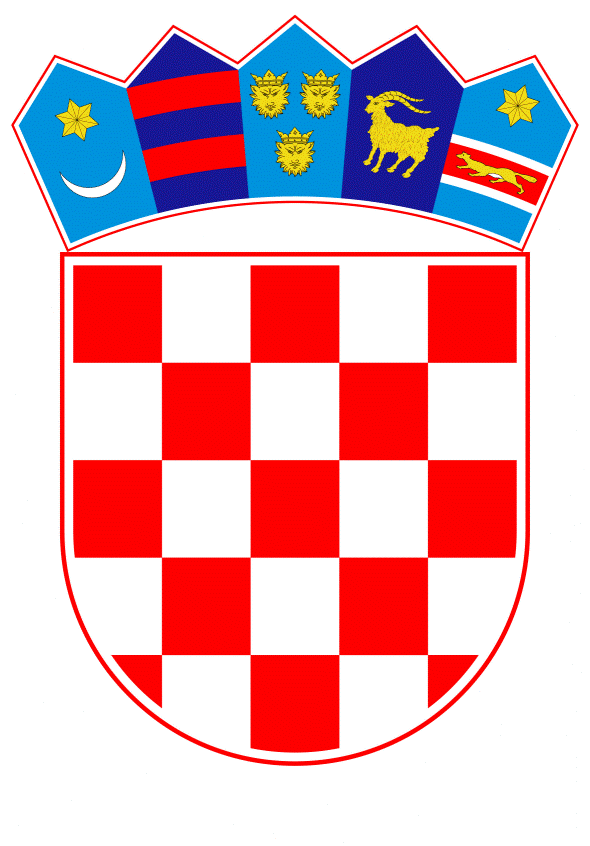 VLADA REPUBLIKE HRVATSKEZagreb, 26. lipnja 2024.______________________________________________________________________________________________________________________________________________________________________________________________________________________________Banski dvori | Trg Sv. Marka 2  | 10000 Zagreb | tel. 01 4569 222 | vlada.gov.hrREPUBLIKA HRVATSKAMINISTARSTVO FINANCIJANACRTPRIJEDLOG ZAKONA O IZMJENAMA I DOPUNAMA ZAKONA O REVIZIJI, S NACRTOM KONAČNOG PRIJEDLOGA ZAKONAZagreb, lipanj 2024.PRIJEDLOG ZAKONA O IZMJENAMA I DOPUNAMA ZAKONA O REVIZIJII.	USTAVNA OSNOVA ZA DONOŠENJE ZAKONAUstavna osnova za donošenje ovoga Zakona sadržana je u odredbi članka 2. stavka 4. Ustava Republike Hrvatske („Narodne novine“, br. 85/10. - pročišćeni tekst i 5/14. - Odluka Ustavnog suda Republike Hrvatske).II.	OCJENA STANJA I OSNOVNA PITANJA KOJA SE TREBAJU UREDITI ZAKONOM TE POSLJEDICE KOJE ĆE DONOŠENJEM ZAKONA PROISTEĆIZakon o reviziji („Narodne novine“, br. 127/17. i 27/24., u daljnjem tekstu: važeći Zakon) stupio je na snagu 1. siječnja 2018., a uređuje obavljanje revizorskih usluga, osobe ovlaštene za obavljanje revizorskih usluga, uvjete za obavljanje revizorskih usluga, izdavanje i ukidanje odobrenja za rad osobama ovlaštenim za obavljanje revizorskih usluga, registre, revizijski odbor, sustav nadzora i javnog nadzora nad osobama ovlaštenim za obavljanje revizorskih usluga, nadzor nad drugim subjektima nadzora, Hrvatsku revizorsku komoru te nadležno tijelo – Ministarstvo financija i njegove ovlasti.Važećim Zakonom je u Republici Hrvatskoj provedena revizijska reforma i reorganizacija sustava revizije, tako što je Ministarstvo financija postalo nadležno tijelo za nadzor nad ovlaštenim revizorima i revizorskim društvima. Odbor za javni nadzor revizije prestao je sa svojim radom, dok Hrvatska revizorska komora nema više nadzornu ulogu, ali ima određene javne ovlasti (prijevod na hrvatski jezik Međunarodnih revizijskih standarda, izrada nacionalnih revizijskih standarda za obavljanje drugih revizorskih usluga koje nisu obuhvaćene Međunarodnim revizijskim standardima i ostalim standardima koje izdaje Međunarodni odbor za računovodstvo (IFAC) i davanje njihova tumačenja, organiziranje i provođenje revizorskog ispita i dr.).Do sada, važeći je Zakon izmijenjen i dopunjen jedanput radi provedbe mjera iz drugog Akcijskog plana za liberalizaciju tržišta usluga. Zakon o izmjenama i dopunama Zakona o reviziji („Narodne novine“, broj 27/24.) stupio je na snagu 14. travnja 2024. osim odredbi koje se odnose na sklapanje ugovora o reviziji i imenovanje revizorskog društva koje stupaju na snagu 1. siječnja 2025. Ovim Prijedlogom zakona o izmjenama i dopunama Zakona o reviziji, s Konačnim prijedlogom zakona (u daljnjem tekstu: Prijedlog zakona) u važeći Zakon prenose se odredbe Direktive (EU) 2022/2464 Europskog parlamenta i Vijeća od 14. prosinca 2022. o izmjeni Uredbe (EU) br. 537/2014, Direktive 2004/109/EZ, Direktive 2006/43/EZ i Direktive 2013/34/EU u pogledu korporativnog izvještavanja o održivosti (Tekst značajan za EGP) (SL 322/15, 16.12.2022.) (u daljnjem tekstu: CSRD direktiva). CSRD direktiva stupila je na snagu 5. siječnja 2023., a rok za prijenos iste u nacionalno zakonodavstvo je 6. srpnja 2024. Cilj CSRD direktive je osigurati odgovarajuće javno dostupne informacije o rizicima održivosti na poslovanje poduzetnika, kao i utjecaju samih poduzetnika na ljude i okoliš. Također, cilj je poboljšati izvještavanje o održivosti uz što manji trošak, kako bi se bolje iskoristio potencijal europskog jedinstvenog tržišta prelaskom na potpuno održiv i uključiv gospodarski i financijski sustav. Još 2014. godine, Direktivnom o nefinancijskom izvještavanju (u daljnjem tekstu: NFRD direktiva) Europska unija (u daljnjem tekstu: EU) prepoznala je potrebu uspostave visoke i usporedive razine razmjene informacija koju objavljuje privatni sektor u mjeri nužnoj za razumijevanje razvoja, poslovnih rezultata i položaja poduzetnika kao i utjecaja aktivnosti poduzetnika koje se odnose na okolišna, društvena i kadrovska pitanja, poštivanje ljudskih prava, borbu protiv korupcije i pitanja u vezi s podmićivanjem. Donošenjem jedinstvenog akta koji uređuje nefinancijsko izvještavanje na razini EU-a, općoj javnosti i investitorima nastojale su se pružiti usporedive nefinancijske informacije o poduzetnicima koji posluju u jednoj ili više država članica. Obveznici nefinancijskog izvještavanja prema NFRD direktivi su svi veliki poduzetnici koji su subjekti od javnog interesa i koji na datum bilance prelaze kriterij od prosječnog broja od 500 radnika tijekom prethodne poslovne godine. Radi prijenosa NFRD direktive u nacionalno zakonodavstvo donesen je 2016. Zakon o izmjenama i dopunama Zakona o računovodstvu („Narodne novine“, broj 120/16.) koji je stupio na snagu 1. siječnja 2017. Prve nefinancijske izvještaje u Republici Hrvatskoj, obveznici su bili dužni izraditi za poslovnu godinu koja je započela 1. siječnja 2017. ili nakon toga datuma, a isti su objavljeni u 2018. Uloga revizorskog društva u dijelu nefinancijskog izvještavanja bila je prilično jednostavna. Prema Zakonu o računovodstvu, revizorsko društvo bilo je dužno u okviru zakonske revizije provjeriti je li poduzetnik izradio i objavio nefinancijski izvještaj ili konsolidiran nefinancijski izvještaj. CSRD direktivnom uloga revizorskog društva uvelike se mijenja. Revizorska društva obavljaju zakonsku reviziju godišnjih financijskih izvještaja te provjeravaju je li izvještaj poslovodstva u skladu s odredbama Zakona o računovodstvu. Prema novom zakonodavnom okviru revizorska društva neće samo provjeravati je li poduzetnik izradio izvještaj o održivosti, već će se zahtjeva njegova provjera. Tako će provjera izvještaja o održivosti pridonijeti povezanosti i usklađenosti financijskih informacija i informacija o održivosti, što je posebno važno za korisnike takvih informacija. Upravo zbog toga, CSRD direktivom izmijenjena je Revizijska direktiva kako bi se osiguralo da se na zakonsku reviziju godišnjih financijskih izvještaja i provjeru izvještaja o održivosti primjenjuju usklađena pravila. Kako bi se osigurala ujednačena praksa i visokokvalitetna provjera izvještaja o održivosti u cijeloj EU, sukladno CSRD direktivi, Europska komisija ovlaštena je izraditi standarde provjere održivosti.Revizorska društva izražavat će, na temelju angažmana ograničene provjere, zaključak o usklađenosti izvještaja o održivosti sa standardima izvještavanja o održivosti (engl. ESRS). Zaključak treba obuhvatiti i postupak koji poduzetnik provodi kako bi utvrdio informacije o kojima izvještava u skladu sa standardima izvještavanja o održivosti kao i usklađenost sa zahtjevom za opisno označavanje izvještaja o održivosti. Također, revizorska društva trebaju procijeniti je li izvještavanje o održivosti u skladu sa zahtjevima za izvještavanjem iz članka 8. Uredbe (EU) 2020/852. CSRD direktiva razlikuje angažman s izražavanjem ograničenog uvjerenja i angažman s izražavanjem razumnog uvjerenja. Ograničeno uvjerenje obično se izražava negativno tako što se navodi da revizorsko društvo nije utvrdilo ništa zbog čega bi zaključilo da je predmet ispitivanja značajno pogrešno prikazan. U okviru angažmana s izražavanjem ograničenog uvjerenja revizorsko društvo provodi manje testova, nego u okviru angažmana s izražavanjem razumnog uvjerenja. Opseg posla stoga je manji u odnosu na angažman s izražavanjem razumnog uvjerenja koji podrazumijeva opsežne postupke, uključujući razmatranje unutarnjih kontrola poduzetnika koji izvještavaju te znatna ispitivanja. U angažmanu s izražavanjem ograničenog uvjerenja, revizorsko društvo prikuplja dovoljno odgovarajućih dokaza kako bi zaključilo da je predmet ispitivanja vjerojatan u danim okolnostima i daje izvještaj u obliku negativnog uvjerenja.S obzirom na to da u Republici Hrvatskoj ne postoje nacionalni standardi, Prijedlogom zakona propisano je kako će se u prijelaznom razdoblju koristiti Međunarodni standard za angažmane s izražavanjem uvjerenja 3000 (izmijenjen) (MSIU 3000 - izmijenjen) koji je trenutno najčešće korišten standard u provjeri informacija povezanih s održivošću. Prelazak na angažman s izražavanjem razumnog uvjerenja je planiran, ali tek nakon što Europska komisija donese odgovarajuće standarde i utvrdi je li izražavanje takvog uvjerenja izvedivo za revizorska društva i obveznike.Tablica 1. Primjena standarda provjere Izvor: Obrada Ministarstva financija prema Prijedlogu zakona i CSRD direktiviS obzirom na ključnu ulogu revizorskih društava i ovlaštenih revizora pri provjeri izvještaja o održivosti i osiguravanju pouzdanih informacija o održivosti, Prijedlogom zakona propisano je kako ograničeno uvjerenje o izvještaju o održivosti može dati revizorsko društvo koje obavlja zakonsku reviziju godišnjih financijskih izvještaja, ali i drugo revizorsko društvo, s kojim se takav angažman posebno ugovori.Ono što je bitno istaknuti je to da važeći Zakon ima šire područje primjene od Revizijske direktive jer uređuje obavljanje revizorskih usluga, dok Revizijska direktiva uređuje obavljanje zakonske revizije (samo jednu od revizorskih usluga kako je to uređeno važećim Zakonom) i provjere izvještaja o održivosti. Sukladno važećem Zakonu, revizorske usluge su zakonska revizija, druge revizije financijskih izvještaja, uvid u financijske izvještaje, ostali revizijski angažmani s izražavanjem uvjerenja te usluge povezane s revizijom financijskih izvještaja. Prijedlogom zakona prilagođen je pojam revizorskih usluga na način da revizorske usluge obuhvaćaju zakonsku reviziju, druge revizorske usluge i provjeru izvještaja o održivosti. Tablica 2: Revizorske uslugeIzvor: Prijedlog zakonaPrilagodba terminologije potrebna je prvenstveno radi postupka izdavanja odobrenja za rad ovlaštenom revizoru. Naime, Ministarstvo financija izdaje odobrenje za rad za obavljanje revizorskih usluga fizičkoj osobi koja ispunjava određene uvjete. Da bi fizička osoba ili ovlašteni revizor mogao obavljati provjeru izvještaja o održivosti mora ispunjavati dodatne uvjete. Uzimajući u obzir da se revizorskom uslugom smatra i provjera izvještaja o održivosti potrebno je razdvojiti provjeru izvještaja o održivosti od ostalih revizorskih usluga s obzirom da ista predstavlja opciju za ovlaštenog revizora. Stoga, Prijedlogom zakona utvrđeno je kako Ministarstvo financija izdaje odobrenje za rad za obavljanje zakonske revizije i drugih revizorskih usluga i odobrenje za rad za obavljanje provjere izvještaja o održivosti. Ministarstvo financija ne može izdati odobrenje za rad za obavljanje provjere izvještaja o održivosti ako fizička osoba nema odobrenje za rad za obavljanje zakonske revizije i drugih revizorskih usluga. Važeći Zakon obuhvaća pravila o izdavanju i ukidanju odobrenja za rad za ovlaštene revizore i revizorska društva iz druge države članice. Prijedlogom zakona, ta se pravila proširuju na provjeru izvještaja o održivosti kako bi se osigurala usklađenost pravila u pogledu rada ovlaštenog revizora i revizorskog društva iz druge države članice u okviru zakonske revizije i provjere izvještaja o održivosti. Jednako tako, Prijedlogom zakona osigurava se usklađen okvir za izdavanje odobrenja za rad fizičkoj osobi iz treće zemlje, te u slučaju registracije revizora u trećoj zemlji i subjekta za obavljanje revizije u trećoj zemljiKada je riječ o izdavanju odobrenja za rad za ovlaštene revizore iz druge države članice, Ministarstvo financija izdat će odobrenje za rad za obavljanje provjere izvještaja o održivosti ovlaštenom revizoru iz druge države članice koji ima odobrenje za rad matične države članice, pod uvjetom da položi ispit osposobljenosti. U tom slučaju, ispit osposobljenosti uključuje područje održivosti u mjeri u kojoj je ono potrebno za obavljanje provjere izvještaja o održivosti u Republici Hrvatskoj. Ovlašteni revizor iz druge države članice može dobiti odobrenje za rad za obavljanje provjere izvještaja o održivosti isključivo ako ima odobrenje za rad za obavljanje zakonske revizije u Republici Hrvatskoj.Vezano za registraciju revizorskog društva iz druge države članice, Ministarstvo financija za obavljanje provjere izvještaja o održivosti registrirat će revizorsko društvo iz druge države članice koje ima odobrenje za rad matične države članice, pod uvjetom da glavni revizijski partner koji obavlja provjeru izvještaja o održivosti, u ime tog revizorskog društva ima odobrenje za rad za obavljanje provjere izvještaja o održivosti Ministarstva financija. Na osnovi reciprociteta Ministarstvo financija može izdati odobrenje za rad za obavljanje provjere izvještaja o održivosti fizičkoj osobi iz treće zemlje kojoj je odobrenje za rad izdalo nadležno tijelo treće zemlje pod određenim uvjetima i ako položi ispit osposobljenosti u dijelu održivosti. Fizička osoba iz treće zemlje ne može dobiti odobrenje za rad za obavljanje provjere izvještaja o održivosti ako nema odobrenje za rad za obavljanje zakonske revizije izdano od strane Ministarstva financija. Pod određenim uvjetima, Ministarstvo financija registrirat će revizora u trećoj zemlji, odnosno subjekt za obavljanje revizije u trećoj zemlji ako izdaje revizorski izvještaj o godišnjim financijskim izvještajima ili godišnjim konsolidiranim financijskim izvještajima ili ako izdaje, izvještaj o provjeri izvještaja o održivosti ili konsolidiranog izvještaja o održivosti. Sposobnost obavljanja revizorskih usluga, potrebna razina teoretskog znanja kandidata te mogućnost primjene tog znanja u praksi dokazuje se revizorskim ispitom. Radi potrebe provjere izvještaja o održivosti Prijedlogom zakona dorađene su odredbe koje se odnose na revizorski ispit. Revizorski ispit dijeli se na osnovni revizorski ispit i revizorski ispit za održivost. Prijedlogom zakona osigurava se da fizička osoba ili ovlašteni revizor koji uz odobrenje za rad za obavljanje zakonske revizije i drugih revizorskih usluga želi imati i odobrenje za rad za obavljanje provjere izvještaja o održivosti mora položiti revizorski ispit za održivosti koji obuhvaća područja u mjeri nužnoj za obavljanje provjere izvještaja o održivosti. Kako bi pristupio polaganju revizorskog ispita za održivost fizička osoba ili ovlašteni revizor mora imati osam mjeseci radnog iskustva u obavljanju provjere izvještaja o održivosti ili drugih usluga povezanih s održivosti stečenih temeljem ugovora o radu sklopljenog s revizorskim društvom, pod nadzorom ovlaštenog revizora koji ima odobrenje za rad za obavljanje provjere izvještaja o održivosti u zadnjih osam godina prije polaganja revizorskog ispita. Bitno je naglasiti da fizička osoba može istovremeno pristupiti polaganju osnovnog revizorskog ispita i revizorskog ispita za održivost. Također ovlašteni revizor može se naknadno odlučiti za polaganje revizorskog ispita iz održivosti.Slika 1: Revizorski ispitIzvor: Prijedlog zakonaPrijedlogom zakona propisuje se izuzeće za ovlaštene revizore koji već imaju odobrenje za rad za obavljanje revizorskih usluga. Oni će moći obavljati provjeru izvještaja o održivosti bez da ispune dodatne zahtjeve odnosno da polože revizorski ispit za održivost. Jednako tako, revizorski ispit za održivost neće morati položiti fizičke osobe koje su podnijele zahtjev za izdavanje odobrenje za rad do 31. prosinca 2024. U ovim slučajevima, ovlašteni revizori ili fizičke osobe koji žele obavljati provjeru izvještaja o održivosti, morat će imati potrebno znanje o izvještavanju o održivosti i provjeri izvještaja o održivosti što će morati dokazati kroz najmanje 30 sati stalnog stručnog usavršavanja počevši od 1. siječnja 2024. Slika 2: Odobrenje za rad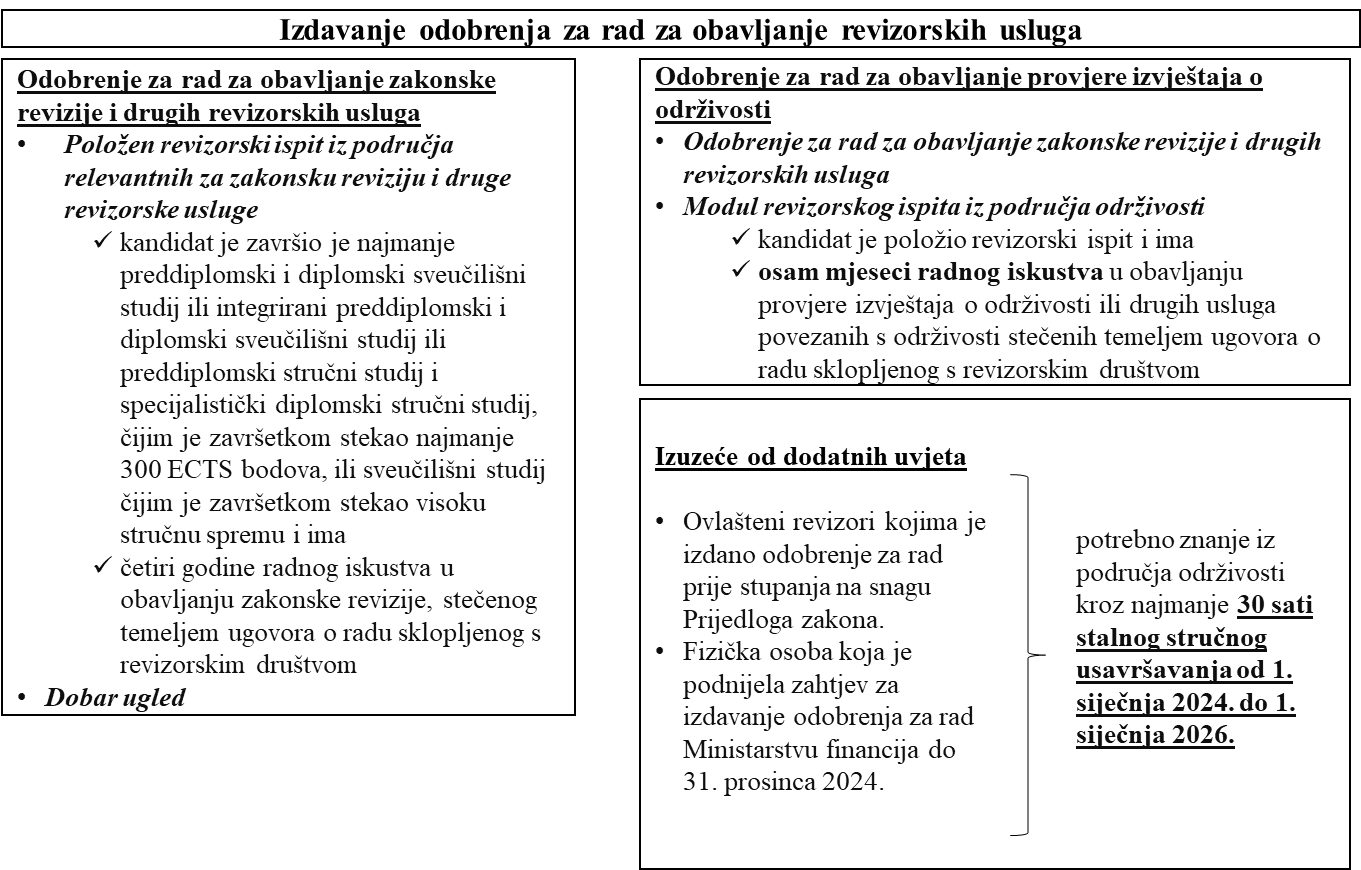 Izvor: Prijedlog zakonaOvlašteni revizor koji ima odobrenje za rad za obavljanje provjere izvještaja o održivosti propisana je dodatna obveza stalnog stručnog usavršavanja u tom dijelu i to u trajanju od najmanje 30 sati unutar neprekinutog razdoblja od tri godine. Na godišnjoj razini ovlašteni revizor dužan je ostvariti najmanje 10 sati stalnog stručnog usavršavanja. Prijedlogom zakona osigurava se usklađenost zahtjeva uvedenih za ovlaštene revizore u pogledu obavljanja revizorskih usluga. Zahtjeva se od ovlaštenog revizora da pri provjeri izvještavanja o održivosti posveti dovoljno vremena i ima dovoljno resursa i stručnog znanja kako bi mogao obavljati provjeru izvještaja o održivosti. U evidenciji klijenta, revizorsko društvo dužno je iskazati naknade naplaćene za provjeru izvještaja o održivosti. Ako isto revizorsko društvo obavlja zakonsku reviziju i provjeru izvještaja o održivosti, spis o provjeri izvještaja o održivosti uključuje se u spis o zakonskoj reviziji. Odredbe koje se odnose na sklapanje ugovora o reviziji kojim se uređuju međusobna prava i obveze revizorskog društva i revidiranog subjekta u vezi sa zakonskom revizijom, na odgovarajući se način primjenjuju i na ugovore o obavljanju provjere izvještaja o održivosti.Ono što je novost, u dijelu imenovanja revizorskog društva, kada je riječ o izvještavanju o održivosti, dioničari ili članovi koji predstavljaju 5 % ili više glasačkih prava, dionica ili udjela u kapitalu velikog poduzetnika koji je obveznik izvještavanja o održivosti sukladno propisu kojim se uređuje računovodstvo poduzetnika, osim velikog poduzetnika koji je osnovan sukladno propisima Republike Hrvatske i čiji su vrijednosni papiri uvršteni na uređeno tržište bilo koje države članice kako je određeno zakonom kojim se uređuje tržište kapitala, djelujući pojedinačno ili skupno, imaju pravo podnijeti prijedlog odluke za usvajanje kojim se zahtjeva da akreditirana (neovisna) treća strana koja ne pripada istom revizorskom društvu ili mreži kao revizorsko društvo koje obavlja zakonsku reviziju pripremi izvještaj o određenim elementima izvještavanja o održivosti i da se takav izvještaj stavi na raspolaganje glavnoj skupštini dioničara ili članova. Akreditirana (neovisna) treća strana je subjekt, obično stručnjak koji nije ovlašteni revizor koji obavlja provjeru izvještaja o održivosti. Primjerice akreditirana (neovisna) treća strana može provjeriti specifične aspekte izvještaja o održivosti, kao što su primjerice emisije stakleničkih plinova (GHG). Uredba (EU) br. 537/2014 tzv. Revizijska uredba primjenjuje se na ovlaštene revizore i revizorska društva koji obavljaju zakonsku reviziju subjekata od javnog interesa. Kako bi se osigurala neovisnost revizorskog društva i ovlaštenog revizora pri obavljanju zakonske revizije, tom se uredbom uspostavlja ograničenje u pogledu naknada koje revizorsko društvo može primiti za druge usluge koje pruža. Važno je pojasniti da se provjera izvještaja o održivosti ne uzima u obzir pri izračunu tog ograničenja. Nadalje, Uredbom (EU) br. 537/2014 zabranjuje se pružanje određenih nerevizorskih usluga u određenim razdobljima kada ovlašteni revizor obavlja zakonsku reviziju. Usluge povezane s pripremom izvještaja o održivosti, uključujući sve usluge savjetovanja, smatraju se zabranjenim uslugama tijekom razdoblja propisanog u Uredbi (EU) br. 537/2014. Zabrana pružanja takvih usluga primjenjuje se u svim slučajevima u kojima revizorsko društvo obavlja zakonsku reviziju godišnjih financijskih izvještaja. Kako bi se osigurala neovisnost revizorskog društva, određene nerevizorske usluge zabranjene su kada revizorsko društvo obavlja provjeru izvještaja o održivosti. Uredbom (EU) br. 537/2014 zahtijeva se da revizorsko društvo priopćuje nepravilnosti revidiranom subjektu te, pod određenim okolnostima i nadležnom tijelu. Važećim zakonom propisano je da se te nepravilnosti prijavljuju Ministarstvu financija, Poreznoj upravi. Ta obveza, Prijedlogom zakona proširuje se na revizorska društva u pogledu njihova rada na provjeri izvještaja o održivosti subjekata od javnog interesa.Važećim Zakonom utvrđuju se pravila o reviziji godišnjih konsolidiranih financijskih izvještaja. Prijedlogom zakona utvrđuju se pravila za provjeru konsolidiranog izvještaja o održivosti.Važećim Zakonom zahtijeva se da revizorska društva u revizorskom izvještaju prikazuju rezultate zakonske revizije. Prijedlogom zakona slična pravila utvrđuju se za provjeru izvještaja o održivosti. Rezultati provjere izvještaja o održivosti prikazuju se u izvještaju o provjeri izvještaja o održivosti. Ako isti ovlašteni revizor provodi zakonsku reviziju godišnjih financijskih izvještaja i provjeru izvještaja o održivosti, provjera izvještaja o održivosti sastavni je dio revizorskog izvještaja.Prijedlogom zakona proširene su i zadaće revizijskog odbora u pogledu provjere izvještaja o održivosti. Te zadaće uključuju obvezu da se nadzorni odbor ili neizvršni članovi upravnog odbora subjekta od javnog interesa obavijeste o ishodu provjere izvještaja o održivosti i da se objasni kako je revizijski odbor pridonio integritetu izvještavanja o održivosti i koja je bila njegova uloga u tom postupku. Važećim zakonom uspostavljen je nadzor nad ovlaštenim revizorima i revizorskim društvima koji uključuje ispitivanje i provjeru postupa li i na koji način ovlašteni revizor i revizorsko društvo u skladu s odredbama važećeg Zakona i Uredbe (EU) br. 537/2014 ako se radi o revizorskom društvu koje obavlja zakonsku reviziju subjekta od javnog interesa te provjeru osiguranja kvalitete rada i kvalitete rada ovlaštenih revizora i revizorskih društava. Da bi se osiguralo obavljanje ispitivanja osiguranja kvalitete rada i za provjeru izvještaja o održivosti i da osobe koje obavljaju ispitivanje osiguranja kvalitete imaju odgovarajuće stručno obrazovanje i iskustvo u izvještavanju o održivosti i u provjeri izvještaja o održivosti, Prijedlogom zakona sustav ispitivanja osiguranja kvalitete proširuje se i na provjeru izvještaja o održivosti. Kao prijelazna mjera, do 31. prosinca 2025., osobe koje obavljaju ispitivanja osiguranja kvalitete povezane s provjerom izvještaja o održivosti izuzete su od zahtjeva da posjeduju relevantno iskustvo u području izvještavanja o održivosti i u području provjere izvještaja o održivosti ili u drugim uslugama povezanima s održivosti.III.	OCJENA I IZVORI SREDSTAVA POTREBNIH ZA PROVOĐENJE ZAKONAZa provođenje ovoga Zakona nije potrebno osigurati sredstva u državnom proračunu Republike Hrvatske.IV.	PRIJEDLOG ZA DONOŠENJE ZAKONA PO HITNOM POSTUPKUU skladu s člankom 206. Poslovnika Hrvatskoga sabora („Narodne novine“, br. 81/13., 113/16., 69/17., 29/18., 53/20., 119/20. - Odluka Ustavnog suda Republike Hrvatske, 123/20. i 86/23. - Odluka Ustavnog suda Republike Hrvatske) predlaže se donošenje ovoga Zakona po hitnom postupku iz razloga usklađenja s dokumentima Europske unije, odnosno CSRD direktivom.Ovaj Prijedlog zakona potrebno je donijeti radi usklađivanja s pravnom stečevinom EU-a odnosno s CSRD direktivom koju su sve države članice pa tako i Republika Hrvatska dužne prenijeti u nacionalna zakonodavstva. CSRD direktiva i posljedično ovaj Prijedlog zakona povjeravaju ovlaštenim revizorima i revizorskim društvima obavljanje provjere izvještaja o održivosti. S obzirom na to da ovlašteni revizori i revizorska društva trebaju prve provjere izvještaja o održivosti obaviti u 2025. godini za poslovnu godinu 2024. predlaže se donošenje ovoga Zakona po hitnom postupku kako bi ovlašteni revizori i revizorska društva pravovremeno se stigla pripremiti za nove zahtjeve propisane ovim Zakonom i Uredbom (EU) br. 537/2014.KONAČNI PRIJEDLOG ZAKONA O IZMJENAMA I DOPUNAMAZAKONA O REVIZIJIČlanak 1.U Zakonu o reviziji („Narodne novine“, br. 127/17. i 27/24.) naslov iznad članka 2. mijenja se i glasi: „Preuzimanje i provedba pravnih akata Europske unije“.Članak 2. mijenja se i glasi:„(1) Ovim Zakonom u hrvatsko zakonodavstvo preuzimaju se sljedeći akti Europske unije:1. Direktiva 2006/43/EZ Europskog parlamenta i Vijeća od 17. svibnja 2006. o zakonskim revizijama godišnjih financijskih izvještaja i konsolidiranih financijskih izvještaja, kojom se mijenjaju direktive Vijeća 78/660/EEZ i 83/349/EEZ i stavlja izvan snage Direktiva Vijeća 84/253/EEZ (Tekst značajan za EGP) (SL L 157, 9. 6. 2006.), kako je posljednji put izmijenjena Direktivom 2014/56/EU Europskog parlamenta i Vijeća od 16. travnja 2014. o izmjeni Direktive 2006/43/EZ o zakonskim revizijama godišnjih financijskih izvještaja i konsolidiranih financijskih izvještaja (Tekst značajan za EGP) (SL L 158, 27. 5. 2014.) (u daljnjem tekstu: Direktiva 2006/43/EZ)2. Direktiva 2013/34/EU Europskog parlamenta i Vijeća od 26. lipnja 2013. o godišnjim financijskim izvještajima, konsolidiranim financijskim izvještajima i povezanim izvješćima za određene vrste poduzeća, o izmjeni Direktive 2006/43/EZ Europskog parlamenta i Vijeća i o stavljanju izvan snage direktiva Vijeća 78/660/EEZ i 83/349/EEZ (Tekst značajan za EGP) (SL L 182, 29. 6. 2013.), kako je posljednji put izmijenjena Direktivom Vijeća 2014/102/EU od 7. studenoga 2014. o prilagodbi Direktive 2013/34/EU Europskog parlamenta i Vijeća o godišnjim financijskim izvještajima, konsolidiranim financijskim izvještajima i povezanim izvješćima za određene vrste poduzeća zbog pristupanja Republike Hrvatske (Tekst značajan za EGP) (SL L 334, 21. 11. 2014.)3. Direktiva (EU) 2022/2464 Europskog parlamenta i Vijeća od 14. prosinca 2022. o izmjeni Uredbe (EU) br. 537/2014, Direktive 2004/109/EZ, Direktive 2006/43/EZ i Direktive 2013/34/EU u pogledu korporativnog izvješćivanja o održivosti (Tekst značajan za EGP) (SL L 322, 16. 12. 2022.)4. Direktiva (EU) 2023/2864 Europskog parlamenta i Vijeća od 13. prosinca 2023. o izmjeni određenih direktiva u pogledu uspostave i funkcioniranja jedinstvene europske pristupne točke (Tekst značajan za EGP) (SL L, 20. 12. 2023.).(2) Ovim Zakonom osigurava se provedba Uredbe (EU) br. 537/2014 Europskog parlamenta i Vijeća od 16. travnja 2014. o posebnim zahtjevima u vezi zakonske revizije subjekata od javnog interesa i stavljanju izvan snage Odluke Komisije 2005/909/EEZ (Tekst značajan za EGP) (SL L 158, 27. 5. 2014.) (u daljnjem tekstu: Uredba (EU) br. 537/2014) kako je zadnje izmijenjena Uredbom (EU) 2023/2869 Europskog parlamenta i Vijeća od 13. prosinca 2023. o izmjeni određenih uredbi u pogledu uspostave i funkcioniranja jedinstvene europske pristupne točke (Tekst značajan za EGP) (SL L, 20. 12. 2023.).“.Članak 2.Članak 4. mijenja se i glasi:„Pojedini pojmovi u smislu ovoga Zakona imaju sljedeće značenje:1. revizorske usluge su zakonska revizija, druge revizorske usluge i provjera izvještaja o održivosti 2. zakonska revizija je revizija godišnjih financijskih izvještaja i godišnjih konsolidiranih financijskih izvještaja koja se:a) zahtijeva na temelju prava Europske unijeb) zahtijeva na temelju propisa Republike Hrvatske ilic) dobrovoljno obavlja na zahtjev malih poduzetnika ako je po opsegu i sadržaju jednakovrijedna s revizijom koja se provodi u skladu s podtočkom b) ove točke3. druge revizorske usluge su druge revizije financijskih izvještaja, uvid u financijske izvještaje, ostali revizijski angažmani s izražavanjem uvjerenja te usluge povezane s revizijom financijskih izvještaja. Druge revizorske usluge obuhvaćaju i druge poslove čije je obavljanje posebnim propisom povjereno revizorskim društvima4. revizija financijskih izvještaja je provjera i ocjenjivanje godišnjih financijskih izvještaja i godišnjih konsolidiranih financijskih izvještaja i drugih financijskih izvještaja te podataka i metoda korištenih prilikom njihova sastavljanja i na temelju toga, davanje neovisnog stručnog mišljenja o tome prikazuju li financijski izvještaji u svim značajnim odrednicama istinit i fer prikaz financijskog položaja i uspješnosti poslovanja te novčanih tokova u skladu s primjenjivim okvirom financijskog izvještavanja ili, ako je to primjenjivo, jesu li financijski izvještaji u skladu s propisima. Revizija financijskih izvještaja obuhvaća zakonsku reviziju i druge revizije financijskih izvještaja5. uvid u financijske izvještaje je angažman u okviru kojeg ovlašteni revizor i revizorsko društvo daje zaključak je li na temelju postupaka koji ne pružaju sve dokaze koji su potrebni u slučaju obavljanja revizije financijskih izvještaja uočio nešto zbog čega smatra da financijski izvještaji nisu pripremljeni u svim značajnijim odrednicama u skladu s primjenjivim okvirom financijskog izvještavanja6. provjera izvještaja o održivosti je provjera izvještaja o održivosti i konsolidiranog izvještaja o održivosti koja obuhvaća provođenje postupaka čiji je rezultat zaključak koji daje revizorsko društvo u skladu sa ovim Zakonom i zakonom kojim se uređuje računovodstvo poduzetnika.7. nadležno tijelo je tijelo koje je nacionalnim propisom imenovano kao odgovorno za uređenje i/ili nadzor i javni nadzor ovlaštenih revizora, samostalnih revizora i revizorskih društava. U Republici Hrvatskoj nadležno tijelo je Ministarstvo financija8. revizorsko društvo je pravna osoba sa sjedištem u Republici Hrvatskoj osnovana kao trgovačko društvo u jednom od pravnih oblika u skladu sa zakonom kojim se uređuju trgovačka društva i koje ima odobrenje za rad za obavljanje revizorskih usluga koje je izdalo Ministarstvo financija u skladu s odredbama ovoga Zakona 9. samostalni revizor je ovlašteni revizor koji ima odobrenje za rad za obavljanje zakonske revizije i drugih revizorskih usluga u obliku samostalne djelatnosti koje je izdalo Ministarstvo financija u skladu s odredbama ovoga Zakona. Samostalni revizor može imati i odobrenje za rad za obavljanje provjere izvještaja o održivosti koje je izdalo Ministarstvo financija u skladu s odredbama ovoga Zakona10. revizorsko društvo iz druge države članice je pravna osoba i/ili neki drugi subjekt bez obzira na njegov pravni oblik iz druge države članice koja ima odobrenje za rad nadležnog tijela te druge države članice i koju je registriralo Ministarstvo financija u skladu s odredbama ovoga Zakona11. ovlašteni revizor je fizička osoba koja ima odobrenje za rad za obavljanje zakonske revizije i drugih revizorskih usluga koje je izdalo Ministarstvo financija u skladu s odredbama ovoga Zakona. Ovlašteni revizor može imati i odobrenje za rad za obavljanje provjere izvještaja o održivosti koje je izdalo Ministarstvo financija u skladu s odredbama ovoga Zakona12. ovlašteni revizor iz druge države članice je fizička osoba koja ima odobrenje za rad nadležnog tijela te druge države članice i koja ima odobrenje za rad za obavljanje zakonske revizije koje je izdalo Ministarstvo financija u skladu s odredbama ovoga Zakona. Ovlašteni revizor iz druge države članice može imati i odobrenje za rad za obavljanje provjere izvještaja o održivosti koje je izdalo Ministarstvo financija u skladu s odredbama ovoga Zakona13. registracija je postupak potvrđivanja revizorskog društva iz druge države članice, subjekta za obavljanje revizije u trećoj zemlji i revizora u trećoj zemlji koju provodi Ministarstvo financija u skladu s odredbama ovoga Zakona14. subjekt za obavljanje revizije u trećoj zemlji je subjekt, bez obzira na njegov pravni oblik, koji na temelju ovlaštenja izdanog u trećoj zemlji obavlja reviziju godišnjih financijskih izvještaja ili godišnjih konsolidiranih financijskih izvještaja i/ili provjeru izvještaja o održivosti društva sa sjedištem u trećoj zemlji, osim subjekta koji je registriran na osnovi odobrenja za rad kao revizorsko društvo u nekoj državi članici u skladu s propisima te države članice15. revizor u trećoj zemlji je fizička osoba koja na temelju ovlaštenja izdanog u trećoj zemlji obavlja reviziju godišnjih financijskih izvještaja ili godišnjih konsolidiranih financijskih izvještaja i/ili provjeru izvještaja o održivosti društva sa sjedištem u trećoj zemlji, osim osobe koja je registrirana na osnovi odobrenja za rad kao ovlašteni revizor u nekoj državi članici u skladu s propisima te države članice16. revizor grupe je revizorsko društvo koje obavlja zakonsku reviziju godišnjih konsolidiranih financijskih izvještaja. Revizor grupe može obavljati i provjeru konsolidiranog izvještaja o održivosti17. mreža je šira struktura:a) koja je usmjerena na suradnju i kojoj pripada revizorsko društvo ib) koja je jasno usmjerena na podjelu dobiti i troškova, ili čiji su članovi povezani vlasnički ili su pod zajedničkom kontrolom ili upravom, ili koja ima zajedničke politike i postupke za upravljanje kvalitetom ili zajedničku poslovnu strategiju, ili koristi zajedničko zaštićeno ime ili značajan dio stručnih resursa18. povezano društvo revizorskog društva je svaki subjekt koji je, neovisno o pravnom obliku, povezan s revizorskim društvom članski, zajedničkom kontrolom ili upravom19. revizorski izvještaj je izvještaj kojeg izdaje revizorsko društvo u skladu s Međunarodnim revizijskim standardima i odredbama ovoga Zakona20. izvještaj o provjeri izvještaja o održivosti je izvještaj kojeg izdaje revizorsko društvo u skladu sa standardima provjere izvještavanja o održivosti kako je određeno provedbenim aktima Europske komisije i odredbama ovoga Zakona21. izvještaj o održivosti je izvještaj kako je određeno zakonom kojim se uređuje računovodstvo poduzetnika22. Međunarodni standardi financijskog izvještavanja su Međunarodni računovodstveni standardi, Međunarodni standardi financijskog izvještavanja i pripadajuća tumačenja, naknadne promjene tih standarda i tumačenja koje je usvojio i objavio Europski parlament i Vijeće Europske unije23. Hrvatski standardi financijskog izvještavanja su Hrvatski standardi financijskog izvještavanja kako su određeni zakonom kojim se uređuje računovodstvo poduzetnika24. Međunarodni revizijski standardi su Međunarodni revizijski standardi, Međunarodne smjernice revizijske prakse (engl. IAPN), Međunarodni standardi za angažmane uvida, Međunarodni revizijski standard za manje složene subjekte, Međunarodni standard/i za angažmane s izražavanjem uvjerenja u području održivosti, Međunarodni standardi za druge angažmane s izražavanjem uvjerenja, odnosno za povezane usluge i Međunarodni standardi upravljanja kvalitetom ako je navedene standarde i smjernice usvojio Odbor za Međunarodne standarde revidiranja i izražavanja uvjerenja (engl. IAASB) te ako su prevedeni i objavljeni u „Narodnim novinama“ ili ako su propisani pravom Europske unije. U smislu ovoga Zakona Međunarodnim revizijskim standardima smatraju se i odredbe kodeksa etike za profesionalne računovođe koje donosi Međunarodni odbor za etičke standarde računovodstvene struke (engl. IESBA) koji su prevedeni i objavljeni u „Narodnim novinama“, ako nisu u suprotnosti s odredbama ovoga Zakona25. Europski standardi izvještavanja o održivosti su standardi kako je određeno provedbenim aktima Europske komisije26. Standardi provjere izvještavanja o održivosti su standardi kako je određeno provedbenim aktima Europske komisije i ovim Zakonom27. subjekt od javnog interesa je subjekt koji je kao takav određen zakonom kojim se uređuje računovodstvo poduzetnika28. glavni revizijski partner je ovlašteni revizor:a) kojeg revizorsko društvo odredi za sudjelovanje u obavljanju zakonske revizije ili drugih revizorskih usluga kao glavnu odgovornu osobu za obavljanje zakonske revizije ili drugih revizorskih usluga u ime revizorskog društva ilib) u slučaju revizije grupe, najmanje onaj ovlašteni revizor kojeg revizorsko društvo odredi kao glavnu odgovornu osobu za obavljanje zakonske revizije ili drugih revizorskih usluga na razini grupe, te ovlašteni revizor koji je određen kao glavna odgovorna osoba na razini značajnih ovisnih društava ilic) koji potpisuje revizorski izvještaj29. glavni partner za održivost je ovlašteni revizor koji ima odobrenje za rad za obavljanje provjere izvještaja o održivosti: a) kojeg revizorsko društvo odredi za sudjelovanje u obavljanju angažmana provjere izvještaja o održivosti kao glavnu odgovornu osobu za provjeru izvještaja o održivosti u ime revizorskog društva ilib) u slučaju provjere konsolidiranog izvještaja o održivosti, najmanje onaj ovlašteni revizor kojeg revizorsko društvo odredi kao glavnu odgovornu osobu za obavljanje provjere izvještaja o održivosti na razini grupe, te ovlašteni revizor koji je određen kao glavna odgovorna osoba na razini značajnih ovisnih društava ili c) koji potpisuje izvještaj o provjeri izvještaja o održivosti30. partner je ovlašteni revizor koji u skladu s unutarnjom organizacijom revizorskog društva ima određena ovlaštenja i odgovornosti u organizaciji, upravljanju i nadzoru nad obavljanjem revizorskih usluga31. profesionalna skeptičnost je pristup koji podrazumijeva pronicljivost, spremnost na prepoznavanje stanja koje može upućivati na moguće pogrešno prikazivanje zbog pogreške ili prijevare te pažljivu procjenu dokaza prikupljenih tijekom revizije32. srednji poduzetnik je poduzetnik koji je kao takav određen zakonom kojim se uređuje računovodstvo poduzetnika33. mali poduzetnik je poduzetnik koji je kao takav određen zakonom kojim se uređuje računovodstvo poduzetnika34. ovisno društvo je ovisno društvo koje je kao takvo određeno zakonom kojim se uređuje računovodstvo poduzetnika35. država članica je država članica Europske unije ili država potpisnica Ugovora o Europskom gospodarskom prostoru36. treća zemlja je država koja nije država članica37. matična država članica je država članica u kojoj je ovlaštenom revizoru ili revizorskom društvu izdano odobrenje za rad u skladu s propisima te države članice38. država članica domaćin je država članica u kojoj je ovlašteni revizor koji ima odobrenje za rad u matičnoj državi članici dobio odobrenje za rad, odnosno u kojoj je revizorsko društvo koje ima odobrenje za rad u matičnoj državi članici registrirano u skladu s propisima te države članice domaćina39. osoba koja ne obavlja revizijsku djelatnost je fizička osoba koja tijekom donošenja odluka u okviru javnih ovlasti Ministarstva financija te tijekom razdoblja od tri godine neposredno prije tog razdoblja nije obavljala revizorske usluge, nije imala glasačka prava u revizorskom društvu, nije bila član upravnog, upravljačkog ili nadzornog tijela revizorskog društva te nije bila zaposlena ili na neki drugi način povezana s revizorskim društvom40. EBA je Europsko nadzorno tijelo za bankarstvo, osnovano Uredbom (EU) br. 1093/2010 Europskog parlamenta i Vijeća od 24. studenoga 2010. o osnivanju europskog nadzornog tijela (Europskog nadzornog tijela za bankarstvo), izmjeni Odluke broj 716/2009/EZ i stavljanju izvan snage Odluke Komisije 2009/78/EZ41. EIOPA je Europsko nadzorno tijelo za osiguranje i strukovno mirovinsko osiguranje, osnovano Uredbom (EU) br. 1094/2010 Europskog parlamenta i Vijeća od 24. studenoga 2010. o osnivanju europskog nadzornog tijela (Europskog nadzornog tijela za bankarstvo), kojom se izmjenjuje Odluka br. 716/2009/EZ i stavlja izvan snage Odluka Komisije 2009/78/EZ42. ESMA je Europsko nadzorno tijelo za vrijednosne papire i tržišta kapitala, osnovano Uredbom (EU) br. 1095/2010 Europskog parlamenta i Vijeća od 24. studenoga 2010. o osnivanju europskog nadzornog tijela (Europskog nadzornog tijela za vrijednosne papire i tržišta kapitala), i izmjeni Odluke broj 716/2009/EZ i stavljanju izvan snage Odluke Komisije 2009/77/EZ43. CEAOB je Odbor europskih tijela za nadzor revizije osnovan Uredbom (EU) br. 537/201444. Uredba (EU) 2023/2859 je Uredba (EU) 2023/2859 Europskog parlamenta i Vijeća od 13. prosinca 2023. o uspostavi jedinstvene europske pristupne točke za centralizirani pristup javno dostupnim informacijama koje su od važnosti za financijske usluge, tržišta kapitala i održivost (Tekst značajan za EGP) (SL L, 20. 12. 2023.) (u daljnjem tekstu: Uredbe (EU) 2023/2859).“.Članak 3.Članak 5. mijenja se i glasi:„(1) Revizorske usluge u Republici Hrvatskoj obavlja revizorsko društvo koje ima odobrenje za rad za obavljanje revizorskih usluga koje je izdalo Ministarstvo financija. (2) Revizorsko društvo mora imati zaposlenog najmanje jednog ovlaštenog revizora.(3) Zakonsku reviziju i/ili provjeru izvještaja o održivosti u Republici Hrvatskoj osim revizorskog društva iz stavka 1. ovoga članka obavlja i revizorsko društvo iz druge države članice koje je registriralo Ministarstvo financija.(4) Revizorske usluge u revizorskom društvu obavljaju ovlašteni revizori koji moraju biti zaposleni u revizorskom društvu. (5) Ovlašteni revizor ne može sklopiti ugovor o radu s drugim revizorskim društvom niti smije za svoj ili tuđi račun na bilo koji drugi način obavljati revizorske usluge s drugim revizorskim društvom.(6) Ovlašteni revizor iz druge države članice može obavljati zakonsku reviziju u Republici Hrvatskoj ako ima odobrenje za rad za obavljanje zakonske revizije koje je izdalo Ministarstvo financija.(7) Ovlašteni revizor iz druge države članice može obavljati provjeru izvještaja o održivosti u Republici Hrvatskoj ako ima odobrenje za rad za obavljanje zakonske revizije i odobrenje za rad za obavljanje provjere izvještaja o održivosti koje je izdalo Ministarstvo financija.(8) U obavljanju revizorskih usluga u revizorskom društvu mogu sudjelovati i osobe koje nisu ovlašteni revizori ako njihov rad planira i nadzire glavni revizijski partner odnosno glavni partner za održivost.(9) Revizorske usluge obavljaju se neovisno, samostalno i objektivno u skladu s ovim Zakonom, Međunarodnim revizijskim standardima, drugim propisima i pravilima.“.Članak 4.Članak 7. mijenja se i glasi:„(1) Ministarstvo financija izdaje odobrenje za rad za obavljanje zakonske revizije i drugih revizorskih usluga fizičkoj osobi koja ispunjava sljedeće uvjete:1. ima položen osnovni revizorski ispit i2. ima dobar ugled iz članka 10. ovoga Zakona.(2) Nakon izdavanja odobrenja za rad iz stavka 1. ovoga članka fizička osoba stječe naziv ovlaštenog revizora.(3) Ministarstvo financija izdaje odobrenje za rad za obavljanje provjere izvještaja o održivosti ovlaštenom revizoru ili fizičkoj osobi koja je ispunila uvjete iz stavka 1. ovoga članka te ako ispunjava sljedeće uvjete:1. ako ima položen revizorski ispit za održivost i2. ima dobar ugled iz članka 10. stavka 1. točke 4. ovoga Zakona.(4) Odobrenja iz stavaka 1. i 3. ovoga članka javne su isprave.(5) Ministar financija detaljnije propisuje pravilnikom sadržaj zahtjeva i dokumentaciju koja se dostavlja uz zahtjev za izdavanje odobrenja iz stavaka 1. i 3. ovoga članka ovlaštenom revizoru te iznose naknada.“.Članak 5.U članku 10. stavku 1. iza točke 3. na kraju rečenice briše se točka i dodaju se točke 4., 5. i 6. koje glase:„4. koja u slučaju izdavanja odobrenja za rad za obavljanje provjere izvještaja o održivosti nije pravomoćno kažnjavana za više od tri prekršaja iz područja održivosti u zadnje tri godine i/ili koja nije kao član uprave ili upravnog odbora teže ili sustavno kršila ostale propise kojima se uređuje održivost5. koja je iznijela točne, istinite i potpune podatke u upitnicima propisanim pravilnikom iz stavka 9. ovoga članka6. koja je iznijela točne, istinite i potpune podatke u godišnjem upitniku propisanom pravilnikom iz članka 79. stavka 3. ovoga Zakona.“.Iza stavka 7. dodaje se novi stavak 8. koji glasi:„(8) Rješenjem o odbijanju zahtjeva za izdavanje odobrenja za rad za obavljanje zakonske revizije i drugih revizorskih usluga i/ili zahtjeva za izdavanje odobrenja za rad za obavljanje provjere izvještaja o održivosti radi nepostojanja dobrog ugleda Ministarstvo financija može odrediti rok u trajanju do tri godine u kojem se ne može ponovno zatražiti izdavanje odobrenja za rad za obavljanje zakonske revizije i drugih revizorskih usluga i/ili izdavanje odobrenja za rad za obavljanje provjere izvještaja o održivosti.“.Dosadašnji stavak 8. postaje stavak 9.Članak 6.Članak 11. mijenja se i glasi:„(1) Revizorskim ispitom dokazuje se sposobnost obavljanja revizorskih usluga, potrebna razina teoretskog znanja kandidata te sposobnost primjene tog znanja u praksi.(2) Revizorski ispit sastoji se od osnovnog revizorskog ispita i revizorskog ispita za održivost.(3) Osnovni revizorski ispit obuhvaća sljedeća područja:1. opća računovodstvena teorija i načela2. propisi i standardi vezani za pripremu godišnjih financijskih izvještaja i godišnjih konsolidiranih financijskih izvještaja3. Međunarodni standardi financijskog izvještavanja i Hrvatski standardi financijskog izvještavanja4. računovodstvo neprofitnih organizacija i proračunsko računovodstvo5. financijska analiza6. računovodstvo troškova i upravljačko računovodstvo7. upravljanje rizicima i unutarnja kontrola8. revizija i stručne vještine9. propisi u vezi s pripremom godišnjih financijskih izvještaja i godišnjih konsolidiranih financijskih izvještaja subjekata nadzora Hrvatske narodne banke i Hrvatske agencije za nadzor financijskih usluga te njihove revizije10. propisi i profesionalni standardi u vezi s obavljanjem revizorskih usluga te ovlaštenim revizorima i revizorskim društvima11. Međunarodni revizijski standardi12. profesionalna etika i neovisnost.(4) Osim područja iz stavka 3. ovoga članka osnovni revizorski ispit obuhvaća i sljedeća područja u mjeri u kojoj su relevantna za reviziju:1. pravo društava i korporativno upravljanje2. stečajni i slični pravni postupci3. porezno pravo4. građansko i trgovačko pravo5. socijalno pravo i radno pravo6. informacijska tehnologija i računalni sustavi7. opća, poslovna i financijska ekonomija8. matematika i statistika9. osnovna načela financijskog upravljanja trgovačkim društvima10. sprječavanje pranja novca i financiranja terorizma.(5) Sadržaji područja iz stavaka 3. i 4. ovoga članka raspoređuju se u sljedeće module osnovnog revizorskog ispita:1. računovodstvo, analiza financijskih izvještaja i procjena vrijednosti poslovnih cjelina2. revizija – propisi, pravila i praksa revidiranja3. poslovna ekonomija i makroekonomija za revizore4. pravo za revizore5. porezi i doprinosi.(6) Revizorski ispit za održivost obuhvaća sljedeća područja u mjeri u kojoj su relevantna za provjeru izvještaja o održivosti:1. pravni zahtjevi i standardi izvještavanja o održivosti2. analiza održivosti3. postupci dubinske analize u pogledu pitanja održivosti4. pravni zahtjevi i standardi provjere izvještavanja o održivosti.(7) Pravo na polaganje osnovnog revizorskog ispita ima kandidat koji ispunjava sljedeće uvjete:1. završio je najmanje sveučilišni prijediplomski i diplomski studij ili sveučilišni integrirani prijediplomski i diplomski studij ili stručni prijediplomski i diplomski studij, čijim je završetkom stekao najmanje 300 ECTS bodova, ili sveučilišni studij čijim je završetkom stekao visoku stručnu spremu i2. ima četiri godine radnog iskustva u obavljanju zakonske revizije, stečenog na temelju ugovora o radu sklopljenog s revizorskim društvom, pod nadzorom ovlaštenog revizora u zadnjih osam godina prije polaganja revizorskog ispita. Ispunjenje ovog uvjeta utvrđuje se kao ekvivalent staža mirovinskog osiguranja ostvarenog u trajanju od četiri godine. Početak ispunjenja ovoga uvjeta započinje nakon stjecanja uvjeta iz točke 1. ovoga stavka.(8) Pravo na polaganje revizorskog ispita za održivost ima kandidat koji ispunjava sljedeće uvjete:1. ispunio je uvjete iz stavka 7. ovoga članka i2. ima osam mjeseci radnog iskustva koje može biti stečeno tijekom razdoblja iz stavka 7. točke 2. ovoga članka u obavljanju provjere izvještaja o održivosti ili drugih usluga povezanih s održivosti stečenih temeljem ugovora o radu sklopljenog s revizorskim društvom, pod nadzorom ovlaštenog revizora koji ima odobrenje za rad za obavljanje provjere izvještaja o održivosti u zadnjih osam godina prije polaganja revizorskog ispita.(9) Ovlašteni revizor može naknadno pristupiti polaganju revizorskog ispita za održivost pod uvjetom da ima osam mjeseci radnog iskustva u obavljanju provjere izvještaja o održivosti ili drugih usluga povezanih s održivosti stečenih temeljem ugovora o radu sklopljenog s revizorskim društvom, pod nadzorom ovlaštenog revizora koji ima odobrenje za rad za obavljanje provjere izvještaja o održivosti, u zadnjih osam godina prije polaganja revizorskog ispita za održivost.(10) Iznimno od stavka 1. ovoga članka, ovlašteni revizor ili fizička osoba koja je završila sveučilišni specijalistički studij ili doktorski studij ili stekla stručnu kvalifikaciju ovlaštenog računovođe ili ovlaštenog revizora prema programu profesionalne organizacije koja je član Međunarodne federacije računovođa (engl. IFAC) ili je stekla stručnu kvalifikaciju srodnu revizorskoj, a obuhvaćena je zakonom kojim se uređuju regulirane profesije i priznavanje inozemnih stručnih kvalifikacija, može se izuzeti od provjere znanja u jednom ili više područja iz stavaka 2., 3. i 5. ovoga članka, ako je iste sadržaje položila kroz predmete u okviru navedenih studija, odnosno programa stjecanja stručne kvalifikacije u zadnjih pet godina do trenutka prijave za polaganje revizorskog ispita.(11) Odluku o izuzeću, na obrazloženi zahtjev ovlaštenog revizora ili fizičke osobe, donosi Hrvatska revizorska komora u skladu s pravilnikom iz članka 11.a stavka 13. ovoga Zakona.“.Članak 7.Iza članka 11. dodaju se naslov iznad članka i članak 11.a koji glase:„Način provedbe revizorskog ispitaČlanak 11.a(1) Revizorski ispit organizira i provodi Hrvatska revizorska komora.(2) Revizorski ispit polaže se prema programu, koji određuje Hrvatska revizorska komora uz prethodnu suglasnost Ministarstva financija, na način uređen pravilnikom iz stavka 13. ovoga članka.(3) Revizorski ispit provodi se najmanje jednom godišnje i polaže se na hrvatskom jeziku, latiničnom pismu i u pisanom obliku.(4) Rokovi za polaganje revizorskog ispita održavaju se prema rasporedu utvrđenom u programu revizorskog ispita na način uređen pravilnikom iz stavka 13. ovoga članka.(5) Prijava za polaganje revizorskog ispita podnosi se Hrvatskoj revizorskoj komori, a koju je moguće dostaviti i elektroničkim putem.(6) Hrvatska revizorska komora provjerava ispunjava li kandidat uvjete iz članka 11. stavaka 7., 8. i 9. ovoga Zakona te na osnovi toga sastavlja i na svojoj internetskoj stranici objavljuje ispitnu listu kandidata koji imaju pravo polagati revizorski ispit.(7) Revizorski ispit provodi ispitno povjerenstvo koje Hrvatska revizorska komora imenuje na godinu dana, a sastoji se od pet članova od kojih najmanje troje moraju biti ovlašteni revizori.(8) Hrvatska revizorska komora imenuje dva zamjenska člana.(9) Ispitno povjerenstvo čine predstavnici Ministarstva financija, članovi akademske zajednice koji su birani u znanstveno-nastavna zvanja iz znanstvene grane ispitnih područja, ovlašteni revizori i drugi stručnjaci s odgovarajućim znanjem i iskustvom od najmanje pet godina u području za koje su angažirani kao članovi ispitnog povjerenstva.(10) Nakon položenog revizorskog ispita Hrvatska revizorska komora izdaje kandidatu potvrdu o položenom osnovnom revizorskom ispitu i/ili revizorskom ispitu za održivost.(11) Hrvatska revizorska komora vodi evidenciju o položenim revizorskim ispitima.(12) Naknadu za polaganje revizorskog ispita kandidat plaća Hrvatskoj revizorskoj komori.(13) Ministar financija detaljnije pravilnikom propisuje strukturu i sadržaj koji obuhvaća svaki modul osnovnog revizorskog ispita, način dokazivanja ispunjavanja uvjeta iz članka 11. stavaka 7. do 9. ovoga Zakona, sadržaj programa revizorskog ispita, način provedbe revizorskog ispita, ocjenjivanje revizorskog ispita, objavljivanje rezultata revizorskog ispita, postupanje u slučaju neuspjeha na revizorskom ispitu, sadržaj i područja iz članka 11. stavka 10. ovoga Zakona i druge pojedinosti u vezi s postupkom i načinom polaganja revizorskog ispita.“.Članak 8.U članku 12. riječi: „zakonske revizije subjekata od javnog interesa“ zamjenjuju se riječima: „zakonsku reviziju i provjeru izvještaja o održivosti subjekata od javnog interesa“.Članak 9.U članku 14. stavak 1. mijenja se i glasi:„(1) Ovlašteni revizor ima obvezu stalno se stručno usavršavati u području obavljanja zakonske revizije i drugih revizorskih usluga u trajanju od najmanje 120 sati unutar neprekinutog razdoblja od tri godine, od čega 90 sati treba biti iz osnovnih aktivnosti.“.Stavci 7. i 8. mijenjaju se i glase:„(7) Ovlaštenom revizoru kojem je izdano odobrenje za rad za obavljanje zakonske revizije i drugih revizorskih usluga tijekom kalendarske godine, obveza ostvarivanja 120 sati stalnog stručnog usavršavanja unutar neprekinutog razdoblja od tri godine proporcionalno se smanjuje za četiri sata po mjesecu, a obveza ostvarivanja 90 sati iz osnovnih aktivnosti za tri sata po mjesecu, računajući od početka izvještajnog razdoblja iz stavka 6. ovoga članka do kraja mjeseca u kojem je izdano odobrenje za rad za obavljanje zakonske revizije i drugih revizorskih usluga postalo izvršno.(8) Proporcionalno smanjenje obveze ostvarivanja 120 sati iz stavka 7. ovoga članka primjenjuje se na obvezu ostvarivanja najmanje 35 sati za godinu u kojoj je ovlaštenom revizoru izdano odobrenje za rad za obavljanje zakonske revizije i drugih revizorskih usluga tako da se obveza smanjuje za tri sata po mjesecu, i na obvezu ostvarivanja 30 sati godišnje iz osnovnih aktivnosti tako da se obveza smanjuje za tri sata po mjesecu, računajući od početka izvještajnog razdoblja iz stavka 6. ovoga članka do kraja mjeseca u kojem je izdano odobrenje za rad za obavljanje zakonske revizije i drugih revizorskih usluga postalo izvršno.“.Članak 10.U članku 14.a stavku 3. iza riječi: „izdano odobrenje za rad“ dodaju se riječi: „za obavljanje zakonske revizije i drugih revizorskih usluga“.Članak 11.Iza članka 14.d dodaju se naslov iznad članka i članak 14.e koji glase:„Stalno stručno usavršavanje u području obavljanja provjere izvještaja o održivostiČlanak 14.e(1) Ovlašteni revizor koji ima odobrenje za rad za obavljanje provjere izvještaja o održivosti ima obvezu stalno se stručno usavršavati u području obavljanja provjere izvještaja o održivosti u trajanju od najmanje 30 sati unutar neprekinutog razdoblja od tri godine.(2) Na godišnjoj razini ovlašteni revizor dužan je ostvariti najmanje 10 sati.(3) Na stalno stručno usavršavanje u području obavljanja provjere izvještaja o održivosti na odgovarajući se način primjenjuju odredbe članka 14. stavaka 6. do 8. i članaka 14.b do 14.d ovoga Zakona.(4) Ministar financija detaljnije propisuje pravilnikom strukturu za provedbu stalnog stručnog usavršavanja, izdavanje potvrde o obavljenom stalnom stručnom usavršavanju, način utvrđivanja i dokazivanja stalnog stručnog usavršavanja i druge pojedinosti u vezi sa stalnim stručnim usavršavanjem u području održivosti.“.Članak 12.Članak 15. mijenja se i glasi:„(1) Ovlaštenom revizoru kojem je ukinuto rješenje kojim je izdano odobrenje za rad za obavljanje zakonske revizije i drugih revizorskih usluga, Ministarstvo financija izdaje odobrenje za rad za obavljanje zakonske revizije i drugih revizorskih usluga ako položi poseban ispit prema programu koji određuje Hrvatska revizorska komora, uz prethodnu suglasnost Ministarstva financija.(2) Poseban ispit iz stavka 1. ovoga članka obuhvaća područja iz članka 11. stavaka 3. i 4. ovoga Zakona koja se raspoređuju u sljedeće module:1. računovodstvo, analiza financijskih izvještaja i procjena vrijednosti poslovnih cjelina2. revizija – propisi, pravila i praksa revidiranja3. pravo za revizore4. porezi i doprinosi.(3) Ovlaštenom revizoru kojem je ukinuto rješenje kojim je izdano odobrenje za rad za obavljanje provjere izvještaja o održivosti, Ministarstvo financija izdaje odobrenje za rad za obavljanje provjere o održivosti ako položi poseban ispit prema programu koji određuje Hrvatska revizorska komora uz prethodnu suglasnost Ministarstva financija, a koji obuhvaća područja iz članka 11. stavka 6. ovoga Zakona.(4) Ovlašteni revizor kojemu je određen rok u kojem ne može ponovno zatražiti izdavanje odobrenja za rad za obavljanje zakonske revizije i drugih revizorskih usluga i/ili odobrenje za rad za obavljanje provjere izvještaja o održivosti, u skladu s člankom 16. stavcima 3. i 4. ovoga Zakona, podnosi prijavu za polaganje posebnog ispita po isteku tog roka.(5) Hrvatska revizorska komora organizira i provodi poseban ispit iz stavaka 1. i 3. ovoga članka i naplaćuje naknadu za polaganje posebnog ispita.(6) Ministar financija detaljnije propisuje pravilnikom način provedbe posebnog ispita iz stavaka 1. i 3. ovoga članka, ocjenjivanje posebnog ispita, izdavanje potvrde o položenom posebnom ispitu, postupanje u slučaju neuspjeha na posebnom ispitu i druge pojedinosti u vezi s postupkom i načinom polaganja posebnog ispita.“.Članak 13.Članak 16. mijenja se i glasi:„(1) Ministarstvo financija ukida rješenje kojim je izdano odobrenje za rad za obavljanje zakonske revizije i drugih revizorskih usluga:1. ako ovlašteni revizor Ministarstvu financija dostavi obavijest da više ne namjerava obavljati zakonsku reviziju i druge revizorske usluge2. gubitkom poslovne sposobnosti ovlaštenog revizora3. ako ovlašteni revizor nije obavio stalno stručno usavršavanje u trajanju od najmanje 120 sati unutar neprekinutog razdoblja od tri godine prema strukturi i načinu bodovanja propisanima člankom 14. stavkom 1. i člankom 14.a stavkom 1. ovoga Zakona4. ako ovlašteni revizor izgubi dobar ugled iz članka 10. ovoga Zakona5. u slučajevima izrečenih nadzornih mjera iz članka 94. stavka 1. ovoga Zakona kada to zahtijeva težina utvrđenih nezakonitosti ili nepravilnosti.(2) Ministarstvo financija ukida rješenje kojim je izdano odobrenje za rad za obavljanje provjere izvještaja o održivosti:1. ako je ovlaštenom revizoru ukinuto rješenje kojim je izdano odobrenja za rad za obavljanje zakonske revizije i drugih revizorskih usluga2. ako ovlašteni revizor Ministarstvu financija dostavi obavijest da više ne namjerava obavljati provjeru izvještaja o održivosti3. ako ovlašteni revizor nije obavio stalno stručno usavršavanje u trajanju od najmanje 30 sati unutar neprekinutog razdoblja od tri godine u skladu s člankom 14.e ovoga Zakona4. ako ovlašteni revizor izgubi dobar ugled iz članka 10. stavka 1. točke 4. ovoga Zakona5. u slučajevima izrečenih nadzornih mjera iz članka 94. stavka 1. ovoga Zakona kada to zahtijeva težina utvrđenih nezakonitosti ili nepravilnosti.(3) U slučaju iz stavka 1. točaka 2., 4. i 5. ovoga članka, rješenjem o ukidanju rješenja kojim je izdano odobrenje za rad za obavljanje zakonske revizije i drugih revizorskih usluga ovlaštenom revizoru Ministarstvo financija može odrediti rok u trajanju do tri godine u kojem ovlašteni revizor ne može ponovno zatražiti izdavanje odobrenja za rad.(4) U slučaju iz stavka 2. točaka 4. i 5. ovoga članka, rješenjem o ukidanju rješenja kojim je izdano odobrenje za rad za obavljanje provjere izvještaja o održivosti ovlaštenom revizoru Ministarstvo financija može odrediti rok u trajanju do tri godine u kojem ovlašteni revizor ne može ponovno zatražiti izdavanje odobrenja za rad za obavljanje provjere izvještaja o održivosti.“.Članak 14.Članak 17. mijenja se i glasi:„(1) Revizorsko društvo osniva se kao trgovačko društvo u skladu s odredbama ovoga Zakona i zakona kojim se uređuju trgovačka društva.(2) Ministarstvo financija izdaje privremeno rješenje o odobrenju za rad za obavljanje revizorskih usluga revizorskom preddruštvu koje ispunjava sljedeće uvjete:1. tri četvrtine glasačkih prava imaju revizorska društva, odnosno ovlašteni revizori koji imaju odobrenje za rad za obavljanje zakonske revizije i drugih revizorskih usluga koje je izdalo Ministarstvo financija, ili revizorska društva, odnosno ovlašteni revizori iz druge države članice koji imaju odobrenje za rad nadležnog tijela matične države članice2. većina članova uprave, odnosno upravnog odbora su ovlašteni revizori koji imaju odobrenje za rad za obavljanje zakonske revizije i drugih revizorskih usluga koje je izdalo Ministarstvo financija ili ovlašteni revizori iz druge države članice koji imaju odobrenje za rad nadležnog tijela matične države članice, a kada uprava ili upravni odbor nema više od dva člana, barem jedan član mora zadovoljavati taj uvjet3. ima dobar ugled iz članka 10. ovoga Zakona4. fizičke i pravne osobe koje su osnivači društva te njihovi stvarni vlasnici, kako su određeni zakonom kojim se uređuje sprječavanje pranja novca i financiranja terorizma, imaju dobar ugled iz članka 10. ovoga Zakona, u slučaju novoosnovanih trgovačkih društava.(3) Najmanje jedan član uprave, odnosno upravnog odbora revizorskog društva mora se aktivno služiti hrvatskim jezikom.(4) U revizorskom društvu može se utjecati na upravljanje društvom samo na temelju članskih prava u društvu.(5) Član uprave, odnosno upravnog odbora revizorskog društva mora imati dobar ugled iz članka 10. ovoga Zakona.(6) Zahtjev za izdavanje privremenog rješenja o odobrenju za rad za obavljanje revizorskih usluga podnose osnivači ili uprava, odnosno upravni odbor revizorskog preddruštva.(7) Prije upisa osnivanja revizorskog društva ili djelatnosti obavljanja revizorskih usluga u sudski, odnosno odgovarajući poslovni registar, revizorsko preddruštvo mora dobiti privremeno rješenje o odobrenju za rad za obavljanje revizorskih usluga, koje prilaže prijavi za upis u sudski, odnosno odgovarajući poslovni registar. (8) Prijava za upis u sudski registar mora se podnijeti najkasnije u roku od šest mjeseci od izvršnosti privremenog rješenja kojim je izdano odobrenje za rad za obavljanje revizorskih usluga.(9) U sudski, odnosno odgovarajući poslovni registar ne može se upisati tvrtka koja sadrži riječi: „revizorsko društvo“, „revizorske usluge“, „revizija“ ili izvedenice tih riječi ako pravna osoba nema privremeno rješenje o odobrenju za rad za obavljanje revizorskih usluga.(10) Nakon upisa revizorskog društva u sudski, odnosno odgovarajući poslovni registar, a nakon što revizorsko društvo dostavi Ministarstvu financija dokaz o osiguranju od odgovornosti za štetu koju bi trećim osobama moglo počiniti obavljanjem revizorskih usluga, Ministarstvo financija revizorskom društvu izdaje rješenje o odobrenju za rad za obavljanje revizorskih usluga.(11) Odobrenje za rad za obavljanje revizorskih usluga javna je isprava.(12) Odobrenje za rad za obavljanje revizorskih usluga izdaje se na neodređeno vrijeme, ne može se prenijeti na drugu osobu i ne vrijedi za pravnog sljednika.(13) Revizorsko društvo dužno je kontinuirano ispunjavati uvjete propisane stavkom 2. ovoga članka, a o svakoj nastaloj promjeni uvjeta pod kojima mu je izdano odobrenje za rad za obavljanje revizorskih usluga dužno je obavijestiti Ministarstvo financija u roku od osam dana od dana promjene uvjeta.(14) Ministar financija detaljnije propisuje pravilnikom sadržaj zahtjeva i dokumentaciju koja se dostavlja uz zahtjev za izdavanje odobrenja za rad za obavljanje revizorskih usluga revizorskom društvu te iznos naknade.“.Članak 15.Članak 18. mijenja se i glasi:„(1) Ministarstvo financija izdaje ovlaštenom revizoru na njegov zahtjev odobrenje za rad za obavljanje zakonske revizije i drugih revizorskih usluga u obliku samostalne djelatnosti.(2) Ministarstvo financija izdaje ovlaštenom revizoru na njegov zahtjev odobrenje za rad za obavljanje provjere izvještaja o održivosti u obliku samostalne djelatnosti ako ovlašteni revizor ima odobrenje za rad za obavljanje provjere izvještaja o održivosti.“.Članak 16.Članak 19. mijenja se i glasi:„(1) Ministarstvo financija ukida rješenje kojim je izdano odobrenje za rad za obavljanje revizorskih usluga ako:1. je revizorsko društvo brisano iz sudskog odnosno odgovarajućeg poslovnog registra2. revizorsko društvo ne započne obavljati revizorske usluge u roku od dvije godine od dana izdavanja odobrenja za rad za obavljanje revizorskih usluga 3. revizorsko društvo Ministarstvu financija dostavi obavijest da više ne namjerava obavljati revizorske usluge4. revizorsko društvo prestane ispunjavati uvjete pod kojima mu je odobrenje za rad za obavljanje revizorskih usluga izdano5. revizorsko društvo nema zaposlenog najmanje jednog ovlaštenog revizora6. u slučajevima izrečenih nadzornih mjera iz članka 95. stavka 2. ovoga Zakona.(2) U slučaju iz stavka 1. točaka 4. i 6. ovoga članka rješenjem o ukidanju rješenja kojim je izdano odobrenje za rad za obavljanje revizorskih usluga revizorskom društvu Ministarstvo financija može odrediti rok u trajanju do tri godine u kojem revizorsko društvo ne može ponovno zatražiti izdavanje odobrenja za rad za obavljanje revizorskih usluga.“.Članak 17.Članak 20. mijenja se i glasi:„Ministarstvo financija o ukidanju rješenja iz članka 19. stavka 1. ovoga Zakona obavještava nadležna tijela država članica domaćina u kojima je revizorsko društvo registrirano na osnovi priznavanja odobrenja za rad Ministarstva financija ili u kojima je ovlašteni revizor dobio odobrenje za rad, navodeći razloge zbog kojih je ukinuto rješenje iz članka 19. stavka 1. ovoga Zakona.“.Članak 18.U članku 21. iza riječi: „odobrenje za rad“ dodaju se riječi: „za obavljanje revizorskih usluga“.Članak 19.Članak 22. mijenja se i glasi: „(1) Ministarstvo financija izdaje odobrenje za rad za obavljanje zakonske revizije fizičkoj osobi iz druge države članice kojoj je odobrenje za rad ovlaštenog revizora izdalo nadležno tijelo njezine matične države članice, pod uvjetom da položi ispit osposobljenosti iz članka 23. ovoga Zakona.(2) Ministarstvo financija izdaje odobrenje za rad za obavljanje provjere izvještaja o održivosti fizičkoj osobi iz druge države članice kojoj je odobrenje za provjeru izvještaja o održivosti izdalo nadležno tijelo njezine matične države članice i koja ima odobrenje za rad za obavljanje zakonske revizije Ministarstva financija, pod uvjetom da položi ispit osposobljenosti iz članka 23. ovoga Zakona koji uključuje područje održivosti.(3) Ministarstvo financija dužno je temeljem zahtjeva fizičke osobe iz stavaka 1. i 2. ovoga članka pribaviti potvrdu nadležnog tijela iz njezine matične države članice o izdanom odobrenju za rad te drugu potrebnu dokumentaciju.(4) Iznimno od stavka 3. ovoga članka, fizička osoba iz stavaka 1. i 2. ovoga članka može Ministarstvu financija sama dostaviti potvrdu nadležnog tijela iz svoje matične države članice o izdanom odobrenju za rad te drugu potrebnu dokumentaciju.(5) Ministar financija detaljnije propisuje pravilnikom sadržaj zahtjeva i dokumentaciju koja se dostavlja uz zahtjev za izdavanje odobrenja za rad iz stavaka 1. i 2. ovoga članka ovlaštenom revizoru iz druge države članice te iznose naknada.“.Članak 20.Članak 23. mijenja se i glasi:„(1) Fizička osoba iz članka 22. stavaka 1. i 2. ovoga Zakona obvezna je položiti ispit osposobljenosti koji provodi Hrvatska revizorska komora.(2) Ispit osposobljenosti je provjera poznavanja zakonodavstva Republike Hrvatske, a uključuje najmanje područja računovodstva i revizije, trgovačkog prava, poreznog prava, radnog prava u mjeri u kojoj su oni potrebni za obavljanje zakonske revizije u Republici Hrvatskoj.(3) U slučaju iz članka 22. stavka 2. ovoga Zakona ispit osposobljenosti sadrži i područja održivosti iz članka 11. stavka 6. ovoga Zakona u mjeri u kojoj je to potrebno za obavljanje provjere izvještaja o održivosti u Republici Hrvatskoj.(4) Ispit osposobljenosti polaže se prema programu koji određuje Hrvatska revizorska komora uz prethodnu suglasnost Ministarstva financija na način uređen pravilnikom iz stavka 9. ovoga članka.(5) Ispit osposobljenosti provodi se na hrvatskom jeziku, latiničnom pismu i u pisanom obliku.(6) Fizička osoba iz članka 22. stavaka 1. i 2. ovoga Zakona plaća naknadu Hrvatskoj revizorskoj komori za polaganje ispita osposobljenosti i popravnog ispita osposobljenosti.(7) Ministarstvo financija surađuje s nadležnim tijelima država članica u okviru CEAOB-a u svrhu postizanja usklađenosti zahtjeva u vezi s ispitom osposobljenosti. (8) Ministarstvo financija surađuje i s nadležnim tijelima drugih država članica imenovanima u skladu s člankom 20. Uredbe (EU) br. 537/2014, ako se usklađenost zahtjeva u vezi s ispitom osposobljenosti odnosi na zakonsku reviziju i provjeru izvještaja o održivosti subjekata od javnog interesa.(9) Ministar financija detaljnije propisuje pravilnikom ispitno povjerenstvo, način provedbe ispita osposobljenosti, ocjenjivanje ispita osposobljenosti, izdavanje potvrde o položenom ispitu osposobljenosti, postupanje u slučaju neuspjeha na ispitu osposobljenosti i druge pojedinosti u vezi s postupkom i načinom polaganja ispita osposobljenosti.“.Članak 21.Članak 25. mijenja se i glasi:„(1) Ministarstvo financija rješenjem registrira za obavljanje zakonske revizije pravnu osobu iz druge države članice kojoj je odobrenje za rad revizorskog društva izdalo nadležno tijelo matične države članice, pod uvjetom da glavni revizijski partner koji obavlja zakonsku reviziju u ime tog revizorskog društva ima odobrenje za rad za obavljanje zakonske revizije i drugih revizorskih usluga Ministarstva financija.(2) Revizorsko društvo iz stavka 1. ovoga članka može početi obavljati zakonsku reviziju tek nakon što ga Ministarstvo financija registrira.(3) Ministarstvo financija registrira revizorsko društvo iz stavka 1. ovoga članka ako utvrdi da ono ispunjava uvjet iz stavka 1. ovoga članka, ima odobrenje za rad nadležnog tijela u svojoj matičnoj državi članici, i ako dostavi Ministarstvu financija dokaz o osiguranju od odgovornosti za štetu u skladu s člancima 60. i 61. ovoga Zakona koju bi trećim osobama moglo počiniti obavljanjem zakonske revizije. (4) Ministarstvo financija rješenjem registrira za obavljanje provjere izvještaja o održivosti pravnu osobu iz druge države članice kojoj je odobrenje za provjeru izvještaja o održivosti revizorskog društva izdalo nadležno tijelo matične države članice, pod uvjetom da glavni partner za održivost koji obavlja provjeru izvještaja o održivosti u ime tog revizorskog društva ima odobrenje za rad za obavljanje provjere izvještaja o održivosti Ministarstva financija.(5) Revizorsko društvo iz stavka 4. ovoga članka može početi obavljati provjeru izvještaja o održivosti tek nakon što ga Ministarstvo financija registrira.(6) Ministarstvo financija obavještava nadležno tijelo matične države članice o registraciji iz stavaka 1. i 4. ovoga članka revizorskog društva iz te države članice.(7) Ministar financija detaljnije propisuje pravilnikom sadržaj zahtjeva i dokumentaciju koja se dostavlja uz zahtjev za registraciju iz stavaka 1. i 4. ovoga članka revizorskog društva iz druge države članice te iznose naknada.“.Članak 22.Članak 27. mijenja se i glasi:„(1) Na osnovi reciprociteta Ministarstvo financija izdaje odobrenje za rad za obavljanje zakonske revizije fizičkoj osobi iz treće zemlje kojoj je odobrenje za rad izdalo nadležno tijelo treće zemlje ako je dostavila zahtjev uz dokaz o ispunjavanju uvjeta jednakovrijednih onima utvrđenima u člancima 7., 10. i 11. ovoga Zakona, osim uvjeta iz članka 11. stavaka 6. i 8. ovoga Zakona i ako položi ispit osposobljenosti iz članka 23. ovoga Zakona.(2) Na osnovi reciprociteta Ministarstvo financija izdaje odobrenje za rad za obavljanje provjere izvještaja o održivosti fizičkoj osobi iz treće zemlje kojoj je odobrenje za rad izdalo nadležno tijelo treće zemlje ako je dostavila zahtjev uz dokaz o ispunjavanju uvjeta jednakovrijednih onima utvrđenima u člancima 7., 10. i 11. ovoga Zakona i ako položi ispit osposobljenosti iz članka 23. ovoga Zakona.(3) Ministar financija detaljnije propisuje pravilnikom sadržaj zahtjeva i dokumentaciju koja se dostavlja uz zahtjev za izdavanje odobrenja za rad iz stavaka 1. i 2. ovoga članka ovlaštenom revizoru iz treće zemlje te iznose naknada.“.Članak 23.U članku 29. stavku 1. riječi: „ako izdaje revizorsko izvješće o godišnjim financijskim izvještajima ili godišnjim konsolidiranim financijskim izvještajima izdavatelja“ zamjenjuju se riječima: „ako izdaje revizorski izvještaj o godišnjim financijskim izvještajima ili godišnjim konsolidiranim financijskim izvještajima i/ili izvještaj o provjeri izvještaja o održivosti izdavatelja“.Stavak 2. mijenja se i glasi: „(2) Revizorski izvještaji o godišnjim financijskim izvještajima ili godišnjim konsolidiranim financijskim izvještajima i/ili izvještaji o provjeri izvještaja o održivosti iz stavka 1. ovoga članka, koje izdaje revizor u trećoj zemlji, odnosno subjekt za obavljanje revizije u trećoj zemlji koji nisu registrirani u Republici Hrvatskoj nemaju u Republici Hrvatskoj pravni učinak.“.Članak 24.Članak 30. mijenja se i glasi:„(1) Ministarstvo financija registrira subjekt za obavljanje revizije u trećoj zemlji za potrebe revizije godišnjih financijskih izvještaja ili godišnjih konsolidiranih financijskih izvještaja ako su ispunjeni sljedeći uvjeti:1. većina članova uprave ili upravnog odbora subjekta za obavljanje revizije u trećoj zemlji ispunjava zahtjeve koji su jednakovrijedni onima iz članaka 7., 10. i 11. ovoga Zakona, osim zahtjeva iz članka 11. stavaka 6. i 8. ovoga Zakona2. revizor u trećoj zemlji koji obavlja reviziju u ime subjekta za obavljanje revizije u trećoj zemlji ispunjava zahtjeve koji su jednakovrijedni onima iz članaka 7., 10. i 11. ovoga Zakona, osim zahtjeva iz članka 11. stavaka 6. i 8. ovoga Zakona3. revizije godišnjih financijskih izvještaja ili godišnjih konsolidiranih financijskih izvještaja iz članka 29. stavka 1. ovoga Zakona obavljaju se u skladu s Međunarodnim revizijskim standardima, Međunarodnim smjernicama revizijske prakse, Međunarodnim standardima za angažmane uvida, drugim angažmanima s izražavanjem uvjerenja odnosno za povezane usluge te Međunarodnim standardima upravljanja kvalitetom ako je navedene standarde i smjernice usvojio Odbor za Međunarodne standarde revidiranja i izražavanja uvjerenja (IAASB), ili su propisani pravom Europske unije, te zahtjevima iz članaka 48., 49., 52. i 62. ovoga Zakona, odnosno jednakovrijednim standardima i zahtjevima4. na svojoj internetskoj stranici objavljuje godišnji izvještaj o transparentnosti koji obuhvaća informacije iz članka 13. Uredbe (EU) br. 537/2014 ili ispunjava jednakovrijedne uvjete za objavljivanje.(2) Ministarstvo financija registrira subjekt za obavljanje revizije u trećoj zemlji za potrebe provjere izvještaja o održivosti ako su ispunjeni sljedeći uvjeti:1. većina članova uprave ili upravnog odbora subjekta za obavljanje revizije u trećoj zemlji ispunjava zahtjeve koji su jednakovrijedni onima iz članaka 7., 10. i 11. ovoga Zakona2. revizor u trećoj zemlji koji obavlja reviziju u ime subjekta za obavljanje revizije u trećoj zemlji ispunjava zahtjeve koji su jednakovrijedni onima iz članaka 7., 10. i 11. ovoga Zakona3. provjera izvještaja o održivosti iz članka 29. stavka 1. ovoga Zakona obavlja se u skladu sa standardima provjere izvještaja o održivosti koje donosi Europska komisija, te zahtjevima iz članaka 48., 49., 52., i 62. ovoga Zakona, odnosno jednakovrijednim standardima i zahtjevima4. na svojoj internetskoj stranici objavljuje godišnji izvještaj o transparentnosti koji obuhvaća informacije iz članka 13. Uredbe (EU) br. 537/2014 ili ispunjava jednakovrijedne uvjete za objavljivanje.(3) Ministar financija detaljnije propisuje pravilnikom sadržaj zahtjeva i dokumentaciju koja se dostavlja uz zahtjev za registraciju iz članka 29. stavka 1. ovoga Zakona subjekta za obavljanje revizije u trećoj zemlji te iznose naknada.“.Članak 25.Članak 31. mijenja se i glasi:„(1) Ministarstvo financija registrira revizora u trećoj zemlji ako ispunjava uvjete iz članaka 30. stavka 1. točaka 2. do 4. ovoga Zakona.(2) Ministarstvo financija registrira revizora u trećoj zemlji za potrebe provjere izvještaja o održivosti ako ispunjava uvjete iz članaka 30. stavka 2. točaka 2. do 4. ovoga Zakona.(3) Ministar financija detaljnije propisuje pravilnikom sadržaj zahtjeva i dokumentaciju koja se dostavlja uz zahtjev za registraciju iz članka 29. stavka 1. ovoga Zakona revizora u trećoj zemlji te iznose naknada.“.Članak 26.U članku 36. stavku 1. točki 4. iza riječi: „ili na drugi način“ dodaju se riječi: „te podatak je li ovlaštenim revizorima izdano odobrenje za rad za obavljanje provjere izvještaja o održivosti“.U stavku 2. točki 5. iza riječi: „broj registracije“ dodaju se riječi: „te podatak odnosi li se registracija na zakonsku reviziju, provjeru izvještaja o održivosti ili na oboje“.U stavku 3. iza riječi: „Odredbe“ dodaju se riječi: „stavaka 1. i 2.“.Iza stavka 3. dodaje se stavak 4. koji glasi:„(4) Iznimno od stavka 3. ovoga članka, u registru subjekta za obavljanje revizije u trećoj zemlji navodi se je li subjekt za obavljanje revizije u trećoj zemlji registriran za obavljanje revizije godišnjih financijskih izvještaja ili godišnjih konsolidiranih financijskih izvještaja, provjere izvještaja o održivosti ili oboje.“.Članak 27.Članak 37. mijenja se i glasi:„(1) Registar ovlaštenih revizora najmanje mora sadržavati sljedeće podatke:1. ime i prezime, prebivalište, OIB i registarski broj2. tvrtku i adresu, registarski broj te adresu internetske stranice revizorskog društva, odnosno ime i prezime, adresu, registarski broj, adresu internetske stranice samostalnog revizora u kojem je ovlašteni revizor zaposlen ili s kojim je povezan kao partner ili na drugi način3. je li ovlaštenom revizoru izdano odobrenje za rad za obavljanje provjere izvještaja o održivosti4. svaku drugu registraciju ovlaštenog revizora kod nadležnih tijela drugih država članica i kao revizora kod nadležnih tijela u trećim zemljama, uključujući naziv nadležnog tijela za registraciju te, ako postoji podatak o broju registracije te podatak odnosi li se registracija na zakonsku reviziju, provjeru izvještaja o održivosti ili na oboje5. naziv i adresu nadležnih tijela država članica odgovornih za odobrenje, registraciju, nadzor osiguranja kvalitete rada i nadzor ovlaštenih revizora i revizorskih društava.(2) Odredbe stavka 1. ovoga članka na odgovarajući se način primjenjuju na registar ovlaštenih revizora iz druge države članice, na registar ovlaštenih revizora iz treće zemlje i na registar revizora u trećoj zemlji.(3) Iznimno od stavka 2. ovoga članka, u registru revizora u trećoj zemlji navodi se je li revizor u trećoj zemlji registriran za obavljanje revizije godišnjih financijskih izvještaja ili godišnjih konsolidiranih financijskih izvještaja, provjere izvještaja o održivosti ili oboje.“.Članak 28.U članku 40. iza stavka 17. dodaje se novi stavak 18. koji glasi:„(18) Odredbe stavaka 1. do 17. ovoga članka na odgovarajući se način primjenjuju i na ugovore o obavljanju provjere izvještaja o održivosti.“.Dosadašnji stavak 18. postaje stavak 19.Članak 29.U članku 41. iza stavka 6. dodaju se stavci 7. i 8. koji glase:„(7) Odredbe stavaka 1. do 6. ovoga članka na odgovarajući se način primjenjuju i na provjeru izvještaja o održivosti.(8) Dioničari ili članovi koji predstavljaju 5% ili više glasačkih prava, dionica ili udjela u kapitalu velikog poduzetnika koji podliježe izvještavanju o održivosti sukladno propisu kojim se uređuje računovodstvo poduzetnika, osim velikog poduzetnika koji je osnovan sukladno propisima Republike Hrvatske i čiji su vrijednosni papiri uvršteni na uređeno tržište bilo koje države članice kako je određeno zakonom kojim se uređuje tržište kapitala, djelujući pojedinačno ili skupno, imaju pravo podnijeti prijedlog odluke za usvajanje kojom se zahtjeva da akreditirana (neovisna) treća strana koja ne pripada istom revizorskom društvu ili mreži kao revizorsko društvo koje obavljaju zakonsku reviziju pripremi izvještaj o određenim elementima izvještavanja o održivosti i da se takav izvještaj stavi na raspolaganje glavnoj skupštini dioničara ili članova.“.Članak 30.U članku 42. iza stavka 2. dodaje se stavak 3. koji glasi:„(3) Odredbe ovoga članka na odgovarajući se način primjenjuju i na provjeru izvještaja o održivosti.“.Članak 31.U članku 43. stavku 2. točki 2. riječi: „660.000.000,00 eura“ zamjenjuju se riječima: „829.500.000,00 eura, a riječi: „članka 58. stavka 4.“ zamjenjuju se riječima: „članka 58.a stavka 3.“.Članak 32.Članak 44. mijenja se i glasi:„(1) Revizorsko društvo može, osim revizorskih usluga, kao svoju djelatnost obavljati i nerevizorske usluge iz sljedećih područja:1. financija i računovodstva2. financijskih analiza i kontrola, uključujući i dubinska snimanja3. usluge davanja poreznih savjeta na način kako je uređeno posebnim propisima4. ostalog poslovnog savjetovanja5. procjenjivanja vrijednosti društava, imovine i obveza6. sudskog vještačenja7. izrade i ekonomske ocjene investicijskih projekata8. održavanja stručnih seminara i edukacije9. izdavanja stručnih radova10. usluge savjetovanja iz područja održivosti.(2) Revizorsko društvo koje obavlja usluge iz područja financija i računovodstva, davanja poreznih savjeta, ostaloga poslovnog savjetovanja, procjenjivanja vrijednosti društva, imovine i obveza, sudskog vještačenja i usluga iz područja odgovornosti poslovodstva isključuje mogućnost obavljanja zakonske revizije u istoj pravnoj osobi za istu poslovnu godinu. Zabrana obavljanja zakonske revizije odnosi se na revidirani subjekt i sva povezana društva revidiranoga subjekta, kao i na revizorsko društvo i sva povezana društva revizorskog društva.(3) Zabrana obavljanja zakonske revizije iz stavka 2. ovoga članka ne odnosi se na povezana društva revidiranog subjekta kao i na povezana društva revizorskog društva, pod uvjetom da je revizorsko društvo poduzelo sve mjere osiguranja kako obavljanje usluga iz stavka 2. ovoga članka ne bi imalo utjecaja na neovisnost obavljanja zakonske revizije. Zabrana obavljanja zakonske revizije iz stavka 2. ovoga članka ne odnosi se na obavljanje sljedećih nerevizorskih usluga:1. porezne usluge povezane s pripremom poreznih obrazaca2. porezne usluge povezane s pronalaženjem javnih subvencija i poreznih olakšica osim ako je glede takvih usluga zakonom propisana pomoć ovlaštenog revizora ili revizorskog društva3. porezne usluge povezane s pomoći u vezi s poreznim inspekcijama poreznih tijela osim ako je glede takvih inspekcija zakonom propisana pomoć ovlaštenog revizora ili revizorskog društva4. porezne usluge povezane s izračunom izravnog i neizravnog poreza te odgođenog poreza5. porezne usluge povezane s poreznim savjetovanjemna način kako je uređeno posebnim propisima, ako te usluge nemaju izravan ili imaju beznačajan utjecaj, odvojeno ili u ukupnom iznosu, na financijske izvještaje koji su predmet revizije i ako ovlašteni revizor ili revizorsko društvo poštuju načela neovisnosti sukladno ovom Zakonu.(4) Revizorsko društvo koje obavlja usluge savjetovanja iz područja održivosti ne može obavljati provjeru izvještaja o održivosti u istoj pravnoj osobi za istu poslovnu godinu.(5) Zabrana obavljanja provjere izvještaja o održivosti iz stavka 4. ovoga članka ne odnosi se na povezana društva revidiranog subjekta kao i na povezana društva revizorskog društva, pod uvjetom da je revizorsko društvo poduzelo sve mjere osiguranja kako obavljanje usluge savjetovanja iz područja održivosti ne bi imalo utjecaja na neovisnost obavljanja provjere izvještaja o održivosti.(6) Podatke o obavljanju usluga iz stavaka 1. do 5. ovoga članka, kao i utjecaj na neovisnost i poduzete mjere osiguranja iz stavka 3. ovoga članka, revizorska društva dužna su iskazati u izjavi koja se odnosi na neovisnost rada revizorskog društva, a koja je, u slučaju revizorskog društva koje obavlja zakonsku reviziju subjekata od javnog interesa, dio izvještaja o transparentnosti iz članka 59. ovoga Zakona.(7) Revizorsko društvo koje obavlja zakonsku reviziju subjekata od javnog interesa i svi članovi mreže kojoj revizorsko društvo pripada ne smiju pružati izravno ili neizravno revidiranom subjektu, njegovu matičnom društvu ili društvima pod njegovom kontrolom u državi članici nerevizorske usluge u skladu s člankom 5. stavkom 1. Uredbe (EU) br. 537/2014.(8) Zabrana obavljanja nerevizorskih usluga iz stavka 7. ovoga članka odnosi se na:1. razdoblje između početka razdoblja koje je predmet revizije i izdavanja revizorskog izvještaja i2. poslovnu godinu koja prethodi razdoblju iz točke 1. ovoga stavka u vezi s uslugama navedenim u članku 5. stavku 1. podstavku 2. točki (e) Uredbe (EU) br. 537/2014.(9) Iznimno od stavka 7. ovoga članka, revizorsko društvo i svaki član mreže kojoj revizorsko društvo pripada može obavljati nerevizorske usluge iz članka 5. stavka 1. podstavka 2. točke (a) podtočke i., točke (a) podtočaka iv. – vii. Uredbe (EU) br. 537/2014 revidiranom subjektu od javnog interesa, na način kako je uređeno posebnim propisima i ako su ispunjeni zahtjevi iz članka 5. stavka 3. Uredbe (EU) br. 537/2014.(10) Iznimno od stavaka 7. - 10. ovoga članka, revizorsko društvo i svaki član mreže kojoj revizorsko društvo pripada, a koji obavljaju zakonsku reviziju kreditne institucije i subjekta od javnog interesa za čiji je nadzor poslovanja ovlaštena Hrvatska agencija za nadzor financijskih usluga, smiju pružati nerevizorske usluge na način kako je propisano zakonom kojim se propisuje poslovanje kreditnih institucija te subjekta od javnog interesa za čiji je nadzor poslovanja ovlaštena Hrvatska agencija za nadzor financijskih usluga.(11) Revizorsko društvo dužno je u radnoj dokumentaciji koja potkrepljuje revizorsko mišljenje navesti sve informacije koje bi mogle utjecati na neovisnost obavljanja revizorskih usluga za koje Međunarodni revizijski standardi zahtijevaju neovisnost, kao i poduzete mjere osiguranja za ublažavanje utjecaja na neovisnost obavljanja revizorskih usluga.(12) U slučaju iz stavka 10. ovoga članka, pružanje nerevizorskih usluga podložno je odobrenju revizijskog odbora u skladu s člankom 5. stavkom 4. Uredbe (EU) br. 537/2014 nakon što je revizijski odbor na odgovarajući način procijenio postoje li prijetnje neovisnosti i primijenjeni zaštitni mehanizmi u skladu s člankom 52. ovoga Zakona.“Članak 33.Iza članka 44. dodaju se naslov iznad članka i članak 44.a koji glase:„Nerevizorske usluge u slučaju u kojem revizorsko društvo obavlja provjeru izvještaja o održivosti subjekta od javnog interesaČlanak 44.a(1) Revizorsko društvo koje obavlja provjeru izvještaja o održivosti subjekata od javnog interesa i svi članovi mreže kojoj revizorsko društvo pripada ne smiju pružati izravno ili neizravno subjektu koji je predmet provjere izvještaja o održivosti, njegovu matičnom društvu ili društvima pod njegovom kontrolom u državi članici nerevizorske usluge u skladu s člankom 5. stavkom 1. podstavkom 2. točkama (b) i (c) i (e) do (k) Uredbe (EU) br. 537/2014.(2) Zabrana obavljanja nerevizorskih usluga iz stavka 1. ovoga članka odnosi se na:1. razdoblje između početka razdoblja koje je predmet provjere izvještaja o održivosti i izdavanja izvještaja o provjeri izvještaja o održivosti i2. poslovnu godinu koja prethodi razdoblju iz točke 1. ovoga stavka u vezi s uslugama navedenim u članku 5. stavku 1. podstavku 2. točki (e) Uredbe (EU) br. 537/2014.(3) Iznimno od stavka 1. ovoga članka, revizorsko društvo i svaki član mreže kojoj revizorsko društvo pripada može obavljati zabranjene nerevizorske usluge iz članka 5. stavka 1. podstavka 2. Uredbe (EU) br. 537/2014 osim:1. zabranjenih nerevizorskih usluga iz stavka 1. ovoga članka ili2. u slučaju da isto revizorsko društvo uz provjeru izvještaja o održivosti obavlja i zakonsku reviziju, zabranjenih revizorskih usluga iz članka 5. stavka 1. podstavka 2. Uredbe (EU) br. 537/2014. (4) Ako član mreže kojoj pripada revizorsko društvo koje obavlja provjeru izvještaja o održivosti subjekta od javnog interesa pruža nerevizorske usluge iz stavka 1. ovoga članka društvu osnovanom u trećoj zemlji koje kontrolira subjekt od javnog interesa koji je predmet izvještavanja o održivosti, revizorsko društvo procjenjuje dovodi li se njegova neovisnost u pitanje time što član mreže pruža nerevizorske usluge. (5) U slučaju iz stavka 4. ovoga članka, ako postoji utjecaj na neovisnost, revizorsko društvo dužno je upotrijebiti zaštitne mehanizme kako bi se ublažile prijetnje uzrokovane pružanjem nerevizorskih usluga iz stavka 1. ovoga članka u trećoj zemlji. (6) U slučaju iz stavaka 4. i 5. ovoga članka revizorsko društvo može nastaviti obavljati provjeru izvještaja o održivosti subjekata od javnog interesa samo ako može opravdati, u skladu s člankom 52. ovoga Zakona da pružanje nerevizorskih usluga iz stavka 1. ovoga članka ne utječe na stručnu prosudbu i izvještaj o provjeri izvještaja o održivosti.“.Članak 34.U članku 45. stavku 5. iza riječi: „revizorske usluge“ dodaju se riječi: „i provjeru izvještaja o održivosti“.Članak 35.U članku 46. iza stavka 9. dodaje se stavak 10. koji glasi: „(10) Odredbe ovoga članka na odgovarajući se način primjenjuju i na provjeru izvještaja o održivosti.“.Članak 36.U članku 47. stavcima 2. i 3. riječi: „stavka 5.“ zamjenjuju se riječima: „stavka 8.“.Članak 37.U članku 48. stavak 1. mijenja se i glasi: „(1) Revizorsko društvo, ovlašteni revizor, glavni revizijski partner, glavni partner za održivost i svaka osoba koja je u mogućnosti izravnog ili neizravnog utjecaja na rezultat revizorskih usluga moraju tijekom razdoblja koje obuhvaćaju financijski izvještaji i/ili izvještaj o održivosti koji su predmet zakonske revizije odnosno provjere izvještaja o održivosti i za vrijeme obavljanja revizorskih usluga biti neovisni u odnosu na revidirani subjekt ili subjekt provjere izvještaja o održivosti te im nije dopušteno sudjelovati u donošenju odluka revidiranog subjekta.“.Članak 38.U članku 49. stavku 1. riječi: „drugi radnici“ zamjenjuju se riječju: „zaposlenici“, a iza riječi: „bilo koji revidirani subjekt“ dodaju se riječi: „ili subjekt provjere izvještaja o održivosti“.Stavak 4. mijenja se i glasi:„(4) Ako je revidirani subjekt ili subjekt provjere izvještaja o održivosti tijekom razdoblja na koje se odnose financijski izvještaji i/ili izvještaj o održivosti preuzeo drugi subjekt ili se spojio s drugim subjektom ili je pripojio drugi subjekt ili je drugi subjekt preuzeo ili pripojio revidirani subjekt ili subjekt provjere izvještaja o održivosti, revizorsko društvo dužno je otkriti i ocijeniti bilo koje postojeće ili nedavne interese ili odnose, uključujući nerevizorske usluge pružene tom subjektu koje bi, uzimajući u obzir dostupne zaštitne mehanizme, mogle ugroziti neovisnost ili sposobnost ovlaštenog revizora ili revizorskog društva za nastavak obavljanja revizorskih usluga nakon što preuzimanje, spajanje ili pripajanje počne proizvoditi pravne učinke. Preuzimanjem iz ovoga stavka smatra se stjecanje značajnog utjecaja ili kontrole u smislu zakona kojim se uređuje računovodstvo poduzetnika.“.Članak 39.U članku 50. iza stavka 3. dodaje se stavak 4. koji glasi:„(4) Odredbe ovoga članka na odgovarajući se način primjenjuju i na provjeru izvještaja o održivosti.“.Članak 40.Članak 51. mijenja se i glasi:„Članovi, odnosno dioničari revizorskog društva, kao i članovi uprave, upravnih odbora i nadzornih odbora tog revizorskog društva ili povezanog društva ne smiju utjecati na obavljanje zakonske revizije i/ili provjere izvještaja o održivosti i izdavanje revizorskog izvještaja i/ili izvještaja o provjeri izvještaja o održivosti na bilo koji način kojim bi se ugrozila neovisnost i objektivnost ovlaštenog revizora koji obavlja zakonsku reviziju u ime revizorskog društva.“.Članak 41.U cijelom tekstu članka 53. riječi: „unutarnje kontrole kvalitete“ u određenom padežu zamjenjuju se riječima: „unutarnjeg upravljanja kvalitetom“ u odgovarajućem broju i padežu.U stavku 3. iza riječi: „subjektu“ dodaju se riječi: „ili subjektu provjere izvještaja o održivosti“.Članak 42.Članak 54. mijenja se i glasi:„(1) Revizorsko društvo dužno je za obavljanje zakonske revizije i drugih revizorskih usluga odrediti najmanje jednog glavnog revizijskog partnera te mu staviti na raspolaganje dostatne resurse i broj radnika koji posjeduju potrebnu stručnost i vještine kako bi na prikladan način mogli obavljati svoje zadaće.(2) Revizorsko društvo dužno je za obavljanje provjere izvještaja o održivosti odrediti najmanje jednog glavnog partnera za održivost koji može biti glavni revizijski partner ili jedan od tih partnera te mu staviti na raspolaganje dostatne resurse i broj radnika koji posjeduju potrebnu stručnost i vještine kako bi na prikladan način mogli obavljati svoje zadaće.(3) Osiguranje kvalitete revizorske usluge, neovisnost i stručnost glavni su kriteriji revizorskog društva pri izboru glavnog revizijskog partnera i/ili glavnog partnera za održivost.(4) Glavni revizijski partner aktivno sudjeluje u obavljanju zakonske revizije i drugih revizorskih usluga.(5) Glavni partner za održivost aktivno sudjeluje u obavljanju provjere izvještaja o održivosti.(6) Pri obavljanju revizorskih usluga ovlašteni revizor dužan je posvetiti dovoljno vremena svom angažmanu te osigurati dovoljno resursa kako bi na primjeren način mogao obavljati svoje zadaće.(7) Revizorsko društvo dužno je voditi evidenciju o svakom kršenju odredaba ovoga Zakona i, ako je to primjenjivo, Uredbe (EU) br. 537/2014 te evidenciju svih posljedica takvog kršenja, uključujući poduzete mjere usmjerene rješavanju tih kršenja te u svrhu izmjene njegova sustava unutarnjeg upravljanja kvalitetom. (8) Revizorsko društvo dužno je izraditi godišnji izvještaj koji sadrži pregled svih poduzetih mjera iz stavka 7. ovoga članka te taj izvještaj priopćava radnicima.(9) Ako revizorsko društvo traži savjet vanjskih stručnjaka, dužno je dokumentirati taj zahtjev i primljeni savjet.(10) Revizorsko društvo dužno je voditi evidenciju klijenata koja sadrži sljedeće podatke za svakog klijenta:1. tvrtku i sjedište ili ime i prezime i adresu2. ime i prezime glavnog revizijskog partnera, i ako postoji, glavnog partnera za održivost3. naknade zaračunane za usluge zakonske revizije, druge revizorske usluge, provjeru izvještaja o održivosti te naknade zaračunane za druge usluge u svakoj poslovnoj godini.(11) Revizorsko društvo dužno je otvoriti revizorski spis za svaku zakonsku reviziju i druge revizorske usluge u kojem je dužno:1. dokumentirati podatke pripremljene u skladu s člankom 52. ovoga Zakona i, ako je to primjenjivo, člancima 6. – 8. Uredbe (EU) br. 537/20142. zadržati sve druge podatke i dokumente koji su važni za revizorski izvještaj iz članka 58. ovoga Zakona te, ako je to primjenjivo, članaka 10. i 11. Uredbe (EU) br. 537/2014 te za praćenje usklađenosti s ovim Zakonom i drugim propisima.(12) Revizorski spis zatvara se najkasnije u roku od 60 dana od datuma potpisivanja revizorskog izvještaja iz članka 58.a ovoga Zakona i, ako je to primjenjivo, članka 10. Uredbe (EU) br. 537/2014.(13) Revizorsko društvo dužno je otvoriti spis o provjeri za svaki postupak provjere izvještaja o održivosti u kojem je dužno:1. dokumentirati podatke pripremljene u skladu s člankom 52. ovoga Zakona 2. zadržati sve druge podatke i dokumente koji su važni za izvještaj o provjeri izvještaja o održivosti iz članka 58.b ovoga Zakona te za praćenje usklađenosti s ovim Zakonom i drugim propisima u pogledu provjere izvještaja o održivosti.(14) Spis o provjeri zatvara se najkasnije u roku od 60 dana od datuma potpisivanja izvještaja o provjeri izvještaja o održivosti iz članka 58.b ovoga Zakona.(15) Ako isto revizorsko društvo obavlja zakonsku reviziju ili druge revizorske usluge i provjeru izvještaja o održivosti, spis o provjeri može se uključiti u revizorski spis. (16) Revizorsko društvo dužno je voditi evidenciju svih pisanih žalbi u vezi s obavljanjem revizorskih usluga.(17) Hrvatska revizorska komora donosi primjeren okvir prosječnog broja sati za obavljanje zakonske revizije iz stavka 6. ovoga članka.“.Članak 43.U članku 56. stavku 1. riječi: „članka 58.“ zamjenjuju se riječima: „članka 58.a“.Članak 44.Iza članka 56. dodaju se naslov iznad članka i članak 56.a koji glase:„Provjera konsolidiranog izvještaja o održivostiČlanak 56.a(1) Revizor grupe snosi odgovornost za izvještaj o provjeri izvještaja o održivosti iz članka 58.b ovoga Zakona o provjeri konsolidiranog izvještaja o održivosti.(2) Revizor grupe dužan je pregledati i ocijeniti provjeru izvještaja o održivosti koju je proveo revizor u trećoj zemlji ili ovlašteni revizor i subjekt za obavljanje revizije u trećoj zemlji ili revizorsko društvo za potrebe provjere konsolidiranog izvještaja o održivosti i dokumentirati prirodu, vrijeme i opseg posla koji su obavili ti revizori, uključujući pregled relevantnih dijelova dokumentacije o provjeri tih revizora.(3) Revizor grupe dužan je zadržati dokumentaciju koja će omogućiti Ministarstvu financija pregled rada revizora grupe.(4) Za potrebe iz stavka 2. ovoga članka, revizor grupe dužan je zatražiti suglasnost revizora u trećoj zemlji, ovlaštenog revizora, subjekta za obavljanje revizije u trećoj zemlji ili revizorskog društva za prosljeđivanje relevantne dokumentacije tijekom obavljanja provjere konsolidiranog izvještaja o održivosti, kao uvjet za oslanjanje revizora grupe na rad tih revizora. (5) Ako revizor grupe ne može postupiti u skladu sa stavkom 2. ovoga članka, poduzima prikladne mjere koje po potrebi uključuju obavljanje dodatnih revizorskih postupaka izravnim putem ili povjeravanjem takvih zadaća vanjskim izvršiteljima u odgovarajućem ovisnom društvu i o tome obavještava Ministarstvo financija.(6) Ako revizor grupe podliježe nadzoru osiguranja kvalitete rada ili nadzoru u vezi s provjerom konsolidiranog izvještaja o održivosti grupe, revizor grupe dužan je, na zahtjev, Ministarstvu financija staviti na raspolaganje relevantnu dokumentaciju koju posjeduje u vezi s provjerom izvještaja o održivosti koju su proveli revizor u trećoj zemlji, ovlašteni revizor, subjekt za obavljanje revizije u trećoj zemlji ili revizorsko društvo za potrebe provjere konsolidiranog izvještaja o održivosti, uključujući svu radnu dokumentaciju relevantnu za provjeru konsolidiranog izvještaja o održivosti.(7) Ministarstvo financija može za potrebe provjere konsolidiranog izvještaja o održivosti, u skladu s člancima 111. do 114. ovoga Zakona, od relevantnih nadležnih tijela država članica zatražiti dodatnu dokumentaciju o provjeri izvještaja o održivosti koju su proveli ovlašteni revizor ili revizorsko društvo. (8) Ako provjeru izvještaja o održivosti matičnog društva ili ovisnog društva koja čine dio određene grupe obavlja revizor u trećoj zemlji ili subjekti za obavljanje revizije u trećoj zemlji, Ministarstvo financija može, od relevantnih nadležnih tijela trećih zemalja putem dogovora o suradnji iz članka 115. ovoga Zakona, zatražiti dodatnu dokumentaciju o provjeri koju su obavili revizor u trećoj zemlji ili subjekti za obavljanje revizije u trećoj zemlji.(9) Iznimno od stavka 8. ovoga članka, ako provjeru izvještaja o održivosti matičnog društva ili ovisnog društva koja čine dio određene grupe obavlja revizor u trećoj zemlji ili subjekt za obavljanje revizije u trećoj zemlji s kojima nije sklopljen dogovor o suradnji iz članka 115. ovoga Zakona, revizor grupe odgovoran je, na zahtjev Ministarstva financija, osigurati primjerenu dostavu dodatne dokumentacije o provjeri izvještaja o održivosti koju je obavio revizor u trećoj zemlji ili subjekt za obavljanje revizije u trećoj zemlji, uključujući radnu dokumentaciju relevantnu za provjeru konsolidiranog izvještaja o održivosti. (10) Kako bi se osigurala dostava iz stavka 9. ovoga članka, revizor grupe dužan je zadržati primjerak takve dokumentacije ili dogovoriti s revizorom u trećoj zemlji ili subjektom za obavljanje revizije u trećoj zemlji svoj neograničen pristup takvoj dokumentaciji na zahtjev ili poduzeti bilo koju drugu primjerenu mjeru. (11) U slučaju iz stavka 9. ovoga članka, ako zakonski ili neki drugi razlozi onemogućavaju dostavu radne dokumentacije za provjeru izvještaja o održivosti u trećoj zemlji revizoru grupe, dokumentacija koju zadržava revizor grupe mora sadržavati dokaz da je poduzeo primjerene postupke za ostvarivanje pristupa dokumentaciji provjere izvještaja o održivosti i, u slučaju ograničenja koja nisu pravna ograničenja utemeljena na zakonodavstvu treće zemlje, dokaze kojima se podupire postojanje takvih ograničenja.“.Članak 45.U članku 57. stavku 4. točki 3. iza riječi: „financijskih izvještaja“ dodaju se riječi: „ili provjere konsolidiranog izvještaja o održivosti“.Članak 46.Naslov iznad članka 58. mijenja se i glasi: „Obavljanje zakonske revizije i drugih revizorskih usluga“.Članak 58. mijenja se i glasi:„(1) Revizorsko društvo dužno je obavljati zakonsku reviziju godišnjih financijskih izvještaja ili godišnjih konsolidiranih financijskih izvještaja i druge revizorske usluge u skladu s Međunarodnim revizijskim standardima, odredbama ovoga Zakona i drugim propisima.(2) Svrha obavljene zakonske revizije je povisiti stupanj povjerenja namjeravanih korisnika u godišnje financijske izvještaje. To se postiže izražavanjem revizorskog mišljenja o tome jesu li godišnji financijski izvještaji sastavljeni, u svim značajnim odrednicama, u skladu s primjenjivim okvirom financijskog izvještavanja, odnosno o tome jesu li financijski izvještaji fer prezentirani, u svim značajnim odrednicama, pružaju li istinit i fer prikaz u skladu s tim okvirom.(3) Zakonske revizije obavljene u skladu s Međunarodnim revizijskim standardima omogućavaju revizoru da formira mišljenje iz stavka 2. ovoga članka.(4) Kao osnovu za izražavanje revizorskog mišljenja, revizorsko društvo treba steći razumno uvjerenje o tome jesu li godišnji financijski izvještaji kao cjelina bez značajnog pogrešnog prikazivanja bilo zbog prijevare ili zbog pogreške, a ono se stječe kada je ovlašteni revizor pribavio dostatne i primjerene revizijske dokaze kako bi smanjio revizijski rizik (tj. rizik da ovlašteni revizor izrazi neodgovarajuće revizorsko mišljenje kada su godišnji financijski izvještaji značajno pogrešno prikazani) na prihvatljivo nisku razinu.(5) Revizijski dokaz nužan je za izražavanje osnovanog revizorskog mišljenja, a dobiva se revizijskim postupcima obavljenim tijekom odvijanja revizije, a propisanim Međunarodnim revizijskim standardima. (6) Revizorsko društvo dužno je u obavljanju zakonske revizije i drugih revizorskih usluga primijeniti standarde za revizorov rad u ispunjavanju općih ciljeva revizije, odnosno zahtjeve, ciljeve i materijale za primjenu te ostale materijale s objašnjenjima temeljem kojih ovlašteni revizor stvara razumno uvjerenje, a koje propisuju Međunarodni revizijski standardi.(7) Revizorsko društvo dužno je prije izdavanja revizorskog izvještaja prikupiti dostatne i primjerene revizijske dokaze sukladno stavku 4. ovoga članka, i izdati revizorski izvještaj s revizorskim mišljenjem u skladu s prikupljenim revizijskim dokazima, Međunarodnim revizijskim standardima i odredbama ovog Zakona.(8) Iznimno od stavka 7. ovoga članka, ako postoje okolnosti propisane Međunarodnim revizijskim standardima koje revizorskom društvu onemogućuju da prikupi dostane i primjerene revizijske dokaze, revizorsko društvo dužno je izraziti modificirano revizorsko mišljenje.“.Članak 47.Iza članka 58. dodaju se naslovi iznad članaka i članci 58.a i 58.b koji glase:„Revizorski izvještajČlanak 58.a(1) Revizorski izvještaj mora biti u pisanom obliku te mora sadržavati:1. identifikacijske podatke o revidiranom subjektu čiji su godišnji financijski izvještaji ili godišnji konsolidirani financijski izvještaji predmet zakonske revizije2. naziv godišnjeg financijskog izvještaja ili godišnjeg konsolidiranog financijskog izvještaja i naznaku datuma te razdoblje na koje se odnosi3. okvir financijskog izvještavanja koji je primijenjen prilikom sastavljanja godišnjeg financijskog izvještaja ili godišnjeg konsolidiranog financijskog izvještaja4. opis opsega zakonske revizije i revizijske standarde u skladu s kojima se obavila zakonska revizija5. revizorsko mišljenje koje može biti pozitivno, s rezervom ili negativno te u njemu mora biti jasno navedeno mišljenje ovlaštenog revizora ili revizorskog društva o sljedećem:a) pružaju li godišnji financijski izvještaji ili godišnji konsolidirani financijski izvještaji istinit i fer prikaz u skladu s primjenjivim okvirom financijskog izvještavanja ib) ako je to primjenjivo, jesu li godišnji financijski izvještaji u skladu s propisima6. upućivanje na sva pitanja na koja je revizorsko društvo upozorilo u posebnom naglasku koji ne predstavlja ograđivanje u revizorskom mišljenju7. mišljenje i izjavu je li izvještaj poslovodstva usklađeno s godišnjim financijskim izvještajima za istu poslovnu godinu, je li izvještaj poslovodstva sastavljen u skladu sa zakonom kojim se uređuje računovodstvo poduzetnika i ostalim propisima te je li, a na temelju znanja i razumijevanja stečenih tijekom zakonske revizije o revidiranom subjektu i njegovu okruženju, ovlašteni revizor utvrdio značajne pogrešne prikaze u izvještaju poslovodstva uz opis prirode tih utvrđenih značajnih pogrešnih prikaza8. izjavu u vezi s bilo kakvom značajnom neizvjesnošću u vezi s događajima ili okolnostima koji značajno mogu dovesti u pitanje sposobnost revidiranog subjekta za nastavak vremenski neograničenog poslovanja9. podatak o sjedištu revizorskog društva10. u slučaju zakonske revizije subjekata od javnog interesa dodatno i elemente propisane člankom 10. Uredbe (EU) br. 537/2014.(2) Iznimno od stavka 1. točke 5. ovoga članka, ako ovlašteni revizor ili revizorsko društvo nije u mogućnosti izraziti revizorsko mišljenje, revizorski izvještaj sadrži navod o suzdržavanju od izražavanja mišljenja.(3) Ako je zakonsku reviziju obavilo više od jednog revizorskog društva, ta revizorska društva dužna su se usuglasiti oko rezultata zakonske revizije te podnijeti zajednički izvještaj i mišljenje. (4) U slučaju neslaganja, svako revizorsko društvo iskazuje svoje mišljenje u zasebnom stavku revizorskog izvještaja i navodi razlog neslaganju, a ako se radi o subjektu od javnog interesa razlozi neslaganja bit će objašnjeni u dodatnom izvještaju revizijskom odboru u skladu s odredbama članka 11. stavka 3. Uredbe (EU) br. 537/2014.(5) Revizorski izvještaj mora potpisati najmanje ovlašteni revizor koji obavlja zakonsku reviziju i zakonski zastupnik revizorskog društva, a ako zakonsku reviziju istodobno obavlja više od jednog revizorskog društva, revizorski izvještaj moraju potpisati svi ovlašteni revizori koji su obavili zakonsku reviziju i zakonski zastupnici tih revizorskih društava.(6) Iznimno od stavka 5. ovoga članka, a u skladu sa zakonom kojim se uređuje pravo na pristup informacijama, potpis ovlaštenog revizora ne mora biti otkriven javnosti ako bi takvo otkrivanje moglo prouzročiti neposrednu i značajnu prijetnju osobnoj sigurnosti tog ovlaštenog revizora.(7) U slučaju iz stavka 6. ovoga članka, revizorsko društvo dužno je prije izdavanja revizorskog izvještaja obavijestiti Ministarstvo financija o imenu i prezimenu ovlaštenog revizora i razlozima neotkrivanja javnosti njegova potpisa te dostaviti predmetni revizorski izvještaj koji je potpisao ovlašteni revizor.(8) Revizorski izvještaj o godišnjim konsolidiranim financijskim izvještajima mora biti u skladu sa zahtjevima određenima u članku 58. ovoga Zakona i stavcima od 2. do 7. ovoga članka. (9) Pri izvještavanju o usklađenosti izvještaja poslovodstva i godišnjih financijskih izvještaja kako je propisano u stavku 1. točki 7. ovoga članka, revizorsko društvo uzima u obzir godišnje konsolidirane financijske izvještaje i konsolidirani izvještaj poslovodstva, a ako su godišnji financijski izvještaji matičnog društva priloženi godišnjim konsolidiranim financijskim izvještajima, revizorski izvještaji, koji su obvezni na temelju ovoga članka, mogu se objediniti.(10) Revizorsko mišljenje iz stavka 1. točke 5. ovoga članka odnosi se na godišnje financijske izvještaje promatrane kao cjelinu.(11) Revizorski izvještaj o obavljenoj reviziji za posebne namjene sastavlja se u skladu s posebnim propisima.(12) Revizorski izvještaj sastavlja se i objavljuje na hrvatskom jeziku i latiničnom pismu.(13) Revizorskom izvještaju prilažu se godišnji financijski izvještaji ili drugi izvještaji koji su bili predmet zakonske revizije.Izvještaj o provjeri izvještaja o održivostiČlanak 58.b(1) Revizorsko društvo dužno je sastaviti izvještaj o provjeri izvještaja o održivosti u skladu sa standardima provjere izvještavanja o održivosti koje donosi Europska komisija, odredbama ovoga Zakona i drugim propisima.(2) Izvještaj o provjeri izvještaja o održivosti mora biti u pisanom obliku te mora sadržavati:1. identifikacijske podatke o subjektu čiji je izvještaj o održivosti ili konsolidirani izvještaj o održivosti predmet postupka provjere 2. naziv izvještaja o održivosti ili konsolidiranog izvještaja o održivosti i naznaku datuma te razdoblje na koje se odnosi3. okvir izvještavanja o održivosti koji je primijenjen prilikom sastavljanja izvještaja o održivosti ili konsolidiranog izvještaja o održivosti4. opis opsega provjere i standarde provjere u skladu s kojima se obavila provjera izvještaja o održivosti ili konsolidiranog izvještaja o održivosti5. zaključak o usklađenosti izvještaja o održivosti ili konsolidiranog izvještaja o održivosti na temelju postupka ograničene provjere sukladno zakonu kojim se uređuje računovodstvo poduzetnika.(3) Ako je provjeru izvještaja o održivosti obavilo više od jednog revizorskog društava, ta revizorska društva dužna su se usuglasiti oko rezultata provjere te podnijeti zajednički izvještaj i zaključak. (4) U slučaju iz stavka 3. ovoga članka, ako se revizorska društva ne slažu, svako revizorsko društvo iskazuje svoj zaključak u zasebnoj točki izvještaja o provjeri izvještaja o održivosti i navodi razlog neslaganju.(5) Izvještaj o provjeri izvještaja o održivosti mora imati datum i potpis najmanje ovlaštenog revizora koji obavlja provjeru izvještaja o održivosti i zakonskog zastupnika revizorskog društva, a ako provjeru izvještaja o održivosti istodobno obavlja više od jednog revizorskog društva, izvještaj o provjeri moraju potpisati svi ovlašteni revizori koji su obavili provjeru izvještaja o održivosti i zakonski zastupnici tih revizorskih društava. (6) Iznimno od stavka 5. ovoga članka, a u skladu sa zakonom kojim se uređuje pravo na pristup informacijama, potpis ovlaštenog revizora ne mora biti otkriven javnosti ako bi takvo otkrivanje moglo prouzročiti neposrednu i značajnu prijetnju osobnoj sigurnosti tog ovlaštenog revizora.(7) U slučaju iz stavka 6. ovoga članka, revizorsko društvo dužno je prije izdavanja izvještaja o provjeri izvještaja o održivost obavijestiti Ministarstvo financija o imenu i prezimenu ovlaštenog revizora i razlozima neotkrivanja javnosti njegova potpisa te dostaviti predmetni izvještaj o provjeri koji je potpisao ovlašteni revizor.(8) Ako isti ovlašteni revizor provodi zakonsku reviziju i provjeru izvještaja o održivosti, izvještaj o provjeri može se uključiti u poseban odjeljak revizorskog izvještaja.(9) Izvještaj o provjeri izvještaja o održivosti sastavlja se i objavljuje na hrvatskom jeziku i latiničnom pismu.(10) Izvještaj o provjeri konsolidiranog izvještaja o održivosti mora biti u skladu sa zahtjevima određenima u ovom članku.“.Članak 48. U naslovu iznad članka 62. iza riječi: „zakonsku reviziju“ dodaju se riječi: „i provjeru izvještaja o održivosti“.U stavku 1. iza riječi: „zakonske revizije“ dodaju se riječi: „i provjere izvještaja o održivosti“.U stavku 3. iza riječi: „revidirani subjekt“ dodaju se riječi: „ili subjekt provjere izvještaja o održivosti“.Članak 49.U naslovu iznad članka 63. iza riječi: „revizije“ dodaju se riječi: „i provjere izvještaja o održivosti“.U stavku 1. iza riječi: „reviziju“ dodaju se riječi: “i/ili provjeru izvještaja o održivosti“.   Članak 50.Iza članka 64. dodaju se naslov iznad članka i članak 64.a koji glasi:„NepravilnostiČlanak 64.aČlanak 7. Uredbe (EU) br. 537/2014 primjenjuje se na revizorsko društvo koje obavlja provjeru izvještaja o održivosti subjekta od javnog interesa.“.Članak 51.U članku 66. ispred riječi: „Bez obzira“ stavlja se oznaka stavka: „(1)“.Točka 2. mijenja se i glasi:„2. prati proces financijskog izvještavanja uključujući i proces izvještavanja u elektroničkom formatu sukladno zakonu kojim se uređuje računovodstvo poduzetnika i dostavlja preporuke ili prijedloge za osiguravanje njegovog integriteta“.U točki 3. riječi: „unutarnje kontrole kvalitete“ zamjenjuju se riječima: „unutarnjeg upravljanja kvalitetom“.Iza stavka 1. dodaje se stavak 2. koji glasi:„(2) Bez obzira na odgovornost članova nadzornog odbora i/ili neizvršnih članova upravnog odbora i/ili drugih članova koje je imenovala glavna skupština dioničara revidiranog subjekta, ili u slučaju subjekta bez dioničara drugih članova koje je imenovalo istovjetno tijelo, revizijski odbor, u pogledu izvještavanja o održivosti i provjere izvještaja o održivosti ima sljedeće zadaće:1. izvještava nadzorni odbor ili neizvršne članove upravnog odbora o ishodu provjere izvještaja o održivosti te objašnjava na koji način je provjera izvještaja o održivosti pridonijela integritetu izvještavanja o održivosti i objašnjava ulogu revizijskog odbora u tom procesu2. prati proces izvještavanja o održivosti, uključujući proces izvještavanja u elektroničkom formatu sukladno zakonu kojim se uređuje računovodstvo poduzetnika i proces koji se provodi radi utvrđivanja informacija o kojima se izvještava u skladu sa standardima izvještavanja o održivosti kako je uređeno provedbenim aktima Europske komisije te dostavlja preporuke ili prijedloge za osiguravanje njegovog integriteta3. glede izvještavanja o održivosti uključujući i proces izvještavanja u elektroničkom formatu sukladno zakonu kojim se uređuje računovodstvo poduzetnika prati djelotvornost sustava unutarnjeg upravljanja kvalitetom i sustava upravljanja rizicima te, ako je to primjenjivo, unutarnju reviziju, bez kršenja svoje neovisnosti4. prati obavljanje provjere izvještaja o održivosti, uzimajući u obzir sve nalaze i zaključke Ministarstva financija u skladu s člankom 26. stavkom 6. Uredbe (EU) br. 537/20145. ispituje i prati neovisnost revizorskog društva u skladu s člancima 44.a, 46. do 54., 57. i 64.a ovoga Zakona6. odgovoran je za postupak izbora revizorskog društva te predlaže imenovanje revizorskog društva u skladu s člankom 16. Uredbe (EU) br. 537/2014, osim ako se primjenjuje članak 16. stavak 8. Uredbe (EU) br. 537/2014.“.Članak 52.U članku 68. stavku 1. točka 2. mijenja se i glasi:„2. izdavati i ukidati odobrenja za rad za obavljanje zakonske revizije i drugih revizorskih usluga i odobrenje za rad za obavljanje provjere izvještaja o održivosti ovlaštenim revizorima i revizorskim društvima te druga odobrenja, suglasnosti i registracije za koje je ovlaštena na temelju ovoga Zakona i, ako je to primjenjivo, Uredbe (EU) br. 537/2014, kao i drugih propisa“.Članak 53.U članku 75. stavku 1. točka 2. mijenja se i glasi:„2. provjeru osiguranja kvalitete rada i kvalitete rada ovlaštenih revizora i revizorskih društava, a koja podrazumijeva ocjenu pridržavanja Međunarodnih revizijskih standarda i zahtjeva neovisnosti te, u slučaju provjere izvještaja o održivosti Standarda provjere izvještavanja o održivosti, kvantitete i kvalitete angažiranih sredstava, zaračunanih revizorskih naknada i sustava unutarnjeg upravljanja kvalitetom revizorskog društva, potkrijepljen odgovarajućim testiranjem odabranih revizorskih spisa odnosno spisa o provjeri izvještaja o održivosti.“.Članak 54.U članku 76. stavku 3. iza riječi: „zakonsku reviziju“ dodaju se riječi: „i/ili provjeru izvještaja o održivosti“.Članak 55.U članku 77. stavku 1. iza riječi: „zakonske revizije“ dodaje se zarez i riječi: “provjere izvještaja o održivosti“. Iza stavka 4. dodaje se stavak 5. koji glasi:„(5) Odredbe ovoga članka na odgovarajući se način primjenjuju i na provjeru izvještaja o održivosti.“.Članak 56.U članku 79. stavku 1. točki 1. riječi: „u skladu sa svrhom i opsegom nadzora, te u prostorijama Ministarstva financija“ zamjenjuju se riječima: „u skladu sa svrhom i opsegom nadzora ili u prostorijama Ministarstva financija“.Članak 57.U članku 80. stavku 4. točka 1. mijenja se i glasi: „1. biti ovlašteni revizori s odgovarajućom stručnom naobrazbom i relevantnim iskustvom u obavljanju zakonske revizije i financijskom izvještavanju te, ako je to primjenjivo, u obavljanju provjere izvještaja o održivosti i izvještavanja o održivosti ili drugih usluga povezanih s održivosti“.Članak 58.U članku 87. ispred riječi: „Stavljanje“ stavlja se oznaka stavka: „(1)“.Iza stavka 1. dodaje se stavak 2. koji glasi:„(2) Subjekt nadzora u primjedbama ne može iznositi nove činjenice i okolnosti o kojima je imao ili trebao imati spoznaje do održavanja završnog sastanka iz članka 86. stavka 1. ovoga Zakona.“.Članak 59.U članku 88. stavku 4. iza riječi: „Ako su primjedbama“ stavlja se zarez i dodaju riječi: „iz opravdanih razloga,“.Članak 60.U članku 90. stavku 2. iza riječi: „u skladu s ovim Zakonom,“ dodaju se riječi: „Međunarodnim revizijskim standardima,“.U stavku 3. iza riječi: „propisima“ zarez i riječi: „standardima i pravilima struke,“ brišu se.Članak 61.U članku 91. stavku 1. riječi: „unutarnje kontrole kvalitete“ zamjenjuju se riječima: „unutarnjeg upravljanja kvalitetom“.Članak 62.Članak 94. mijenja se i glasi:„(1) Ministarstvo financija može izreći jednu ili više sljedećih nadzornih mjera:1. nalog subjektu nadzora da prekine određeno postupanje i da se suzdrži od ponavljanja određenog postupanja2. javnu opomenu, u kojoj se najmanje navodi odgovoran subjekt nadzora i vrsta nezakonitosti i nepravilnosti3. nalog za otklanjanje nezakonitosti i/ili nepravilnosti4. privremenu zabranu do tri godine ovlaštenom revizoru, revizorskom društvu i glavnom revizijskom partneru za obavljanje zakonskih revizija i/ili potpisivanje revizorskog izvještaja 5. privremenu zabranu do tri godine ovlaštenom revizoru, revizorskom društvu i glavnom revizijskom partneru za održivost za obavljanje provjere izvještaja o održivosti i/ili potpisivanje izvještaja o provjeri izvještaja o održivosti6. utvrđenje da revizorski izvještaj ne ispunjava zahtjeve iz članaka 58. stavaka 7. i 8. i 58.a ovoga Zakona i, ako je to primjenjivo, članka 10. Uredbe (EU) br. 537/20147. utvrđenje da izvještaj o provjeri izvještaja o održivosti ne ispunjava zahtjeve iz članka 58.b ovoga Zakona 8. privremenu zabranu do tri godine članu revizorskog društva za obavljanje funkcije u revizorskom društvu ili članu upravnog ili upravljačkog tijela subjekta od javnog interesa za obavljanje funkcije u subjektu od javnog interesa9. ukidanje rješenja kojim je izdano odobrenje za rad za obavljanje revizorskih usluga revizorskom društvu 10. ukidanje rješenja kojim je izdano odobrenje za rad za obavljanje zakonske revizije i drugih revizorskih usluga i/ili odobrenje za rad za obavljanje provjere izvještaja o održivosti ovlaštenom revizoru ili ukidanje rješenja kojim je izdano odobrenje za rad za obavljanje zakonske revizije i drugih revizorskih usluga i/ili odobrenje za rad za obavljanje provjere izvještaja o održivosti ovlaštenom revizoru iz druge države članice, ovlaštenom revizoru iz treće zemlje ili ukidanje registracije revizorskom društvu iz druge države članice, subjektu za obavljanje revizije u trećoj zemlji i revizoru u trećoj zemlji ili naložiti brisanje iz registra iz članka 34. stavka 2. ovoga Zakona.(2) Nadzorne mjere izriču se rješenjem.(3) Ako je donošenje mjera iz stavka 1. ovoga članka potrebno radi zaštite korisnika revizorskog izvještaja, izvještaja o provjeri izvještaja o održivosti i/ili javnog interesa, a radi se o mjerama koje se ne mogu odgađati te su činjenice na kojima se mjera temelji utvrđene ili su barem učinjene vjerojatnim, Ministarstvo financija može o njima neposredno riješiti u skladu sa zakonom kojim se uređuje opći upravni postupak.(4) U slučaju izricanja nadzorne mjere iz stavka 1. točaka 6. i 7. ovoga članka Ministarstvo financija dužno je po izvršnosti rješenja kojim je izrečena ta nadzorna mjera isto dostaviti Financijskoj agenciji, koja navedeno rješenje objavljuje uz revidirani godišnji financijski izvještaj odnosno revidirani godišnji konsolidirani financijski izvještaj odnosno godišnji izvještaj ili konsolidirani godišnji izvještaj revidiranog subjekta odnosno izvještaj o održivosti ili konsolidirani izvještaj o održivosti. (5) Obavijest o izricanju nadzorne mjere iz stavka 1. točaka 6. i 7. ovoga članka Ministarstvo financija dostavlja i revidiranom subjektu i nadzornim tijelima nadležnim za nadzor njegova poslovanja.(6) Kada nadzorno tijelo nadležno za nadzor poslovanja revidiranog subjekta odbije ili odbaci revidirani godišnji financijski izvještaj ili revidirani godišnji konsolidirani financijski izvještaj ili godišnji izvještaj ili konsolidirani godišnji izvještaj revidiranog subjekta o kojima je u revizorskom izvještaju izdano pozitivno ili mišljenje s rezervom, o tome dostavlja obavijest Ministarstvu financija uz obrazloženje razloga odbijanja ili odbacivanja. (7) Ministarstvo financija po zaprimljenoj obavijesti iz stavka 6.ovoga članka može pokrenuti postupak nadzora revizorskog društva.(8) Ministarstvo financija obavijest iz stavka 5. ovoga članka dostavlja Financijskoj agenciji koja je objavljuje uz revidirani godišnji financijski izvještaj ili revidirani godišnji konsolidirani financijski izvještaj ili godišnji izvještaj ili konsolidirani godišnji izvještaj revidiranog subjekta.“.Članak 63.Članak 95. mijenja se i glasi:„(1) Ministarstvo financija će ovlaštenom revizoru izreći nadzornu mjeru iz članka 94. stavka 1. točke 9. ovoga Zakona, odnosno ukinuti rješenje kojim je izdano odobrenje za rad ako:1. ovlašteni revizor osobito teško i/ili ustrajno krši odredbe ovoga Zakona, Međunarodnih revizijskih standarda, podzakonskih propisa donesenih temeljem ovoga Zakona i, ako je to primjenjivo, Uredbe (EU) br. 537/2014, posebice kada postupi protivno članku 58. stavku 6. ovoga Zakona, odnosno u obavljanju zakonske revizije i drugih revizorskih usluga prije izdavanja revizorskog izvještaja ne prikupi dostatne i primjerene revizijske dokaze koji potkrepljuju zaključke na osnovu kojih je formirano revizorsko mišljenje, i/ili izda revizorski izvještaj s revizorskim mišljenjem koje nije u skladu s prikupljenim revizijskim dokazima2. ovlašteni revizor ne postupa po drugim nadzornim mjerama koje je izreklo Ministarstvo financija rješenjem.(2) Ministarstvo financija će revizorskom društvu izreći nadzornu mjeru iz članka 94. stavka 1. točke 9. ovoga Zakona, odnosno ukinuti rješenje kojim je izdano odobrenje za rad ako:1. revizorsko društvo osobito teško i/ili ustrajno krši odredbe ovoga Zakona, Međunarodnih revizijskih standarda, podzakonskih propisa donesenih temeljem ovoga Zakona i, ako je to primjenjivo, Uredbe (EU) br. 537/2014, posebice kada postupi protivno članku 58. stavku 6. ovoga Zakona, odnosno u obavljanju zakonske revizije i drugih revizorskih usluga prije izdavanja revizorskog izvještaja ne prikupi dostatne i primjerene revizijske dokaze koji potkrepljuju zaključke na osnovu kojih je formirano revizorsko mišljenje, i/ili izda revizorski izvještaj s revizorskim mišljenjem koje nije u skladu s prikupljenim revizijskim dokazima2. revizorsko društvo na bilo koji način onemogućuje provođenje nadzora osiguranja kvalitete rada3. revizorsko društvo ne postupa po nadzornim mjerama4. revizorsko društvo ne vodi svoje poslovne knjige i drugu poslovnu dokumentaciju na način koji u svakom trenutku omogućuje provjeru obavlja li revizorsko društvo revizorske usluge u skladu s odredbama ovoga Zakona i, ako je to primjenjivo, Uredbe (EU) br. 537/2014 te propisa koji su na temelju njih doneseni.(3) Ministarstvo financija će revizorskom društvu i/ili ovlaštenom revizoru izreći nadzornu mjeru iz članka 94. stavka 1. točke 4. ovoga Zakona, odnosno izreći privremenu zabranu za obavljanje zakonskih revizija i/ili potpisivanje revizorskog izvještaja ako:1.  krši zahtjeve neovisnosti iz članaka 48.- 50. ovoga Zakona2. teško krše odredbe ovoga Zakona, Međunarodnih revizijskih standarda, podzakonskih propisa donesenih temeljem ovoga Zakona i, ako je to primjenjivo, Uredbe (EU) br. 537/2014, posebice kada postupe protivno članku 58. stavcima 4. i 5. ovoga Zakona, odnosno, u obavljanju zakonske revizije i drugih revizorskih usluga ne poštuju zahtjeve Međunarodnih revizijskih standarda primjenjivih u pojedinom slučaju, što za posljedicu ima značajan učinak na revizorski izvještaj.“.Članak 64.Iza članka 97. dodaju se naslov iznad članka i članak 97.a koji glasi:„Dostupnost informacija na jedinstvenoj europskoj pristupnoj točkiČlanak 97.a(1) Ministarstvo financija nadležno je tijelo za dostupnost informacija iz članaka 34. 35., 36. i 97. ovoga Zakona na jedinstvenoj europskoj pristupnoj točki (ESAP) uspostavljenoj na temelju Uredbe (EU) 2023/2859.(2) Informacije iz stavka 1. ovoga članka ispunjavaju sljedeće zahtjeve:1. dostavljaju se u formatu iz kojeg se mogu izdvojiti podaci kako je uređeno člankom 2. točkom 3. Uredbe (EU) 2023/28592. informacijama su priloženi sljedeći metapodaci:a) sva imena ovlaštenih revizora ili revizorskih društava na koja se te informacije odnoseb) ako postoji, identifikacijska oznaka pravne osobe revizorskog društva kako je utvrđena u skladu s člankom 7. stavkom 4. točkom b) Uredbe (EU) 2023/2859c) vrsta informacija kako je klasificirana u skladu s člankom 7. stavkom 4. točkom c) Uredbe (EU) 2023/2859d) oznaku o tome sadržavaju li informacije osobne podatke. (3) Pri objavi informacija iz članka 13. Uredbe (EU) br. 537/2014 revizorsko društvo istovremeno te informacije dostavlja Ministarstvu financija za potrebe dostupnosti tih informacija na jedinstvenoj europskoj pristupnoj točki uspostavljenoj na temelju Uredbe (EU) 2023/2859.“.Članak 65.U članku 99. stavku 2. riječi: „točaka 4. i 6.“ zamjenjuju se riječima: „točaka 4., 5. i 8.“.Članak 66.Članak 101. mijenja se i glasi:„(1) Javne ovlasti Hrvatske revizorske komore su:1. prevoditi i objavljivati na hrvatski jezik Međunarodne revizijske standarde, osim ako je te standarde usvojila Europska komisija2. donositi nacionalne revizijske standarde za obavljanje drugih revizorskih usluga koje nisu obuhvaćene Međunarodnim revizijskim standardima i ostalim standardima koje izdaje Međunarodna federacija računovođa (IFAC) te davati njihova tumačenja, sve uz prethodnu suglasnost Ministarstva financija3. prevoditi i objavljivati etičke standarde računovodstvene struke koje izdaje Međunarodna federacija računovođa (IFAC)4. odrediti program revizorskog ispita i iznos naknade za polaganje pojedinog modula osnovnog revizorskog ispita i revizorskog ispita za održivost, uz prethodnu suglasnost Ministarstva financija5. organizirati i provoditi revizorski ispit6. odrediti program posebnog ispita i iznos naknade, uz prethodnu suglasnost Ministarstva financija7. organizirati i provoditi poseban ispit8. odrediti program ispita osposobljenosti i iznos naknade, uz prethodnu suglasnost Ministarstva financija9. organizirati i provoditi ispit osposobljenosti10. donositi smjernice kojima se detaljnije obrađuju pitanja revizorske struke, uz prethodnu suglasnost Ministarstva financija.(2) Upravni nadzor nad radom Hrvatske revizorske komore u dijelu obavljanja povjerenih javnih ovlasti iz stavka 1. ovoga članka provodi Ministarstvo financija.(3) U provedbi upravnog nadzora nad radom Hrvatske revizorske komore Ministarstvo financija, osim mjera predviđenih zakonom kojim se uređuje sustav državne uprave, ovlašteno je i sazvati Skupštinu Hrvatske revizorske komore, raspustiti Upravno vijeće Hrvatske revizorske komore i smijeniti predsjednika Hrvatske revizorske komore kada je to potrebno radi zaštite zakonitosti i dobrobiti revizorske struke.(4) Hrvatska revizorska komora dužna je za obavljanje zadaća iz stavka 1. ovoga članka, u skladu sa za to osiguranim sredstvima, osigurati dostatne organizacijske, tehničke, ljudske i financijske uvjete te osigurati sprječavanje sukoba interesa u odnosu na sve relevantne osobe koje sudjeluju u obavljanju ovih zadaća.(5) Protiv upravnih akata Hrvatske revizorske komore žalba se podnosi Ministarstvu financija.(6) Ostale zadaće Hrvatske revizorske komore su:1. promicati i štititi interese svojih članova2. pratiti provedbu propisa iz područja revizije, davati inicijative za izmjenu propisa, sudjelovati u stručnoj raspravi o izmjeni propisa iz područja revizije i računovodstva3. izdavati upute kojima se detaljnije daju pojašnjenja za obavljanje revizorskih usluga4. surađivati s odgovarajućim stručnim organizacijama iz drugih država članica i iz trećih zemalja5. obavljati i druge poslove u skladu sa Statutom Hrvatske revizorske komore, koji nisu u suprotnosti s odredbama ovoga Zakona i Uredbe (EU) br. 537/2014 te na temelju njih donesenih propisa.“.Članak 67.U članku 104. iza stavka 3. dodaju se stavci 4. i 5. koji glase:„(4) Članovi tijela Hrvatske revizorske komore biraju se na razdoblje od četiri godine te mogu biti ponovo uzastopno izabrani samo na još jedno mandatno razdoblje.(5) Nakon što je član tijela Hrvatske revizorske komore bio biran na dva uzastopna mandatna razdoblja u bilo koje tijelo Hrvatske revizorske komore, ne može ponovo biti biran niti u jedno tijelo Hrvatske revizorske komore, prije isteka četiri godine nakon završetka drugog mandatnog razdoblja.“.Članak 68.U članku 106. stavku 2. točke 6. i 7. mijenjaju se i glase:„6. objavljuje prijevode Međunarodnih revizijskih standarda koje donosi Međunarodna federacija računovođa (IFAC) dok ih ne usvoji i objavi Europska komisija7. objavljuje nacionalne standarde koje donese za obavljanje usluga koje nisu obuhvaćene Međunarodnim revizijskim standardima koje donosi Međunarodna federacija računovođa (IFAC)“.Točka 10. mijenja se i glasi:„10. izdaje upute kojima se detaljnije daju pojašnjenja za obavljanje revizorskih usluga“.Stavak 4. briše se.Članak 69.U članku 107. stavak 4. briše se.Članak 70.U članku 108. stavku 1. točki 3. riječi: „Međunarodni odbor za računovodstvo“ zamjenjuje se riječima: „Međunarodna federacija računovođa“. Članak 71.Iza članka 115. dodaju se naslov iznad članka i članak 115.a koji glase:„Suradnja s nadležnim tijelima u pogledu provjere izvještaja o održivostiČlanak 115.aOdredbe ovoga Poglavlja na odgovarajući se način primjenjuju i na provjeru izvještaja o održivosti.“.Članak 72.Članak 116. mijenja se i glasi:„(1) Novčanom kaznom u iznosu od 6.630,00 eura do 26.540,00 eura kaznit će se revizorsko društvo ako:1. zaposli ovlaštenog revizora koji ima sklopljen ugovor o radu s drugim revizorskim društvom protivno članku 5. stavku 5. ovoga Zakona2. protivno članku 5. stavku 5. ovoga Zakona angažira za obavljanje bilo kakvih revizorskih usluga za svoj ili tuđi račun ovlaštenog revizora koji ima sklopljen ugovor o radu s drugim revizorskim društvom3. ne obavijesti u roku Ministarstvo financija o nastupanju propisanih okolnosti u skladu s člankom 10. stavkom 7. ovoga Zakona4. protivno članku 38. stavku 3. ovoga Zakona, u slučaju promjene podataka upisanih u registar, ne obavijesti u roku Ministarstvo financija o promijenjenim podacima5. ne ugovori početni angažman na razdoblje od dvije godine u skladu s člankom 40. stavkom 2. ovoga Zakona6. ne sklopi ugovor o reviziji u pisanom obliku u skladu s člankom 40. stavkom 3. ovoga Zakona7. ugovor o reviziji ne sadrži iznos naknade za obavljanje zakonske revizije u skladu s člankom 40. stavkom 3. ovoga Zakona8. glede ugovorenih revizorskih usluga postupi protivno članku 40. stavku 14. ovoga Zakona9. ne obavijesti u roku i ne obrazloži Ministarstvu financija raskid ugovora u skladu s člankom 40. stavkom 15. ovoga Zakona10. obavlja nerevizorske usluge protivno članku 44. stavcima 1. do 3. ovoga Zakona11. glede navođenja informacija koje bi mogle utjecati na neovisnost obavljanja revizorskih usluga postupi protivno članku 44. stavku 4. ovoga Zakona12. u radnoj dokumentaciji ne navede sve informacije i poduzete mjere iz članka 44. stavka 9. ovoga Zakona13. u revizorskom izvještaju nisu navedene činjenice iz članka 45. stavka 4. ovoga Zakona i/ili o njima ne obavijesti Ministarstvo financija14. ne pripremi cjelovitu i preglednu radnu dokumentaciju koja potkrepljuje revizorski izvještaj u skladu s člankom 46. stavkom 1. ovoga Zakona15. ne osigura novom revizorskom društvu pristup svim relevantnim informacijama u skladu s člankom 46. stavkom 5. ovoga Zakona16. ne poštuje zahtjeve neovisnosti iz članka 48. stavka 1. ovoga Zakona17. ne poduzima potrebne mjere radi osiguranja neovisnosti obavljanja revizorskih usluga u skladu s člankom 48. stavkom 2. ovoga Zakona18. obavlja revizorske usluge kada postoji prijetnja propisana člankom 48. stavkom 3. ovoga Zakona19. ne osigura neovisnost obavljanja revizorskih usluga u skladu s člankom 49. stavkom 1. ovoga Zakona20. traži ili prima novčane i/ili nenovčane darove ili usluge protivno članku 49. stavku 3. ovoga Zakona21. prilikom statusnih promjena revidiranog subjekta ne postupi u skladu s člankom 49. stavkom 4. ovoga Zakona22. ne poduzme mjere i/ili ne usvoji zaštitne mehanizme u skladu s člankom 49. stavkom 5. ovoga Zakona23. ne dokumentira sve značajne prijetnje neovisnosti i zaštitne mehanizme u skladu s člankom 49. stavkom 6. ovoga Zakona24. prije prihvaćanja ili nastavljanja obavljanja revizorske usluge ne postupi u skladu s člankom 52. ovoga Zakona25. se ne pridržava organizacijskih zahtjeva u skladu s člankom 53. stavkom 1. ovoga Zakona26. se u obavljanju revizorskih usluga ne pridržava zahtjeva propisanih člankom 54. stavcima 1. do 13. ovoga Zakona27. kao revizor grupe ne zadrži dokumentaciju iz članka 56. stavka 3. ovoga Zakona28. kao revizor grupe ne postupi na način propisan člankom 56. stavkom 5. ovoga Zakona29. kao revizor grupe ne stavi na raspolaganje relevantnu dokumentaciju Ministarstvu financija propisanu člankom 56. stavkom 6. ovoga Zakona30. kao revizor grupe ne zadrži dokumentaciju iz članka 56.a stavka 3. ovoga Zakona31. kao revizor grupe ne postupi na način propisan člankom 56.a stavkom 5. ovoga Zakona32. kao revizor grupe ne stavi na raspolaganje relevantnu dokumentaciju Ministarstvu financija propisanu člankom 56.a stavkom 6. ovoga Zakona33. protivno članku 58. stavku 1. ovoga Zakona ne obavlja zakonsku reviziju i druge revizorske usluge u skladu s Međunarodnim revizijskim standardima i/ili odredbama ovoga Zakona34. protivno članku 58. stavku 6. ovoga Zakona ne primjenjuje standarde za revizorov rad u ispunjavanju općih ciljeva revizije, odnosno zahtjeve, ciljeve i materijale za primjenu te ostale materijale s objašnjenima temeljem kojih revizor stvara razumno uvjerenje, a koje propisuju Međunarodni revizijski standardi35. protivno članku 58. stavku 7. ovoga Zakona, prije izdavanja revizorskog izvještaja ne prikupi dostatne i primjerene revizijske dokaze i/ili izrazi revizorsko mišljenje i izda revizorski izvještaj s revizorskim mišljenjem koje nije u skladu s prikupljenim revizijskim dokazima, Međunarodnim revizijskim standardima i odredbama ovog Zakona.36. protivno članku 58. stavku 8. nije prikupilo dostatne i primjerene revizijske dokaze jer postoje okolnosti propisane Međunarodnim revizijskim standardima koje revizorskom društvu onemogućuju da prikupi dostane i primjerene revizijske dokaze, a nije izrazilo modificirano revizorsko mišljenje37. revizorski izvještaj nije u pisanom obliku i ne sadrži podatke u skladu s člankom 58.a stavkom 1. ovoga Zakona38. revizorski izvještaj nije potpisan u skladu s člankom 58.a stavkom 5. ovoga Zakona39. prije izdavanja revizorskog izvještaja ne obavijesti Ministarstvo financija o podacima iz članka 58.a stavka 7. ovoga Zakona40. ako ne sastavi izvještaj o provjeri izvještaja o održivosti u skladu s člankom 58.b stavkom 1. ovoga Zakona41. izvještaj o provjeri izvještaja o održivosti nije u pisanom obliku i ne sadrži podatke u skladu s člankom 58.b stavkom 2. ovoga Zakona42. izvještaj o provjeri izvještaja o održivosti nije potpisan u skladu s člankom 58.b stavkom 5. ovoga Zakona43. prije izdavanja izvještaja o provjeri izvještaja o održivosti ne obavijesti Ministarstvo financija o podacima iz članka 58.b stavka 7. ovoga Zakona44. ne sklopi i ne obnavlja ugovor o osiguranju od odgovornosti iz članka 60. stavka 1. ovoga Zakona za štetu s najmanjom svotom pokrića po štetnom događaju propisanom člankom 61. stavkom 1. ovoga Zakona 45. presliku police osiguranja ne dostavi Ministarstvu financija i ne postupi u skladu s člankom 60. stavkom 3. ovoga Zakona46. ne učini dostupnim i/ili ne dostavi i/ili ne preda dokumentaciju u skladu s člankom 81. stavkom 1. ovoga Zakona47. ne osigura ovlaštenim državnim službenicima uvjete propisane u vezi s mjestom provođenja nadzora i/ili ne omogući kontrolu i/ili ne postupi po zahtjevu ovlaštenog državnog službenika u skladu s člankom 83. stavcima 1. do 3. ovoga Zakona48. ne osigura nazočnost osobe u skladu s člankom 83. stavkom 5. ovoga Zakona49. ne omogući ovlaštenim državnim službenicima obavljanje neposrednog nadzora u skladu s člankom 84. stavcima 1. do 3. ovoga Zakona50. ne osigura ovlaštenim državnim službenicima uvjete za pregled i nadzor informacijskog sustava i tehnologija i/ili ne postupi po zahtjevu ovlaštenog državnog službenika u skladu s člankom 85. stavcima 1. i 2. ovoga Zakona51. ne uspostavi odgovarajuće postupke koji se odnose na prijavljivanje povrede propisa u skladu s člankom 98. stavkom 2. ovoga Zakona.(2) Novčanom kaznom u iznosu od 26.540,00 eura do 106.170,00 eura kaznit će se revizorsko društvo u obavljanju zakonske revizije subjekata od javnog interesa ako:1. zaposli ovlaštenog revizora koji ima sklopljen ugovor o radu s drugim revizorskim društvom protivno članku 5. stavku 5. ovoga Zakona2. protivno članku 5. stavku 5. ovoga Zakona angažira za obavljanje bilo kakvih revizorskih usluga za svoj ili tuđi račun ovlaštenog revizora koji ima sklopljen ugovor o radu s drugim revizorskim društvom3. ne ugovori početni angažman na razdoblje od dvije godine u skladu s člankom 40. stavkom 2. ovoga Zakona4. ne sklopi ugovor u reviziji u pisanom obliku u skladu s člankom 40. stavkom 3. ovoga Zakona5. ugovor o reviziji ne sadrži iznos naknade za obavljanje zakonske revizije u skladu s člankom 40. stavkom 3. ovoga Zakona6. glede ugovorenih revizorskih usluga postupi protivno članku 40. stavku 14. ovoga Zakona7. ne obavijesti u roku i ne obrazloži Ministarstvu financija raskid ugovora u skladu s člankom 40. stavkom 15. ovoga Zakona8. ne obavijesti u roku Ministarstvo financija o prvom sklapanju ugovora o reviziji iz članka 40. stavka 17. ovoga Zakona9. ne obavlja zakonsku reviziju s više revizorskih društava u skladu sa smjernicom Hrvatske revizorske komore iz članka 43. stavka 6. ovoga Zakona10. glede navođenja informacija koje bi mogle utjecati na neovisnost obavljanja revizorskih usluga postupi protivno članku 44. stavku 4. ovoga Zakona11. obavlja nerevizorske usluge protivno članku 44. stavcima 5. do 8. ovoga Zakona12. u radnoj dokumentaciji ne navede sve informacije i poduzete mjere iz članka 44. stavka 9. ovoga Zakona13. pruža nerevizorske usluge bez odobrenja iz članka 44. stavka 10. ovoga Zakona14. obavlja nerevizorske usluge protivno članku 44.a stavcima 1. do 6. ovoga Zakona15. u revizorskom izvještaju nisu navedene činjenice iz članka 45. stavka 4. ovoga Zakona i/ili o njima ne obavijesti Ministarstvo financija16. ne pripremi cjelovitu i preglednu radnu dokumentaciju koja potkrepljuje revizorski izvještaj u skladu s člankom 46. stavkom 1. ovoga Zakona17 ne osigura novom revizorskom društvu pristup svim relevantnim informacijama u skladu s člankom 46. stavkom 5. ovoga Zakona18. ne poštuje zahtjeve neovisnosti iz članka 48. stavka 1. ovoga Zakona19. ne poduzima potrebne mjere radi osiguranja neovisnosti obavljanja revizorskih usluga u skladu s člankom 48. stavkom 2. ovoga Zakona20. obavlja revizorske usluge kada postoji prijetnja propisana člankom 48. stavkom 3. ovoga Zakona21. ne osigura neovisnost obavljanja revizorskih usluga u skladu s člankom 49. stavkom 1. ovoga Zakona22. traži ili prima novčane i/ili nenovčane darove ili usluge protivno članku 49. stavku 3. ovoga Zakona23. prilikom statusnih promjena revidiranog subjekta ne postupi u skladu s člankom 49. stavkom 4. ovoga Zakona24. ne poduzme mjere i/ili ne usvoji zaštitne mehanizme u skladu s člankom 49. stavkom 5. ovoga Zakona25. ne dokumentira sve značajne prijetnje neovisnosti i zaštitne mehanizme u skladu s člankom 49. stavkom 6. ovoga Zakona26. prije prihvaćanja ili nastavljanja obavljanja revizorske usluge ne postupi u skladu s člankom 52. ovoga Zakona27. se ne pridržava organizacijskih zahtjeva u skladu s člankom 53. stavkom 1. ovoga Zakona28. se u obavljanju revizorskih usluga ne pridržava zahtjeva propisanih člankom 54. stavcima 1. do 13. ovoga Zakona29. kao revizor grupe ne zadrži dokumentaciju iz članka 56. stavka 3. ovoga Zakona30. kao revizor grupe ne postupi na način propisan člankom 56. stavkom 5. ovoga Zakona31. kao revizor grupe ne stavi na raspolaganje relevantnu dokumentaciju Ministarstvu financija propisanu člankom 56. stavkom 6. ovoga Zakona32. kao revizor grupe ne zadrži dokumentaciju iz članka 56.a stavka 3. ovoga Zakona33. kao revizor grupe ne postupi na način propisan člankom 56.a stavkom 5. ovoga Zakona34. kao revizor grupe ne stavi na raspolaganje relevantnu dokumentaciju Ministarstvu financija propisanu člankom 56.a stavkom 6. ovoga Zakona35. protivno članku 58. stavku 1. ovoga Zakona ne obavlja zakonsku reviziju i druge revizorske usluge u skladu s Međunarodnim revizijskim standardima i/ili odredbama ovoga Zakona36. protivno članku 58. stavku 6. ovoga Zakona ne primjenjuje standarde za revizorov rad u ispunjavanju općih ciljeva revizije, odnosno zahtjeve, ciljeve i materijale za primjenu te ostale materijale s objašnjenima temeljem kojih revizor stvara razumno uvjerenje, a koje propisuju Međunarodni revizijski standardi37. protivno članku 58. stavku 7. ovoga Zakona, prije izdavanja revizorskog izvještaja ne prikupi dostatne i primjerene revizijske dokaze i/ili izrazi revizorsko mišljenje i izda revizorski izvještaj s revizorskim mišljenjem koje nije u skladu s prikupljenim revizijskim dokazima, Međunarodnim revizijskim standardima i odredbama ovog Zakona.38. protivno članku 58. stavku 8. nije prikupilo dostatne i primjerene revizijske dokaze jer postoje okolnosti propisane Međunarodnim revizijskim standardima koje revizorskom društvu onemogućuju da prikupi dostane i primjerene revizijske dokaze, a nije izrazilo modificirano revizorsko mišljenje39. revizorski izvještaj nije u pisanom obliku i ne sadrži podatke u skladu s člankom 58.a stavkom 1. ovoga Zakona40. revizorski izvještaj nije potpisan u skladu s člankom 58.a stavkom 5. ovoga Zakona41. prije izdavanja revizorskog izvještaja ne obavijesti Ministarstvo financija o podacima iz članka 58.a stavka 7. ovoga Zakona42. ako ne sastavi izvještaj o provjeri izvještaja o održivosti u skladu s člankom 58.b stavkom 1. ovoga Zakona43. izvještaj o provjeri izvještaja o održivosti nije u pisanom obliku i ne sadrži podatke u skladu s člankom 58.b stavkom 2. ovoga Zakona44. izvještaj o provjeri izvještaja o održivosti nije potpisan u skladu s člankom 58.b stavkom 5. ovoga Zakona45. prije izdavanja izvještaja o provjeri izvještaja o održivosti ne obavijesti Ministarstvo financija o podacima iz članka 58.b stavka 7. ovoga Zakona46. ne sklopi i ne obnavlja ugovor o osiguranju od odgovornosti iz članka 60. stavka 1. ovoga Zakona za štetu s najmanjom svotom pokrića po štetnom događaju propisanom člankom 61. stavkom 2. ovoga Zakona 47. presliku police osiguranja ne dostavi Ministarstvu financija i ne postupi u skladu s člankom 60. stavkom 3. ovoga Zakona 48. obavlja zakonsku reviziju protivno članku 63. ovoga Zakona, odnosno nema zaposlena u punom radnom vremenu najmanje tri ovlaštena revizora49. obavlja zakonsku reviziju dulje od razdoblja propisanog člankom 64. stavkom 1. ovoga Zakona50. ne dostavi u roku propisanom člankom 11. stavkom 1. Uredbe (EU) br. 537/2014 dodatni izvještaj revizijskom odboru, upravnom ili nadzornom odboru u skladu s člankom 67. ovoga Zakona51. o nepravilnostima iz članka 7. Uredbe (EU) br. 537/2014 ne obavijesti nadležno tijelo iz članka 74. stavka 1. ovoga Zakona52. ne obavijesti nadležna tijela iz članka 74. stavka 2. ovoga Zakona o informacijama iz članka 12. Uredbe (EU) br. 537/201453. ne učini dostupnim i/ili ne dostavi i/ili ne preda dokumentaciju u skladu s člankom 81. stavkom 1. ovoga Zakona54. ne osigura ovlaštenim državnim službenicima uvjete propisane u vezi s mjestom provođenja nadzora i/ili ne omogući kontrolu i/ili ne postupi po zahtjevu ovlaštenog državnog službenika u skladu s člankom 83. stavcima 1. do 3. ovoga Zakona55. ne osigura nazočnost osobe u skladu s člankom 83. stavkom 5. ovoga Zakona56. ne omogući ovlaštenim državnim službenicima obavljanje neposrednog nadzora u skladu s člankom 84. stavcima 1. do 3. ovoga Zakona57. ne osigura ovlaštenim državnim službenicima uvjete za pregled i nadzor informacijskog sustava i tehnologija i/ili ne postupi po zahtjevu ovlaštenog državnog službenika u skladu s člankom 85. stavcima 1. i 2. ovoga Zakona58. ne poštuje ograničenja glede naknade za obavljene usluge u skladu s člankom 4. stavkom 2. Uredbe (EU) br. 537/201459. ne poštuje zabranu pružanja nerevizorskih usluga iz članka 5. stavka 1. Uredbe (EU) br. 537/2014 osim onih nerevizorskih usluga dozvoljenih ovim Zakonom60. pripremu zakonske revizije i procjenu prijetnji neovisnosti ne obavlja u skladu s člankom 6. stavkom 1. i/ili 2. Uredbe (EU) br. 537/201461. o nepravilnostima ne obavijesti revidirani subjekt u skladu s člankom 7. Uredbe (EU) br. 537/201462. ne provodi kontrolu kvalitete angažmana u skladu s člankom 8. Uredbe (EU) br. 537/201463. revizorski izvještaj koji se odnosi na zakonsku reviziju subjekta od javnog interesa nije sastavljen u skladu s člankom 10. stavcima 2., 3. i/ili 4. Uredbe (EU) br. 537/201464. dodatni izvještaj za revizijski odbor nije sastavljen u skladu s člankom 11. stavcima 1., 2., 3. i/ili 5. Uredbe (EU) br. 537/201465. izvještaj o transparentnosti ne objavljuje u roku i u skladu s člankom 13. stavcima 1. i/ili 2. Uredbe (EU) br. 537/201466. ne pruži informacije Ministarstvu financija u skladu s člankom 14. Uredbe (EU) br. 537/201467. ne čuva evidencije u skladu s člankom 15. Uredbe (EU) br. 537/201468. nakon isteka najduljeg razdoblja angažmana iz članka 64. stavka 1. ovoga Zakona, a protivno zabrani iz članka 17. stavka 3. Uredbe (EU) br. 537/2014 obavlja zakonsku reviziju69. ne provede rotaciju glavnog revizijskog partnera u skladu s člankom 17. stavkom 7. Uredbe (EU) br. 537/201470. ne omogući pristup dodatnim izvještajima u skladu s člankom 18. podstavkom 2. Uredbe (EU) br. 537/2014.(3) Novčanom kaznom u iznosu od 660,00 eura do 2.650,00 eura kaznit će se za prekršaj iz stavka 1. ovoga članka i odgovorna osoba revizorskog društva.(4) Novčanom kaznom u iznosu od 2650,00 eura do 13.270,00 eura kaznit će se za prekršaj iz stavka 2. ovoga članka i odgovorna osoba revizorskog društva.(5) Novčanom kaznom u iznosu od 6630,00 eura do 26.540,00 eura kaznit će se za prekršaj iz stavka 1. ovoga članka samostalni revizor.“.Članak 73.U članku 116.a stavku 1. točki 1. riječi: „stavku 3.“ zamjenjuju se riječima: „stavcima 4. i 5.“.Članak 74.U članku 117. stavak 1. mijenja se i glasi:„(1) Novčanom kaznom u iznosu od 2650,00 eura do 13.270,00 eura kaznit će se za prekršaj pravna ili fizička osoba ako:1. obavlja revizorske usluge u Republici Hrvatskoj protivno članku 5. stavku 1. ovoga Zakona2. kao revizorsko društvo iz druge države članice obavlja zakonsku reviziju u Republici Hrvatskoj protivno članku 5. stavku 4. ovoga Zakona3. obavlja revizorske usluge protivno članku 5. stavku 9. ovoga Zakona, odnosno revizorske usluge obavlja osoba koja nije ovlašteni revizor4. kao revizorsko društvo iz druge države članice prije početka obavljanja zakonske revizije ne postupi u skladu s člankom 25. stavkom 2. ovoga Zakona5. kao revizorsko društvo iz druge države članice prije početka obavljanja provjere izvještaja o održivosti ne postupi u skladu s člankom 25. stavkom 5. ovoga Zakona6. kao subjekt za obavljanje revizije u trećoj zemlji prije početka obavljanja zakonske revizije ne izvrši registraciju u skladu s člankom 30. stavkom 1. ovoga Zakona7. kao subjekt za obavljanje revizije u trećoj zemlji prije početka obavljanja provjere izvještaja o održivosti ne izvrši registaciju u skladu s člankom 30. stavkom 2. ovoga Zakona8. ne poštuje zabranu propisanu člankom 50. stavkom 2. ovoga Zakona9. na zahtjev ovlaštenih državnih službenika ne postupi u skladu s člankom 81. stavkom 2. ovoga Zakona.“.Članak 75.U članku 119. stavku 1. točki 1. riječi: „člankom 11.“ zamjenjuju se riječima: „člancima 11. i 11.a“.Prilagodba terminologijeČlanak 76.U cijelom tekstu Zakona o reviziji („Narodne novine“, br. 127/17. i 27/24.) riječ: „izvješće“ u određenom padežu zamjenjuje se riječju: „izvještaj“ u odgovarajućem broju i padežu.PRIJELAZNE I ZAVRŠNE ODREDBEUsklađenje Članak 77.(1) Ovlašteni revizor kojemu je odobrenje za rad za obavljanje revizorskih usluga izdano prije stupanja na snagu ovoga Zakona može obavljati provjeru izvještaja o održivosti do 1. siječnja 2026.(2) Fizička osoba koja će podnijeti zahtjev za izdavanje odobrenja za rad Ministarstvu financija do 31. prosinca 2024. može nakon izdavanja odobrenja za rad obavljati provjeru izvještaja o održivosti do 1. siječnja 2026. (3) Ovlašteni revizor iz stavaka 1. i 2. ovoga članka mogu nakon 1. siječnja 2026. nastaviti obavljati provjeru izvještaja o održivosti ako Ministarstvu financija najkasnije do 30. rujna 2025. dostavi dokaz o stalnom stručnom usavršavanju u trajanja od najmanje 30 sati iz područja održivosti prema programima na koje je prethodnu suglasnost dalo Ministarstvo financija, a koji su ostvareni u razdoblju od 1. siječnja 2024. i nadalje te uključuju sljedeća područja održivosti:1. pravni zahtjevi i standardi izvještavanja o održivosti2. analiza održivosti3. postupci dubinske analize u pogledu pitanja održivosti4. pravni zahtjevi i standardi provjere izvještavanja o održivosti.(4) Ovlaštenom revizoru iz stavaka 1. i 2. ovoga članka Ministarstvo financija izdat će odobrenje za rad za obavljanje zakonske revizije i drugih revizorskih usluga i odobrenje za rad za provjeru izvještaja o održivosti do 1. siječnja 2026.(5) Ovlaštenom revizoru iz stavaka 1. i 2. ovoga članka koji ne dostavi u roku iz stavka 2. ovoga članka dokaz o provedenom stalnom stručnom usavršavanju iz područja održivosti, Ministarstvo financija izdat će odobrenje za rad za obavljanje zakonske revizije i drugih revizorskih usluga do 1. siječnja 2026.(6) Hrvatska revizorska komora uskladit će program revizorskog ispita s odredbama ovoga Zakona do 31. prosinca 2024.(7) Ministarstvo financija izdat će suglasnost organizatoru stalnog stručnog usavršavanja na program stalnog stručnog usavršavanja ako ispunjava kriterij aktualnosti, kvalitete i relevantnosti.Ovlašteni državni službeniciČlanak 78.Ovlašteni državni službenici koji obavljaju nadzor nad provjerom osiguranja kvalitete rada i kvalitete rada ovlaštenih revizora i revizorskih društava u pogledu provjere izvještaja o održivosti izuzimaju se od zahtjeva da posjeduju relevantno iskustvo u području provjere izvještaja o održivosti i izvještavanja o održivosti ili drugih usluga povezanih s održivosti do 31. prosinca 2025.Sklapanje ugovora o provjeri izvještaja o održivosti i imenovanje revizorskog društvaČlanak 79.(1) Za poslovne godine koje prethode poslovnoj godini koja započinje 1. siječnja 2026., obveznici izvještavanja o održivosti imenovat će revizorsko društvo i sklopiti ugovor o provjeri izvještaja o održivosti najkasnije tri mjeseca prije završetka izvještajnog razdoblja na koje se provjera izvještaja o održivosti odnosi, u skladu sa zakonom kojim se uređuju trgovačka društva.(2) U slučaju iz stavka 1. ovoga članka, početni angažman ugovara se na razdoblje od najmanje jedne godine.(3) Prvi ugovor o provjeri izvještaja o održivosti s početnim angažmanom od najmanje dvije godine iz članka 40. stavka 2. Zakona o reviziji („Narodne novine“, br. 127/17. i 27/24.) sklopit će se za poslovnu godinu koja započinje 1. siječnja 2026. ili nakon toga datuma.(4) Obveznici izvještavanja o održivosti imenovat će revizorsko društvo za provjeru izvještaja o održivosti u skladu s člankom 41. stavkom 1. Zakona o reviziji („Narodne novine“, br. 127/17. i 27/24.) za poslovnu godinu koja počinje 1. siječnja 2026. ili nakon toga datuma.Stalno stručno usavršavanje Članak 80.(1) Ovlaštenim revizorima kojima će Ministarstvo financija izdati odobrenje za rad za obavljanje provjere izvještaja o održivosti prvo razdoblje stalnog stručnog usavršavanja iz područja održivosti započinje 1. siječnja 2026. i traje do 31. prosinca 2027. u kojem ovlašteni revizor ima obvezu stalno se stručno usavršavati u trajanju od 30 sati.(2) Obveza stalnog stručnog usavršavanja od najmanje 120 sati unutar neprekinutog razdoblja od tri godine u kojoj ovlašteni revizori moraju ostvariti 90 sati iz osnovnih aktivnosti, odnosno 30 sati iz osnovnih aktivnosti godišnje u skladu s člankom 8. Zakona o izmjenama i dopunama Zakona o reviziji („Narodne novine“, broj 27/24.) primjenjuje se na trogodišnje razdoblje koje započinje 1. siječnja 2025.  Primjena standarda izvještavanja o održivostiČlanak 81.Do stupanja na snagu standarda provjere izvještaja o održivosti koje će donijeti Europska komisija, u Republici Hrvatskoj primjenjivat će se Međunarodni standard za angažmane s izražavanjem uvjerenja 3000 (izmijenjen) („Narodne novine“, broj 71/19.).Rok za donošenje pravilnikaČlanak 82.Ministar financija uskladit će Pravilnik o stalnom stručnom usavršavanju ovlaštenih revizora („Narodne novine“, br. 104/18. i 144/20.), Pravilnik o stručnom osposobljavanju za polaganje revizorskog ispita, revizorskom i posebnom ispitu te ispitu osposobljenosti („Narodne novine“, broj 59/19.), Pravilnik o izdavanju odobrenja za rad ovlaštenom revizoru i revizorskom društvu („Narodne novine“, br. 27/19. i 51/21.) i Pravilnik o vođenju registra („Narodne novine“, broj 44/19.) u roku od 12 mjeseci od dana stupanja na snagu ovoga Zakona.Stupanje na snaguČlanak 83.Ovaj Zakon stupa na snagu osmoga dana od dana objave u „Narodnim novinama“, osim članka 97.a. koji je dodan člankom 63. ovoga Zakona koji stupa na snagu 10. siječnja 2030. O B R A Z L O ŽE N J EUz članak 1. Ovim člankom se u članku 2. važećeg Zakona navodi preuzimanje Direktive 2006/43/EZ (Revizijska direktiva), Direktive 2013/34/EU, CSRD direktive i Direktive (EU) 2023/2864 u nacionalno zakonodavstvo te osiguravanje provedbe Uredbe (EU) br. 537/2014 (Revizijska uredba) važećim Zakonom.Uz članak 2.Ovim člankom se u članku 4. važećeg Zakona dodaju nove definicije radi potrebe prijenosa CSRD direktive u nacionalno zakonodavstvo. Određuje se definicija revizorske usluge koju čine zakonska revizija, druge revizorske usluge i provjera izvještaja o održivosti. Dodaju se definicije provjere izvještaja o održivosti, izvještaj o provjeri izvještaja o održivosti, izvještaj o održivosti, Europski standardi izvještavanja o održivosti, standardi provjere izvještavanja o održivosti i glavni partner za održivost. Ono što je novost je to da se utvrđuje kako su revizorske usluge zakonska revizija, druge revizorske usluge i provjera izvještaja o održivosti. Druge revizorske usluge su druge revizije financijskih izvještaja, uvid u financijske izvještaje, ostali revizijski angažmani s izražavanjem uvjerenja te usluge povezane s revizijom financijskih izvještaja te obuhvaćaju i druge poslove čije je obavljanje posebnim propisom povjereno revizorskim društvima. Ovlašteni revizor može uz odobrenje za rad za obavljanje zakonske revizije i drugih revizorskih usluga koje je izdalo Ministarstvo financija imati i odobrenje za rad za obavljanje provjere izvještaja o održivosti koje je također izdalo Ministarstvo financija.Uz članak 3.Ovim člankom mijenja se članak 5. važećeg Zakona. S obzirom da je člankom 2. Prijedloga zakona dorađena definicija revizorskih usluga potrebno je terminološki prilagoditi članak 5. važećeg Zakona. Ovim člankom utvrđuje se kako revizorske usluge u Republici Hrvatskoj može obavljati isključivo revizorsko društvo koje ima odobrenje za rad za obavljanje revizorskih usluga. Zakonsku reviziju i/ili provjeru izvještaja o održivosti u Republici Hrvatskoj osim navedenog revizorskog društva, obavlja i revizorsko društvo iz druge države članice koje je registriralo Ministarstvo financija. Također, i ovlašteni revizor iz druge države članice može obavljati zakonsku reviziju u Republici Hrvatskoj ako ima odobrenje za rad za obavljanje zakonske revizije koje je izdalo Ministarstvo financija, a provjeru izvještaja o održivosti, ako ima odobrenje za rad za obavljanje zakonske revizije i odobrenje za rad za obavljanje provjere izvještaja o održivosti koje je izdalo Ministarstvo financija. Također, ovim člankom propisuje se kako u obavljanju revizorskih usluga u revizorskom društvu mogu sudjelovati i osobe koje nisu ovlašteni revizori, ako njihov rad planira i nadzire glavni revizijski partner, odnosno glavni partner za održivost. Uz članak 4.Ovim člankom mijenja se članak 7. važećeg Zakona u kojem se utvrđuje izdavanje odobrenja za rad ovlaštenom revizoru. Ministarstvo financija izdaje odobrenje za rad za obavljanje zakonske revizije i drugih revizorskih usluga fizičkoj osobi koja je položila osnovni revizorski ispit i ima dobar ugled. Nakon izdavanja odobrenja za rad za obavljanje zakonske revizije i drugih revizorskih usluga fizička osoba stječe naziv ovlaštenog revizora. Dodatno, Ministarstvo financija izdaje odobrenje za rad za obavljanje provjere izvještaja o održivosti ovlaštenom revizoru ili fizičkoj osobi koja položi revizorski ispit za održivost i ima dobar ugled. Uz članak 5. Ovim člankom dopunjuje se članak 10. važećeg Zakona kojim se propisuje dobar ugled fizičke i pravne osobe na način da se pri procjeni dobrog ugleda u obzir uzima i eventualna kažnjavanost u području održivosti, odnosno izvještavanja o održivosti. Također, postupanjem Ministarstva financija u praksi uočeno je da je potrebno detaljnije propisati slučajeve iznošenja neistinitih i potpunih podataka u upitnicima koji se ispunjavaju prilikom izdavanja odobrenja za rad ili u postupku nadzora, odnosno propisati posljedice kada se ista obveza ne ispuni na način kako je naloženo podzakonskim propisima. Također, ovim člankom pruža se mogućnost Ministarstvu financija da odredi rok u trajanju do tri godine u kojem se ne može ponovno zatražiti izdavanje odobrenja za rad za obavljanje zakonske revizije i drugih revizorskih usluga i/ili izdavanje odobrenja za rad za obavljanje provjere izvještaja o održivosti.Uz članak 6.Ovim člankom mijenja se članak 11. važećeg Zakona koji uređuje revizorski ispit. Revizorski ispit dijeli se na osnovni revizorski ispit i revizorski ispit za održivost. Revizorski ispit za održivost obuhvaća područja u mjeri u kojoj su relevantna za provjeru izvještaja o održivosti. Kako bi se pristupilo polaganju revizorskog ispita za održivost, fizička osoba ili ovlašteni revizor mora imati osam mjeseci radnog iskustva u obavljanju provjere izvještaja o održivosti ili drugih usluga povezanih s održivosti stečenih temeljem ugovora o radu sklopljenog s revizorskim društvom, pod nadzorom ovlaštenog revizora koji ima odobrenje za rad za obavljanje provjere izvještaja o održivosti, u zadnjih osam godina prije polaganja revizorskog ispita. Bitno je naglasiti da fizička osoba može istovremeno pristupiti polaganju osnovnog revizorskog ispita i revizorskog ispita za održivost, odnosno ovlašteni revizor može se naknadno odlučiti za polaganje revizorskog ispita za održivost.  Uz članak 7. Ovim člankom se iza članka 11. važećeg Zakona dodaje novi članak kojim se uređuje način provedbe revizorskih ispita. Način provedbe uređen je člankom 11. važećeg Zakona, međutim radi jasnoće, dio odredaba iz članaka 11. važećeg Zakona premješteno je u novi članak. Uz članak 8.Ovim člankom dorađuje se članak 12. važećeg Zakona u dijelu propisivanja suradnje Ministarstva financija s nadležnim tijelima država članica u svrhu postizanja usklađenosti zahtjeva u vezi s obrazovnim kvalifikacijama u području provjere izvještaja o održivosti subjekata od javnog interesa.Uz članak 9.Ovim člankom mijenja se članak 14. važećeg Zakona radi promjene terminologije kod definicije revizorskih usluga. Ovim člankom uređuje se stalno stručno usavršavanje u području obavljanja zakonske revizije i drugih revizorskih usluga.Uz članak 10.Ovim člankom se u članku 14.a važećeg Zakona kojim se uređuje struktura stalnog stručnog usavršavanja u području zakonske revizije i drugih revizorskih usluga dodatno određuje odobrenje za rad sukladno izmijenjenoj terminologiji u članku 4. važećeg Zakona.Uz članak 11.Ovim člankom dodaje se novi članak 14.e kojim se uređuje stalno stručno usavršavanje u području obavljanja provjere izvještaja o održivosti.Uz članak 12.Ovim člankom mijenja se članak 15. važećeg Zakona kojim se uređuje polaganje posebnog ispita zbog ukidanja rješenja kojim je izdano odobrenje za rad za obavljanje zakonske revizije i drugih revizorskih usluga i odobrenje za rad za obavljanje provjere izvještaj o održivosti. Ovim člankom utvrđena su područja koja obuhvaća posebni ispit koji je podijeljen u četiri modula. Ovlašteni revizor kojem je ukinuto rješenje kojim je izdano odobrenje za rad za obavljanje provjere izvještaja o održivosti, Ministarstvo financija izdaje odobrenje za rad za obavljanje provjere o održivosti ako je položio poseban ispit koji obuhvaća područja koja su relevantna za provjeru izvještaja o održivosti, drugim riječima ovlašteni revizor dužan je ponovo polagati revizorski ispit za održivost. Uz članak 13.Ovim člankom mijenja se članak 16. važećeg Zakona kojim se uređuje ukidanje odobrenja za rad za obavljanje zakonske revizije i drugih revizorskih usluga i odobrenja za rad za obavljanje provjere izvještaja o održivosti. Ovim člankom utvrđeni su uvjeti pod kojima će Ministarstvo financija ukinuti rješenje kojim je izdano odobrenje za rad za obavljanje provjere izvještaja o održivosti. Ovdje je bitno naglasiti, u slučaju da je ovlaštenom revizoru ukinuto rješenje kojim je izdano odobrenje za rad za obavljanje zakonske revizije i drugih revizorskih usluga Ministarstvo financija ukinut će rješenje kojim je izdano odobrenje za rad za obavljanje provjere izvještaja o održivosti. Drugim riječima provjera izvještaja o održivosti ne mogu se pružati ako fizička osoba nema odobrenje za rad za obavljanje zakonske revizije i drugih revizorskih usluga. Također, Ministarstvo financija ukinut će rješenje kojim je izdano odobrenje za rad za obavljanje provjere izvještaja o održivosti ovlaštenom revizoru u slučajevima izrečenih nadzornih mjera kada to zahtijeva težina utvrđenih nezakonitosti ili nepravilnosti i ako ovlašteni revizor nije ispunio obvezu stalnog stručnog usavršavanja u trajanju od najmanje 30 sati unutar neprekinutog razdoblja od tri godine. Ministarstvo financija može odrediti rok u kojem ovlašteni revizor ne može ponovo zatražiti odobrenje za rad za obavljanje zakonske revizije i drugih revizorskih usluga i, ako je primjenjivo, provjere izvještaja o održivosti.Uz članak 14.Ovim člankom mijenja se članak 17. važećeg Zakona kojim se uređuje postupak izdavanja odobrenja za rad revizorskom društvu. Ministarstvo financija izdaje privremeno rješenje o odobrenju za rad za obavljanje revizorskih usluga revizorskom preddruštvu u kojem, između ostalog, tri četvrtine glasačkih prava imaju revizorska društva, odnosno ovlašteni revizori koji imaju odobrenje za rad za obavljanje zakonske revizije i drugih revizorskih usluga koje je izdalo Ministarstvo financija, ili revizorska društva, odnosno ovlašteni revizori iz druge države članice koji imaju odobrenje za rad nadležnog tijela matične države članice, odnosno većina članova uprave ili upravnog odbora su ovlašteni revizori koji imaju odobrenje za rad za obavljanje zakonske revizije i drugih revizorskih usluga koje je izdalo Ministarstvo financija ili ovlašteni revizori iz druge države članice koji imaju odobrenje za rad nadležnog tijela matične države članice. Nakon upisa revizorskog društva u sudski registar, a nakon što revizorsko društvo dostavi Ministarstvu financija dokaz o osiguranju od odgovornosti za štetu koju bi trećim osobama moglo počiniti obavljanjem revizorskih usluga, Ministarstvo financija revizorskom društvu izdaje rješenje o odobrenju za rad za obavljanje revizorskih usluga.Uz članak 15.Ovim člankom mijenja se članak 18. važećeg Zakona te se propisuje ovlast Ministarstva financija za izdavanje ovlaštenom revizoru odobrenja za rad za obavljanje zakonske revizije i drugih revizorskih usluga kao samostalne djelatnosti. Isto tako, propisuje se ovlast Ministarstvu financija za izdavanje ovlaštenom revizoru na njegov zahtjev odobrenje za rad za obavljanje provjere izvještaja o održivost u obliku samostalne djelatnosti ako ovlašteni revizor ima odobrenje za rad za obavljanje provjere izvještaja o održivosti.Uz članak 16.Ovim člankom mijenja se članak 19. važećeg Zakona kojim se utvrđuju razlozi za ukidanje odobrenja za rad revizorskom društvu. Propisuju se slučajevi u kojima će Ministarstvo financija ukinuti rješenje kojim je izdano odobrenje za rad za obavljanje revizorskih usluga. Uz članak 17. Ovim člankom određuje se u članku 20. važećeg Zakona obveza Ministarstva financija da obavijesti nadležna tijela država članica domaćina u kojem je revizorsko društvo registrirano o ukidanju odobrenja za rad za obavljanje revizorskih usluga.Uz članak 18. Ovim člankom određuje se u članku 21. važećeg Zakona obveza Ministarstva financija da izvjesit nadležni trgovački sud o potrebi upisa brisanja djelatnosti revizorskih usluga iz predmeta poslovanja pravne osobe kojoj je odobrenje za rad za obavljanje revizorskih usluga.Uz članak 19. Ovim člankom dopunjuje se članak 22. važećeg Zakona u dijelu provjere izvještaja o održivosti kod postupka izdavanja odobrenja za rad ovlaštenom revizoru iz druge države članice. Uz članak 20. Ovim člankom dopunjuje se članak 23. važećeg Zakona u dijelu provjere izvještaja o održivosti koji se odnosi na ispit osposobljenosti. Uz članak 21. Ovim člankom dopunjuje se članak 25. važećeg Zakona u dijelu provjere izvještaja o održivosti kada je riječ o registraciji revizorskog društva iz druge države članice. Ministarstvo financija će za obavljanje provjere izvještaja o održivosti registrirati revizorsko društvo iz druge države članice koje ima odobrenje za rad matične države članice, pod uvjetom da glavni revizijski partner koji obavlja provjeru izvještaja o održivosti, u ime tog revizorskog društva ima odobrenje za rad Ministarstva financija. Revizorsko društvo iz druge države članice, kao uvjet za obavljanje provjere izvještaja o održivosti u Republici Hrvatskoj mora imati odobrenja za rad za obavljanje zakonske revizije koje je izdalo Ministarstvo financija.Uz članak 22. Ovim člankom dopunjuje se članak 27. važećeg Zakona u dijelu provjere izvještaja o održivosti kada je riječ o odobrenju za rad ovlaštenom revizoru iz treće zemlje. Na osnovi reciprociteta Ministarstvo financija može izdati odobrenje za rad za obavljanje provjere izvještaja o održivosti fizičkoj osobi iz treće zemlje kojoj je odobrenje za rad izdalo nadležno tijelo treće zemlje pod određenim uvjetima i ako položi ispit osposobljenosti u dijelu održivosti. Fizička osoba iz treće zemlje ne može dobiti odobrenje za rad za obavljanje provjere izvještaja o održivosti ako nema odobrenje za rad za obavljanje zakonske revizije. Uz članak 23. Ovim člankom dopunjuje se članak 29. važećeg Zakona u dijelu provjere izvještaja o održivosti kada je riječ o registraciji revizora u trećoj zemlji i subjekta za obavljanje revizije u trećoj zemlji. Ministarstvo financija registrirati će revizora u trećoj zemlji, odnosno subjekt za obavljanje revizije u trećoj zemlji ako izdaje revizorski izvještaj o godišnjim financijskim izvještajima ili godišnjim konsolidiranim financijskim izvještajima ili ako izdaje, izvještaj o provjeri izvještaja o održivosti ili konsolidiranog izvještaja o održivosti. Bitno je naglasiti kako se registracija može odnositi samo na zakonsku reviziju, na provjeru izvještaja o održivosti ili oboje. Uz članak 24. Ovim člankom dopunjuje se članak 30. važećeg Zakona u dijelu provjere izvještaja o održivosti kada je riječ o uvjetima za registraciju subjekta za obavljanje revizije u trećoj zemlji. Detaljno se propisuju koji uvjeti moraju biti ispunjeni da bi Ministarstvo financija registriralo subjekt za obavljanje revizije u trećoj zemlji za potrebe provjere izvještaja o održivosti. Bitno je naglasiti kako se registracija može odnositi samo na zakonsku reviziju, na provjeru izvještaja o održivosti ili oboje. Uz članak 25. Ovim člankom dopunjuje se članak 31. važećeg Zakona u dijelu provjere izvještaja o održivosti kada je riječ o uvjetima za registraciju revizora u trećoj zemlji. Uz članak 26. Ovim člankom dopunjuje se članak 36. važećeg Zakona u dijelu podataka koje moraju sadržavati se registri koje vodi Ministarstvo financija, odnosno registar revizorskih društava, samostalnih revizora, revizorskih društava iz drugih država članica, i registar subjekata za obavljanje revizije u trećoj zemlji. Registar ovlaštenih revizora i samostalnih revizora mora uz ime i prezime te registarski broj svih ovlaštenih revizora koji su zaposleni u revizorskom društvu, odnosno kod samostalnog revizora, ili su s njime povezani kao partner ili na drugi način imati i podatak o tome je li ovlaštenom revizoru izdano odobrenje za rad za obavljanje provjere izvještaja o održivosti. Za svaku drugu registraciju revizorskog društva kod nadležnih tijela drugih država članica i kao revizorskog subjekta kod nadležnih tijela u trećim zemljama, uključujući naziv nadležnog tijela za registraciju i broj registracije mora sadržavati i podatak o tome odnosi li se registracija na zakonsku reviziju, provjeru izvještaja o održivosti ili oboje. U registru subjekta za obavljanje revizije u trećoj zemlji navodi se je li subjekt za obavljanje revizije u trećoj zemlji registriran za obavljanje revizije godišnjih financijskih izvještaja ili godišnjih konsolidiranih financijskih izvještaja, provjere izvještaja o održivosti ili oboje.Uz članak 27. Ovim člankom dopunjuje se članak 37. važećeg Zakona u dijelu podataka koje moraju sadržavati registri koje vodi Ministarstvo financija, odnosno registar ovlaštenih revizora, ovlaštenih revizora iz druge države članice, ovlaštenih revizora iz treće zemlje i revizora u trećoj zemlji. Registar ovlaštenih revizora mora sadržavati podatak o tome je li ovlaštenom revizoru izdano odobrenje za rad za obavljanje provjere izvještaja o održivosti te svaku drugu registraciju ovlaštenog revizora kod nadležnih tijela drugih država članica i kao revizora kod nadležnih tijela u trećim zemljama, uključujući naziv nadležnog tijela za registraciju te, ako je primjenjivo, broj registracije te podatak o tome odnosi li se registracija na zakonsku reviziju, provjeru izvještaja o održivosti ili oboje. U registru revizora u trećoj zemlji navodi se je li revizor u trećoj zemlji registriran za obavljanje revizije godišnjih financijskih izvještaja ili godišnjih konsolidiranih financijskih izvještaja, provjere izvještaja o održivosti ili oboje.Uz članak 28. Ovim člankom dopunjuje se članak 40. važećeg Zakona na način da se odredbe članka 40. važećeg Zakona koje se odnose na zakonsku reviziju na odgovarajući način primjenjuju na provjeru izvještaja o održivosti. Bitno je naglasiti je cilj osigurati da se na zakonsku reviziju godišnjih financijskih izvještaja i provjeru izvještaja o održivosti primjenjuju usklađena pravila. Uz članak 29.Ovim člankom dopunjuje se članak 41. važećeg Zakona način da se odredbe članka 41. važećeg Zakona koje se odnose na zakonsku reviziju na odgovarajući način primjenjuju na provjeru izvještaja o održivosti. Cilj osigurati da se na zakonsku reviziju godišnjih financijskih izvještaja i provjeru izvještaja o održivosti primjenjuju usklađena pravila. Ono što je novost, u dijelu imenovanja revizorskog društva, kada je riječ o provjeri izvještaja o održivosti, dioničari ili članovi koji predstavljaju 5 % ili više glasačkih prava, dionica ili udjela u kapitalu velikog poduzetnika koji podliježe izvještavanju o održivosti sukladno propisu kojim se uređuje računovodstvo poduzetnika, osim velikog poduzetnika koji je osnovan sukladno propisima Republike Hrvatske i čiji su vrijednosni papiri uvršteni na uređeno tržište bilo koje države članice kako je određeno zakonom kojim se uređuje tržište kapitala, djelujući pojedinačno ili skupno, imaju pravo podnijeti prijedlog odluke za usvajanje kojim se zahtjeva da revizorsko društvo koja ne pripada istom revizorskom društvu ili mreži kao revizorsko društvo koje obavljaju zakonsku reviziju pripremi izvještaj o određenim elementima izvještavanja o održivosti i da se takav izvještaj stavi na raspolaganje glavnoj skupštini dioničara ili članova.Uz članak 30.Ovim člankom dopunjuje se članak 42. važećeg Zakona na način da se odredbe članka 42. važećeg Zakona koje se odnose na zakonsku reviziju na odgovarajući način primjenjuju na provjeru izvještaja o održivosti. Cilj osigurati da se na zakonsku reviziju godišnjih financijskih izvještaja i provjeru izvještaja o održivosti primjenjuju usklađena pravila.Uz članak 31.Ovim člankom mijenja se članak 43. važećeg Zakona kojim se uređuje ugovaranje zakonske revizije s više revizorskih društava kod subjekata od javnog interesa. Subjekti od javnog interesa koji samostalno ili zajedno sa svojim ovisnim društvima, u poslovnoj godini koja prethodi poslovnoj godini na koju se zakonska revizija odnosi imaju aktivu veću od 829.500.000,00 eura na zadnji dan poslovne godine moraju ugovoriti zakonsku reviziju s najmanje dva međusobno neovisna revizorska društva. Propisuje se povećanje iznosa aktive sa 660.000,00 eura na 829.500,00 eura na zadnji dan poslovne godine.  Uz članak 32.Ovim člankom dopunjuje se članak 44. važećeg Zakona na način da se odredbe članka 44. važećeg Zakona koje se odnose na zakonsku reviziju na odgovarajući način primjenjuju na provjeru izvještaja o održivosti. Uz članak 33.Ovim člankom dodaje se u važeći Zakon novi članak 44.a kojim se uređuje obavljanje nerevizorskih usluga u slučaju u kojem revizorsko društvo obavlja provjeru izvještaja o održivosti. Uz članak 34.Ovim člankom dopunjuje se članak 45. važećeg Zakona na način da se odredbe članka 45. važećeg Zakona koje se odnose na zakonsku reviziju na odgovarajući način primjenjuju na provjeru izvještaja o održivosti. Uz članak 35.Ovim člankom dopunjuje se članak 46. važećeg Zakona na način da se odredbe članka 46. važećeg Zakona koje se odnose na zakonsku reviziju na odgovarajući način primjenjuju na provjeru izvještaja o održivosti. Cilj osigurati da se na zakonsku reviziju godišnjih financijskih izvještaja i provjeru izvještaja o održivosti primjenjuju usklađena pravila.Uz članak 36. Ovim člankom u članku 47. važećeg Zakona ispravlja se pozivanje na odredbe članka.Uz članak 37. Ovim člankom dopunjuje se članak 48. važećeg Zakona na način da revizorsko društvo, ovlašteni revizor, glavni revizijski partner, glavni partner za održivost i svaka osoba koja je u mogućnosti izravnog ili neizravnog utjecaja na rezultat revizorskih usluga mora biti neovisno u odnosu na revidirani subjekt ili subjekt provjere izvještaja o održivosti te im nije dopušteno sudjelovati u donošenju odluka revidiranog subjekta.Uz članak 38.Ovim člankom dopunjuje se članak 49. važećeg Zakona na način da se odredbe članka 49. važećeg Zakona koje se odnose na zakonsku reviziju na odgovarajući način primjenjuju na provjeru izvještaja o održivosti.Uz članak 39.Ovim člankom dopunjuje se članak 50. važećeg Zakona na način da se odredbe članka 50. važećeg Zakona koje se odnose na zakonsku reviziju na odgovarajući način primjenjuju na provjeru izvještaja o održivosti. Cilj osigurati da se na zakonsku reviziju godišnjih financijskih izvještaja i provjeru izvještaja o održivosti primjenjuju usklađena pravila.Uz članak 40.Ovim člankom dopunjuje se članak 51. važećeg Zakona na način da se odredbe članka 51. važećeg Zakona koje se odnose na zakonsku reviziju na odgovarajući način primjenjuju na provjeru izvještaja o održivosti. Cilj osigurati da se na zakonsku reviziju godišnjih financijskih izvještaja i provjeru izvještaja o održivosti primjenjuju usklađena pravila.Uz članak 41.Ovim člankom dopunjuje se članak 53. važećeg Zakona na način da se povjeravanje revizorskih funkcija vanjskim izvršiteljima ne utječe na obveze revizorskog društva prema revidiranom subjektu ili subjektu provjere izvještaja o održivosti. Usklađuje se terminologija u pogledu upravljanja kvalitetom kao jednom od organizacijskih zahtjeva kojeg se revizorsko društvo dužno pridržavati. Uz članak 42.Ovim člankom dopunjuje se članak 54. važećeg Zakona u dijelu provjere izvještaja o održivosti kada je riječ o organizacija revizorskog rada. Revizorsko društvo dužno je za obavljanje provjere izvještaja o održivosti odrediti najmanje jednog glavnog partnera za održivost koji može biti glavni revizijski partner ili jedan od tih partnera te mu staviti na raspolaganje dostatne resurse i broj radnika koji posjeduju potrebnu stručnost i vještine kako bi na prikladan način mogli obavljati svoje zadaće. Dužnost revizorskog društva da otvori spis o provjeri za zakonsku reviziju i druge revizorske usluge na odgovarajući način se primjenjuje i na svaki postupak provjere izvještaja o održivosti.Uz članak 43. Ovim člankom u članku 56. važećeg Zakona ispravlja se pozivanje na odredbe članka.Uz članak 44.Ovim se člankom u važeći Zakon dodaje novi članak kojim se uređuje provjera konsolidiranog izvještaja o održivosti. S obzirom da se važećim zakonom u članku 56. utvrđuju pravila o reviziji konsolidiranih godišnjih financijskih izvještaja bilo je potrebno utvrditi pravila za provjeru konsolidiranog izvještaja o održivosti.Uz članak 45.Ovim člankom se u članak 57. važećeg Zakona određuje da se povredom čuvanja revizorske tajne ne smatra ako se podaci priopćavaju drugom revizorskom društvu u svrhu obavljanja provjere izvještaja o održivosti, u slučaju da isto revizorsko društvo ne obavlja zakonsku reviziju i provjeru izvještaja o održivosti.Uz članak 46.Ovim člankom dorađuje se članak 58. važećeg Zakona. Naime, člankom 58. stavkom 1. važećeg zakona vrlo se općenito određuje kako je revizorsko društvo dužno sastaviti revizorski izvještaj o obavljenoj zakonskoj reviziji godišnjih financijskih izvještaja u skladu s Međunarodnim revizijskim standardima. Navedeno uključuje slučajeve u kojima je ostvaren osnovni cilj provedene zakonske revizije, ali isto tako i slučajeve u kojima je taj cilj ostvaren, ali uz nepoštivanje, manjeg ili većeg broja odredaba posebnog propisa, Međunarodnih revizijskih standarda. Na taj način dolazi se do situacije da se prema jedinstvenoj, vrlo široko određenoj prekršajnoj odredbi kažnjava revizorsko društvo koje je ispunilo cilj zakonske revizije i ono koje je isto propustilo učiniti, odnosno koje je izdalo pogrešni revizorski izvještaj. Stoga, iz razloga pravne sigurnosti, te približavanja općoj javnosti osnovnog cilja postupka zakonske revizije, izmijenjen je članak 58. važećeg Zakona.Uz članak 47.Ovim se člankom u važeći Zakon dodaju se novi članci 58.a i 58.b. Radi jasnoće, odredbe članka 58. stavaka 2. do 12. važećeg Zakona propisane su zasebnim člankom 58.a Prijedloga zakona s obzirom da većina navedenih stavaka toga članka, u odnosu na sadržaj revizorskog izvještaja predstavlja prijenos pravne stečevine, odnosno dodatne zahtjeve u odnosu na zahtjeve propisane međunarodnim revizijskim standardima. U tom je dijelu napravljena dorada koja se odnosi na izvještaj o održivosti koji je potrebno isključiti iz mišljenja koje revizorsko društvo daje u revizorskom izvještaju kada izražava mišljenje o tome je li izvještaj poslovodstva sastavljan u skladu s zakonom kojim se uređuje računovodstvo. Razlog tome je taj što je izvještaj o održivosti sadržan u zasebnom odjeljku izvještaja poslovodstva. Također, ovim člankom dodaje se novi članak kojim se uređuje izvještaj o provjeri izvještaja o održivosti. Važećim zakonom u članku 58. zahtijeva se da revizorska društva u revizorskom izvještaju prikazuju rezultate zakonske revizije. Ovim člankom slična pravila utvrđuju se za provjeru izvještaja o održivosti. Rezultati provjere izvještaja o održivosti prikazuju se u izvještaju o provjeri izvještaja o održivosti. Ako isti ovlašteni revizor provodi zakonsku reviziju godišnjih financijskih izvještaja i provjeru izvještaja o održivosti, provjera izvještaja o održivosti čini sastavni dio revizorskog izvještaja.Uz članak 48.Ovim člankom dopunjuje se članak 62. važećeg Zakona u dijelu naknada za obavljenu provjeru izvještaja o održivosti.Uz članak 49.Ovim člankom dopunjuje se članak 63. važećeg Zakona u dijelu provjere izvještaja o održivosti kod subjekata od javnog interesa.Uz članak 50.Ovim se člankom u važeći Zakon dodaje novi članak kojim se utvrđuje da se članak 7. Uredbe (EU) br. 537/2014 primjenjuje na revizorsko društvo koje obavlja provjeru izvještaja o održivosti subjekta od javnog interesa. Odredbom članka 50. Nacrta prijedloga zakona prenesen je u cijelosti članak 25. d Direktive koji propisuje primjenu odredbe članka 7. Uredbe (EU) br. 537/2014 i na ovlaštenog revizora i revizorsko društvo koji obavlja provjeru izvještaja o održivosti subjekta od javnog interesa. Važećim Zakonom propisano je detaljnije uređenje provođenja Uredbe (EU) br. 537/2014 Europskog parlamenta i Vijeća od 16. travnja 2014. o posebnim zahtjevima u vezi zakonske revizije subjekata od javnog interesa. Navedenom izmjenom proširuje se njezina primjena i na provjere izvještaja o održivosti.  Uz članak 51.Ovim člankom se u članku 66. važećeg Zakona uređuju zadaće revizijskog odbora u dijelu izvještavanja o održivosti. Te zadaće uključuju obvezu da se nadzorni odbor ili neizvršni članovi upravnog odbora subjekta od javnog interesa obavijeste o ishodu provjere izvještaja o održivosti i da se objasni kako je revizijski odbor pridonio integritetu izvještavanja o održivosti i koja je bila njegova uloga u tom postupku. Također, revizijski odbor dužan je pratiti proces izvještavanja o održivosti, proces pripreme izvještaja poslovodstva u jedinstvenom elektroničkom formatu za izvještavanje te glede održivosti pratiti djelotvornosti unutarnje kontrole kvalitete i sustava upravljanja rizicima. Također, mora pratiti obavljanje provjere izvještaja o održivosti, uzimajući u obzir sve nalaze i zaključke Ministarstva financija u skladu s člankom 26. stavkom 6. Uredbe (EU) br. 537/2014 te ispitivati i prati neovisnost revizorskog društva u skladu s odredbama Zakona o reviziji. Uz članak 52. Ovim člankom dopunjuje se članak 68. važećeg Zakona u dijelu ovlasti Ministarstva financija za izdavanje i ukidanje odobrenja za rad za obavljanje zakonske revizije i drugih revizorskih usluga i odobrenja za rad za obavljanje provjere izvještaja o održivosti ovlaštenim revizorima i revizorskim društvima te drugih odobrenja, suglasnosti i registracije.Uz članak 53.Ovim člankom dopunjuje se članak 75. važećeg Zakona kojim se propisuje opseg nadzora koji je Ministarstvo financija ovlašteno provoditi. Nadzor između ostalog podrazumijeva i provjeru osiguranja kvalitete rada ovlaštenih revizora i revizorskih društava a koji podrazumijeva, tako gdje postoji, pridržavanje standarda provjere izvještavanja o održivosti.Uz članak 54.Ovim člankom utvrđuje se u članku 76. važećeg Zakona da se nadzor ovlaštenih revizora i revizorskih društava provodi najmanje jedanput u šest godina kod ovlaštenog revizora i revizorskog društva koji obavljaju provjeru izvještaja o održivosti.Uz članak 55.Ovim člankom dopunjuje se članak 77. važećeg Zakona na način da se odredbe članka 77. važećeg Zakona koje se odnose na zakonsku reviziju na odgovarajući način primjenjuju na provjeru izvještaja o održivosti.Uz članak 56.Ovim člankom dorađen je članak 79. važećeg Zakona iz razloga efikasnosti i ekonomičnosti provođenja jednostavnijih postupaka nadzora koje je moguće obaviti i na način da subjekt nadzora zatraženu dokumentaciju dostavi Ministarstvu financija, posebice imajući u vidu troškove nadzora u slučajevima revizorskih društava sa sjedištem izvan Grada Zagreba, a kod kojih nije nužan odlazak u poslovne prostorije revizorskog društva, budući da društvo dokumentaciju posjeduje isključivo u papirnatom obliku.Uz članak 57.Ovim člankom dopunjuje se članak 80. važećeg Zakona. Ovlašteni državni službenici koji obavljaju ovlaštenih revizora i revizorskih društava u dijelu osiguranja kvalitete rada, kada je riječ o održivosti, mora imati odgovarajuću stručnu naobrazbom i relevantno iskustvo u obavljanju provjere izvještaja o održivosti i izvještavanja o održivosti ili u obavljanju drugih usluga povezanih s održivosti.Uz članak 58.Ovim člankom se u članku 87. važećeg Zakona propisuje da se u primjedbama na zapisnik o obavljenom neposrednom nadzoru ne mogu iznositi nove činjenice i okolnosti, a o kojima je subjekt nadzora imao ili trebao imati spoznaje do sastavljanja zapisnika. Dorada se predlaže imajući u vidu cilj i način obavljanja revizorskih usluga u odnosu na postupak nadzora koji se provodi nakon što je revizorska usluga već obavljena i revizorski izvještaj sastavljen i javno objavljen. U odnosu na vrijeme obavljanja postupka nadzora, koji se provodi za revizorske usluge obavljene u godini koja prethodi nadzoru, sukladnoj zakonskoj obvezi revizorski spis trebao bi već biti zatvoren (zatvara se najkasnije u roku od 60 dana od datuma potpisivanja revizorskog izvještaja) te se u isti ne smiju naknadno dodavati dokumenti ili bilo što mijenjati. U postupku nadzora pregledava se već zatvoreni revizorski spis, stoga je eventualno iznošenje novih činjenica i okolnosti, a koje subjekt nadzora nije iznio tijekom postupka nadzora u suprotnosti sa svrhom obveze zatvaranja revizorskog spisa.Uz članak 59.Ovim člankom se u članku 88. važećeg Zakona propisuje se da primjedbama mogu biti iznesene nove činjenice i materijalni dokazi samo iz opravdanih razloga a zbog kojih bi trebalo promijeniti činjenično stanje utvrđeno u zapisniku ili izmijeniti prijašnje pravne ocjene. Uz članak 60.Ovim člankom dorađuje se članak 90. važećeg Zakona. Stanja i postupci su nezakoniti ako nisu u skladu s ovim Zakonom, Međunarodnim revizijskim standardima, propisima donesenim na temelju ovoga Zakona, Uredbom (EU) br. 537/2014, drugim zakonima i propisima donesenima na temelju njih i uredbama Europske unije kojima se uređuje obavljanje zakonske revizije. S obzirom da je zakonom propisana obvezna primjena Međunarodnih revizijskih standarda, nepostupanje po istima ne bi se moglo smatrati nepravilnošću, već nezakonitošću pa stoga, radi izbjegavanja nedoumica u tumačenju u praksi i sudskim postupcima ovim člankom dorađuje se članak 90. važećeg Zakona. Nadalje, u stavku 3. brišu se riječi „standardima i pravilima struke“, pri definiranju nepravilnosti u smislu ovoga Zakona. Naime, budući da se stavkom 3. propisuje da su nepravilnosti stanja i postupci koji nisu u skladu s vlastitim poslovnim politikama i usvojenim pravilima subjekta nadzora nakon čega se u nastavku jasnije određuje da poslovne politike i pravila subjekta nadzora moraju biti u skladu s propisima, standardima i drugim pravilima struke, nije bilo potrebno dvostruko propisivanje iste pravne norme.   Uz članak 61.Ovim člankom se u članku 91. važećeg Zakona usklađuje terminologija u pogledu upravljanja kvalitetom u postupku nadzora provjere osiguranja kvalitete rada revizorskih društava.Uz članak 62.Ovim člankom u članak 94. važećeg Zakona propisuju se vrste nadzornih mjera koje može izreći Ministarstvo financija u dijelu koji se odnosi na provjeru izvještaja o održivosti ovlaštenom revizoru, revizorskom društvu i glavnom revizijskom partneru za održivost.Uz članak 63.Ovim člankom se u članku 95. važećeg Zakona dopunjuju odredbe kojima se propisuju nadzorne mjere ukidanja rješenja kojim je izdano odobrenje za rad za obavljanje zakonske revizije i drugih revizorskih usluga i/ili odobrenje za rad za obavljanje provjere izvještaja o održivosti. Ministarstvo financija će ovlaštenom revizoru i revizorskom društvu izreći nadzornu mjeru kada u postupku nadzora utvrdi nezakonitosti u obavljanju revizorskih usluga, a čija priroda i opseg ukazuju da bi daljnje obavljanje revizorskih usluga imalo negativan utjecaj i posljedice na poslovanje revizorskog društva, revidiranog subjekta i opću javnost.  Uz članak 64.Ovim člankom u važeći Zakon dodaje novi članak kojim se uređuje dostupnost informacija na jedinstvenoj europskoj pristupnoj točki (ESAP) uspostavljenoj na temelju Uredbe (EU) 2023/2859.Uz članak 65.Ovim člankom u članku 99. važećeg Zakona ispravlja se pozivanje na odredbe članka.Uz članak 66.Ovim člankom se u članku 101. važećeg Zakona usklađuje terminologija na način da se naziv „Odbor za međunarodne računovodstvene standarde“ mijenja u „Međunarodna federacija računovođa (IFAC)“. Nadalje, propisuje se da će Hrvatska revizorska komora odrediti iznos naknade za polaganje svakog pojedinog modula osnovnog revizorskog ispita i revizorskog ispita za održivost. Uz članak 67. Ovim člankom se dopunjuje članak 104. važećeg Zakona. Uređuje se postupak izbora članova tijela Hrvatske revizorske komore koji se biraju na razdoblje od četiri godine te mogu biti ponovo uzastopno izabrani samo na još jedno mandatno razdoblje. Nakon toga ne mogu biti izabrani niti u jedno tijelo Hrvatske revizorske komore prije isteka četiri godine nakon završetka drugog mandatnog razdoblja.Uz članak 68.Ovim člankom se u članku 106. važećeg Zakona usklađuje terminologija na način da se naziv „Odbor za međunarodne računovodstvene standarde“ mijenja u „Međunarodna federacija računovođa (IFAC)“. Uz članak 69.Ovim člankom se u članku 107. važećeg Zakona usklađuje terminologija. Uz članak 70.Ovim člankom se u članku 108. važećeg Zakona usklađuje terminologija na način da se naziv „Međunarodni odbor za računovodstvo“ mijenja u „Međunarodna federacija računovođa“. Uz članak 71.Ovim člankom u važeći Zakon dodaje novi članak kojim se propisuje da se odredbe poglavlja kojim se uređuje međunarodna suradnja na odgovarajući način primjenjuju i na provjeru izvještaja o održivosti. Uz članak 72.Ovim člankom uređuju se prekršajne odredbe u članku 116. važećeg Zakona. U odnosu na važeći zakon, dodane su prekršaje odredbe u vezi provjere izvještaja o održivosti. Također u skladu s odgovarajućim dopunama odredbi koje se odnose na revizorski izvještaj, propisani su novi prekršaji u pogledu Uz članak 73.Ovim člankom u članku 116.a važećeg Zakona ispravlja se pozivanje na odredbe članka.Uz članak 74.Ovim člankom uređuju se prekršajne odredbe u članku 117. važećeg Zakona.Uz članak 75.Ovim člankom u članku 119. važećeg Zakona ispravlja se pozivanje na odredbe članka.Uz članak 76.Ovim člankom u važeći Zakon dodaje novi članak kojim se riječ „izvješće“, u odgovarajućem broju i padežu zamjenjuje riječju „izvještaj“ u odgovarajućem broju i padežu u cijelom tekstu Zakona.Uz članak 77.Ovim člankom određuje se da ovlašteni revizori kojima je izdano odobrenje za rad prije stupanja na snagu ovoga Zakona mogu obavljati provjeru izvještaja o održivosti bez ispunjavanja uvjeta koji se odnose na polaganje revizorskog ispita za održivost i uvjeta kojim se zahtjeva osam mjeseci radnog iskustva. Isto tako, fizička osoba koja je podnijela zahtjev za izdavanje odobrenja za rad do 31. prosinca 2024. može nakon izdavanja odobrenja za rad obavljati provjeru izvještaja o održivosti do 1. siječnja 2026. Međutim, ovlašteni revizori dužni su, ako žele obavljati provjeru izvještaja o održivosti i nakon 1. siječnja 2026. , putem stalnog stručnog osposobljavanja u razdoblju od stupanja na snagu ovoga Zakona nadalje ostvariti najmanje 30 sati u području održivosti te o tome obavijestiti Ministarstvo financija do 30. rujna 2025. Uz članak 78.Ovim člankom određuje se da se ovlašteni državni službenici koji obavljaju nadzor nad provjerom osiguranja kvalitete rada i kvalitete rada ovlaštenih revizora i revizorskih društava u pogledu provjere izvještaja o održivosti izuzimaju od zahtjeva da posjeduju relevantno iskustvo u području provjere izvještaja o održivosti i izvještavanja o održivosti ili drugih usluga povezanih s održivosti do 31. prosinca 2025.Uz članak 79.Ovim člankom određuje se da će za poslovne godine koje prethode poslovnoj godini koja započinje 1. siječnja 2026., obveznici izvještavanja o održivosti imenovati revizorsko društvo i sklopiti ugovor o provjeri izvještaja o održivosti najkasnije tri mjeseca prije završetka izvještajnog razdoblja na koje se provjera izvještaja o održivosti odnosi, u skladu sa zakonom kojim se uređuju trgovačka društva. Početni angažman ugovorit će se na razdoblje od najmanje jedna godine. Prvi ugovor o provjeri izvještaja o održivosti s početnim angažmanom od najmanje dvije godine sklopit će se za poslovnu godinu koja započinje 1. siječnja 2026. ili nakon toga datuma. Uz članak 80.Ovim člankom utvrđuje se da neprekinuto trogodišnje razdoblje stalnog stručnog usavršavanja iz područja održivosti započinje 1. siječnja 2026. za ovlaštene revizore kojima Ministarstvo financija izda odobrenje za rad za obavljanje provjere izvještaja o održivosti. S obzirom na povećanje broja sati iz osnovnih aktivnosti koji ovlašteni revizor mora ostvariti kroz stalno stručno usavršavanje unutar neprekinutog razdoblja od tri godine bilo je potrebno propisati da se navedena odredba primjenjuje na trogodišnje razdoblje koje započinje 1. siječnja 2025.  Uz članak 81.Ovim člankom određuje se da se do stupanja na snagu standarda provjere izvještavanja o održivosti koje donosi Europska komisija, u Republici Hrvatskoj primjenjuje Međunarodni standard za angažmane s izražavanjem uvjerenja 3000 (izmijenjen).Uz članak 82.Ovim člankom uređuje se rok za usklađivanje Pravilnika o stalnom stručnom usavršavanju ovlaštenih revizora („Narodne novine“, br. 104/18. i 144/20.), Pravilnika o stručnom osposobljavanju za polaganje revizorskog ispita, revizorskom i posebnom ispitu te ispitu osposobljenosti („Narodne novine“, broj 59/19.), Pravilnika o izdavanju odobrenja za rad ovlaštenom revizoru i revizorskom društvu („Narodne novine“, br. 27/19. i 51/21.) i Pravilnika o vođenju registra („Narodne novine“, broj 44/19.) s odredbama ovoga Zakona.Uz članak 83.Ovim člankom određuje se stupanje na snagu Zakona. Propisano je odgođeno stupanje na snagu za članak 97.a. koji je dodan člankom 63. ovoga Zakona koji stupa na snagu 10. siječnja 2030. Člankom 97.a preuzima se Direktive (EU) 2023/2864 u nacionalno zakonodavstvo koja propisuje da države članice od 10. siječnja 2030. osiguravaju dostupnost informacija na jedinstvenoj europskoj pristupnoj točki (ESAP).TEKST ODREDBI VAŽEĆEG ZAKONA KOJE SE MIJENJAJU, ODNOSNO DOPUNJUJUPrijenos propisa Europske unijeČlanak 2.(1) Ovim se Zakonom u hrvatsko zakonodavstvo preuzima Direktiva 2006/43/EZ Europskog parlamenta i Vijeća od 17. svibnja 2006. o zakonskim revizijama godišnjih financijskih izvještaja i konsolidiranih financijskih izvještaja, kojom se mijenjaju direktive Vijeća 78/660/EEZ i 83/349/EEZ i stavlja izvan snage Direktiva Vijeća 84/253/EEZ (Tekst značajan za EGP) (SL L 157, 9. 6. 2006.), kako je posljednji put izmijenjena Direktivom 2014/56/EU Europskog parlamenta i Vijeća od 16. travnja 2014. o izmjeni Direktive 2006/43/EZ o zakonskim revizijama godišnjih financijskih izvještaja i konsolidiranih financijskih izvještaja (Tekst značajan za EGP) (SL L 158, 27. 5. 2014.) (u daljnjem tekstu: Direktiva 2006/43/EZ).(2) Ovim se Zakonom osigurava provedba Uredbe (EU) br. 537/2014 Europskog parlamenta i Vijeća od 16. travnja 2014. o posebnim zahtjevima u vezi zakonske revizije subjekata od javnog interesa i stavljanju izvan snage Odluke Komisije 2005/909/EEZ (Tekst značajan za EGP) (SL L 158, 27. 5. 2014.) (u daljnjem tekstu: Uredba (EU) br. 537/2014).PojmoviČlanak 4.Pojedini pojmovi u smislu ovoga Zakona imaju sljedeće značenje:1. revizorske usluge su zakonska revizija, druge revizije financijskih izvještaja, uvid u financijske izvještaje, ostali revizijski angažmani s izražavanjem uvjerenja te usluge povezane s revizijom financijskih izvještaja. Revizorske usluge obuhvaćaju i druge poslove čije je obavljanje posebnim propisom povjereno revizorskim društvima2. revizija financijskih izvještaja je provjera i ocjenjivanje godišnjih financijskih izvještaja i godišnjih konsolidiranih financijskih izvještaja i drugih financijskih izvještaja te podataka i metoda korištenih prilikom njihova sastavljanja i na temelju toga, davanje neovisnog stručnog mišljenja o tome prikazuju li financijski izvještaji u svim značajnim odrednicama istinit i fer prikaz financijskog položaja i uspješnosti poslovanja te novčanih tokova u skladu s primjenjivim okvirom financijskog izvještavanja ili, ako je to primjenjivo, jesu li financijski izvještaji u skladu s propisima. Revizija financijskih izvještaja obuhvaća zakonsku reviziju i druge revizije financijskih izvještaja3. uvid u financijske izvještaje je angažman u okviru kojeg ovlašteni revizor i revizorsko društvo daje zaključak je li na temelju postupaka koji ne pružaju sve dokaze koji su potrebni u slučaju obavljanja revizije financijskih izvještaja uočio nešto zbog čega smatra da financijski izvještaji nisu pripremljeni u svim značajnijim odrednicama u skladu s primjenjivim okvirom financijskog izvještavanja4. zakonska revizija je revizija godišnjih financijskih izvještaja i godišnjih konsolidiranih financijskih izvještaja koja se:a) zahtijeva na temelju prava Europske unijeb) zahtijeva na temelju propisa Republike Hrvatske ilic) dobrovoljno obavlja na zahtjev malih poduzetnika ako je po opsegu i sadržaju jednakovrijedna s revizijom koja se provodi u skladu s podtočkom b) ove točke5. nadležno tijelo je tijelo koje je nacionalnim propisom imenovano kao odgovorno za uređenje i/ili nadzor i javni nadzor ovlaštenih revizora, samostalnih revizora i revizorskih društava. U Republici Hrvatskoj nadležno tijelo je Ministarstvo financija6. revizorsko društvo je pravna osoba sa sjedištem u Republici Hrvatskoj osnovana kao trgovačko društvo u jednom od pravnih oblika u skladu sa zakonom kojim se uređuju trgovačka društva i koje ima odobrenje za rad koje je izdalo Ministarstvo financija u skladu s odredbama ovoga Zakona7. samostalni revizor je ovlašteni revizor koji ima odobrenje za rad u obliku samostalne djelatnosti koje je izdalo Ministarstvo financija u skladu s odredbama ovoga Zakona8. revizorsko društvo iz druge države članice je pravna osoba i/ili neki drugi subjekt bez obzira na njegov pravni oblik iz druge države članice koja ima odobrenje za rad nadležnog tijela te druge države članice i koju je registriralo Ministarstvo financija u skladu s odredbama ovoga Zakona9. ovlašteni revizor je fizička osoba koja ima odobrenje za rad koje je izdalo Ministarstvo financija u skladu s odredbama ovoga Zakona10. ovlašteni revizor iz druge države članice je fizička osoba koja ima odobrenje za rad nadležnog tijela te druge države članice i koja ima odobrenje za rad za obavljanje zakonske revizije koje je izdalo Ministarstvo financija u skladu s odredbama ovoga Zakona11. registracija je postupak potvrđivanja revizorskog društva iz druge države članice, subjekta za obavljanje revizije u trećoj zemlji i revizora u trećoj zemlji koji provodi Ministarstvo financija u skladu s odredbama ovoga Zakona12. subjekt za obavljanje revizije u trećoj zemlji je subjekt, bez obzira na njegov pravni oblik, koji na temelju ovlaštenja izdanog u trećoj zemlji obavlja reviziju godišnjih financijskih izvještaja ili godišnjih konsolidiranih financijskih izvještaja društva sa sjedištem u trećoj zemlji, osim subjekta koji je registriran na osnovi odobrenja za rad kao revizorsko društvo u nekoj državi članici u skladu s propisima te države članice13. revizor u trećoj zemlji je fizička osoba koja na temelju ovlaštenja izdanog u trećoj zemlji obavlja reviziju godišnjih financijskih izvještaja ili godišnjih konsolidiranih financijskih izvještaja društva sa sjedištem u trećoj zemlji, osim osobe koja je registrirana na osnovi odobrenja za rad kao ovlašteni revizor u nekoj državi članici u skladu s propisima te države članice14. revizor grupe je revizorsko društvo koje obavlja zakonsku reviziju godišnjih konsolidiranih financijskih izvještaja15. mreža je šira struktura:a) koja je usmjerena na suradnju i kojoj pripada revizorsko društvo ib) koja je jasno usmjerena na podjelu dobiti i troškova, ili čiji su članovi povezani vlasnički, ili su pod zajedničkom kontrolom ili upravom ili koja ima zajedničke politike i postupke za kontrolu kvalitete ili zajedničku poslovnu strategiju ili koristi zajedničko zaštićeno ime ili značajan dio stručnih resursa16. povezano društvo revizorskog društva je svaki subjekt koji je, neovisno o pravnom obliku, povezan s revizorskim društvom članski, zajedničkom kontrolom ili upravom17. revizorsko izvješće je izvješće neovisnog revizora koje izdaje revizorsko društvo u skladu s Međunarodnim revizijskim standardima i odredbama ovoga Zakona18. Međunarodni standardi financijskog izvještavanja su Međunarodni računovodstveni standardi, Međunarodni standardi financijskog izvještavanja i pripadajuća tumačenja, naknadne promjene tih standarda i tumačenja koje je usvojio i objavio Europski parlament i Vijeće Europske unije19. Hrvatski standardi financijskog izvještavanja su Hrvatski standardi financijskog izvještavanja kako su određeni zakonom kojim se uređuje računovodstvo poduzetnika20. Međunarodni revizijski standardi su Međunarodni revizijski standardi, Međunarodne smjernice revizijske prakse (engl. IAPN), Međunarodni standardi za angažmane uvida, druge angažmane s izražavanjem uvjerenja, odnosno za povezane usluge i Međunarodni standardi kontrole kvalitete ako je navedene standarde i smjernice usvojio Odbor za Međunarodne standarde revidiranja i izražavanja uvjerenja (engl. IAASB) te ako su prevedeni i objavljeni u »Narodnim novinama« ili ako su propisani pravom Europske unije. U smislu ovoga Zakona Međunarodnim revizijskim standardima smatraju se i odredbe kodeksa etike za profesionalne računovođe koje donosi Međunarodni odbor za etičke standarde računovodstvene struke (engl. IESBA) koji su prevedeni i objavljeni u »Narodnim novinama«, ako nisu u suprotnosti s odredbama ovoga Zakona21. subjekt od javnog interesa je subjekt koji je kao takav određen zakonom kojim se uređuje računovodstvo poduzetnika22. glavni revizijski partner je:a) ovlašteni revizor kojeg revizorsko društvo odredi za sudjelovanje u obavljanju određene zakonske revizije ili drugih revizorskih usluga kao glavnu odgovornu osobu za obavljanje zakonske revizije ili drugih revizorskih usluga u ime revizorskog društvab) u slučaju revizije grupe, najmanje onaj ovlašteni revizor kojeg revizorsko društvo odredi kao glavnu odgovornu osobu za obavljanje zakonske revizije ili drugih revizorskih usluga, ako je to primjenjivo na razini grupe, te ovlašteni revizor koji je određen kao glavna odgovorna osoba na razini značajnih ovisnih društava ilic) ovlašteni revizor koji potpisuje revizorsko izvješće23. partner je ovlašteni revizor koji u skladu s unutarnjom organizacijom revizorskog društva ima određena ovlaštenja i odgovornosti u organizaciji, upravljanju i nadzoru nad obavljanjem revizorskih usluga24. profesionalna skeptičnost je pristup koji podrazumijeva pronicljivost, spremnost na prepoznavanje stanja koje može upućivati na moguće pogrešno prikazivanje zbog pogreške ili prijevare te pažljivu procjenu dokaza prikupljenih tijekom revizije25. srednji poduzetnik je poduzetnik koji je kao takav određen zakonom kojim se uređuje računovodstvo poduzetnika26. mali poduzetnik je poduzetnik koji je kao takav određen zakonom kojim se uređuje računovodstvo poduzetnika27. ovisno društvo je ovisno društvo koje je kao takvo određeno zakonom kojim se uređuje računovodstvo poduzetnika28. država članica je država članica Europske unije ili država potpisnica Ugovora o Europskom gospodarskom prostoru29. treća zemlja je država koja nije država članica30. matična država članica je država članica u kojoj je ovlaštenom revizoru ili revizorskom društvu izdano odobrenje za rad u skladu s propisima te države članice31. država članica domaćin je država članica u kojoj je ovlašteni revizor koji ima odobrenje za rad u matičnoj državi članici dobio odobrenje za rad, odnosno u kojoj je revizorsko društvo koje ima odobrenje za rad u matičnoj državi članici registrirano u skladu s propisima te države članice domaćina32. osoba koja ne obavlja revizijsku djelatnost je fizička osoba koja tijekom donošenja odluka u okviru javnih ovlasti Ministarstva financija te tijekom razdoblja od tri godine neposredno prije tog razdoblja nije obavljala revizorske usluge, nije imala glasačka prava u revizorskom društvu, nije bila član upravnog, upravljačkog ili nadzornog tijela revizorskog društva te nije bila zaposlena ili na neki drugi način povezana s revizorskim društvom33. EBA je Europsko nadzorno tijelo za bankarstvo, osnovano Uredbom (EU) br. 1093/2010 Europskog parlamenta i Vijeća od 24. studenoga 2010. o osnivanju europskog nadzornog tijela (Europskog nadzornog tijela za bankarstvo), izmjeni Odluke broj 716/2009/EZ i stavljanju izvan snage Odluke Komisije 2009/78/EZ34. EIOPA je Europsko nadzorno tijelo za osiguranje i strukovno mirovinsko osiguranje, osnovano Uredbom (EU) br. 1094/2010 Europskog parlamenta i Vijeća od 24. studenoga 2010. o osnivanju europskog nadzornog tijela (Europskog nadzornog tijela za bankarstvo), kojom se izmjenjuje Odluka br. 716/2009/EZ i stavlja izvan snage Odluka Komisije 2009/78/EZ35. ESMA je Europsko nadzorno tijelo za vrijednosne papire i tržišta kapitala, osnovano Uredbom (EU) br. 1095/2010 Europskog parlamenta i Vijeća od 24. studenoga 2010. o osnivanju europskog nadzornog tijela (Europskog nadzornog tijela za vrijednosne papire i tržišta kapitala), i izmjeni Odluke broj 716/2009/EZ i stavljanju izvan snage Odluke Komisije 2009/77/EZ36. CEAOB je Odbor europskih tijela za nadzor revizije osnovan Uredbom (EU) br. 537/2014.Osobe ovlaštene za obavljanje revizorskih uslugaČlanak 5.(1) Revizorske usluge u Republici Hrvatskoj obavlja revizorsko društvo koje ima odobrenje za rad koje je izdalo Ministarstvo financija. Revizorsko društvo mora imati zaposlenog najmanje jednog ovlaštenog revizora.(2) Zakonsku reviziju u Republici Hrvatskoj osim revizorskog društva iz stavka 1. ovoga članka obavlja i revizorsko društvo iz druge države članice koje je registriralo Ministarstvo financija.(3) Revizorske usluge u revizorskom društvu obavljaju ovlašteni revizori koji moraju biti zaposleni u revizorskom društvu. Ovlašteni revizor ne može sklopiti ugovor o radu s drugim revizorskim društvom niti smije za svoj ili tuđi račun na bilo koji drugi način obavljati revizorske usluge s drugim revizorskim društvom.(4) Ovlašteni revizor iz druge države članice može obavljati zakonsku reviziju u Republici Hrvatskoj ako ima odobrenje za rad koje je izdalo Ministarstvo financija.(5) U obavljanju pojedinih revizorskih usluga u revizorskom društvu mogu sudjelovati i osobe koje nisu ovlašteni revizori ako njihov rad planira i nadzire glavni revizijski partner.(6) Revizorske usluge obavljaju se neovisno, samostalno i objektivno u skladu s ovim Zakonom, Međunarodnim revizijskim standardima, drugim propisima i pravilima.POGLAVLJE II.
ODOBRENJE ZA RAD OVLAŠTENOM REVIZORU I REVIZORSKOM DRUŠTVUOdobrenje za rad ovlaštenom revizoruČlanak 7.(1) Ministarstvo financija izdat će odobrenje za rad za obavljanje revizorskih usluga fizičkoj osobi koja ispunjava sljedeće uvjete:1. ima položen revizorski ispit i2. ima dobar ugled.(2) Odobrenje za rad je javna isprava.(3) Ako podnositelj zahtjeva za izdavanje odobrenja za rad u roku koji odredi Ministarstvo financija ne ukloni nedostatke zahtjeva u skladu sa zaključkom, a po zahtjevu se ne može postupiti, Ministarstvo financija rješenjem će odbaciti zahtjev.(4) Nakon izdavanja odobrenja za rad fizička osoba stječe naziv ovlaštenog revizora.(5) Ministar financija detaljnije propisuje pravilnikom sadržaj zahtjeva i dokumentaciju koja se dostavlja uz zahtjev za izdavanje odobrenja za rad ovlaštenom revizoru te iznos naknade.Dobar ugledČlanak 10.(1) Dobar ugled, u smislu ovoga Zakona, ima fizička osoba:1. koja nije pravomoćno osuđena za kaznena djela:a) protiv imovine (osim za kazneno djelo neovlaštene uporabe tuđe pokretne stvari i kazneno djelo oštećenja tuđe stvari) kod kojih se kazneni postupak pokreće po službenoj dužnosti (glava XXIII.), protiv čovječnosti i ljudskog dostojanstva (glava IX.), protiv života i tijela (glava X.), protiv radnih odnosa i socijalnog osiguranja (glava XII.), protiv spolnih sloboda (glava XVI.), protiv spolnog zlostavljanja i iskorištavanja djeteta (glava XVII), protiv gospodarstva (glava XXIV.), protiv računalnih sustava, programa i podataka (glava XXV.), krivotvorenja (glava XXVI.), protiv službene dužnosti (glava XXVIII.), protiv pravosuđa (glava XXIX.), iz Kaznenog zakona (»Narodne novine«, br. 125/11., 144/12., 56/15., 61/15. i 101/17.)b) protiv života i tijela (glava X.), protiv spolne slobode i spolnog ćudoređa (glava XIV), protiv imovine (osim za kazneno djelo oduzimanja tuđe pokretne stvari i kazneno djelo uništenja i oštećenja tuđe stvari) kod kojih se kazneni postupak pokreće po službenoj dužnosti (glava XVII.), protiv vrijednosti zaštićenih međunarodnim pravom (glava XIII.), protiv sigurnosti platnog prometa i poslovanja (glava XXI.), protiv vjerodostojnosti isprava (glava XXIII.), protiv službene dužnosti (glava XXV.), protiv pravosuđa (glava XXII.), protiv slobode i prava čovjeka i građanina, i to za kazneno djelo povrede prava na rad i drugih prava iz rada i za kazneno djelo povrede prava na zdravstvenu i invalidsku zaštitu (glava XI.), iz Kaznenog zakona (»Narodne novine«, br. 110/97., 27/98., 50/00., 129/00., 51/01., 111/03., 190/03. – Odluka Ustavnog suda, 105/04., 84/05., 71/06., 110/07., 152/08. i 57/11.)c) iz Zakona o tržištu vrijednosnih papira (»Narodne novine«, br. 84/02. i 138/06.)d) iz Zakona o kaznenim djelima protiv tržišta kapitala (»Narodne novine«, br. 152/08.)e) propisana zakonom kojim se uređuju trgovačka društvaf) propisana zakonom kojim se uređuju investicijski fondovi2. koja nije pravomoćno kažnjavana za više od tri prekršaja iz područja obavljanja revizorskih usluga u zadnje tri godine3. koja nije kao član uprave ili upravnog odbora teže ili sustavno kršila odredbe ovoga Zakona, propise donesene na temelju ovoga Zakona ili ostale propise kojima se uređuje revizija.(2) Dobar ugled, u smislu ovoga Zakona, imaju pravna osoba i njezin stvarni vlasnik kako je određeno zakonom kojim se uređuje sprječavanje pranja novca i financiranja terorizma koji:1. ispunjavaju uvjete iz stavka 1. točaka 1. i 2. ovoga članka, ako je primjenjivo2. nad čijom imovinom nije otvoren ili proveden stečajni postupak.(3) Na dobar ugled fizičke ili pravne osobe mogu utjecati sljedeće okolnosti:1. pravomoćno je osuđena ili se protiv osobe vodi kazneni ili prekršajni postupak za bilo koje od djela koja nisu navedena u stavku 1. ovoga članka, a koja bi mogla utjecati na dobar ugled osobe2. nije se dokazala svojim dosadašnjim profesionalnim radom i osobnim integritetom3. financijska stabilnost ugrožava ugled osobe4. pravomoćno je osuđena, protiv osobe je izrečena mjera ili protiv nje nadležni sudovi ili tijela vode postupke zbog nepravilnosti ili nepridržavanja bilo kojih propisa kojima se uređuje revizorska, bankovna, financijska djelatnost, djelatnost osiguranja i reosiguranja, tržište kapitala, financijski instrumenti ili instrumenti platnog prometa, pružanje financijskih usluga, područje sprječavanja pranja novca i financiranja terorizma ili bilo kojih drugih propisa relevantnih za obavljanje revizorskih usluga, a što može dovesti u sumnju dobar ugled kandidata5. nepodmireni dospjeli dug po osnovi javnih davanja kako su definirana poreznim propisima.(4) Pri procjenjivanju okolnosti iz stavka 3. ovoga članka Ministarstvo financija uzet će u obzir sve dostupne informacije vezane uz vrstu presude, stupanj u kojem se postupak nalazi i izjavljene pravne lijekove, izrečenu sankciju, učinke rehabilitacijskih mjera, postojeće otežavajuće i olakotne okolnosti slučaja, značaj prijestupa ili prekršaja, razdoblje koje je proteklo od vremena počinjenja djela i ponašanje osobe u tom vremenu, sve dostupne informacije o postupcima, nadzornim mjerama i prijavama nadležnim tijelima koje su provele ili provode Hrvatska agencija za nadzor financijskih usluga ili Hrvatska narodna banka ili srodna nadzorna tijela iz država članica i trećih zemalja. Ministarstvo financija vodit će računa i o postojanju većeg broja lakših djela iz stavka 3. ovoga članka koja pojedinačno ne narušavaju, ali zajedno mogu narušiti dobar ugled osobe.(5) Smatra se da osobe iz stavaka 1. – 3. ovoga članka imaju dobar ugled nakon što prestanu pravne posljedice presuda za kaznena djela i prekršaje iz stavaka 1. – 3. ovoga članka.(6) Odredbe stavaka 1. – 5. ovoga članka na odgovarajući način primjenjuju se i na državljane druge države članice ili treće zemlje te pravne osobe sa sjedištem u drugoj državi članici ili trećoj zemlji.(7) Ovlašteni revizor i revizorsko društvo dužni su bez odgode, a najkasnije u roku od osam dana, obavijestiti Ministarstvo financija o nastupanju okolnosti iz stavaka 1. – 4. ovoga članka.(8) Ministar financija detaljnije propisuje pravilnikom uvjete koje uzima u obzir pri procjeni dobrog ugleda iz stavka 3. ovoga članka te dokumentaciju koja se prilaže za potrebe utvrđivanja i procjene dobrog ugleda.Revizorski ispitČlanak 11.(1) Revizorskim ispitom dokazuje se sposobnost obavljanja revizorskih usluga, potrebna razina teoretskog znanja kandidata te sposobnost primjene tog znanja u praksi.(2) Revizorskim ispitom obuhvaćena su sljedeća područja:1. opća računovodstvena teorija i načela2. propisi i standardi vezani za pripremu godišnjih financijskih izvještaja i godišnjih konsolidiranih financijskih izvještaja3. Međunarodni standardi financijskog izvještavanja i Hrvatski standardi financijskog izvještavanja4. računovodstvo neprofitnih organizacija i proračunsko računovodstvo5. financijska analiza6. računovodstvo troškova i upravljačko računovodstvo7. upravljanje rizicima i unutarnja kontrola8. revizija i stručne vještine9. propisi u vezi s pripremom godišnjih financijskih izvještaja i godišnjih konsolidiranih financijskih izvještaja subjekata nadzora Hrvatske narodne banke i Hrvatske agencije za nadzor financijskih usluga te njihove revizije10. propisi i profesionalni standardi u vezi s obavljanjem revizorskih usluga te ovlaštenim revizorima i revizorskim društvima11. Međunarodni revizijski standardi12. profesionalna etika i neovisnost.(3) Osim područja iz stavka 2. ovoga članka revizorski ispit obuhvaća i sljedeća područja u mjeri u kojoj su relevantna za reviziju:1. pravo društava i korporativno upravljanje2. stečajni i slični pravni postupci3. porezno pravo4. građansko i trgovačko pravo5. socijalno pravo i radno pravo6. informacijska tehnologija i računalni sustavi7. opća, poslovna i financijska ekonomija8. matematika i statistika9. osnovna načela financijskog upravljanja trgovačkim društvima10. sprječavanje pranja novca i financiranja terorizma.(4) Sadržaji područja iz stavaka 2. i 3. ovoga članka raspoređuju se u sljedeće module:1. računovodstvo, analiza financijskih izvještaja i procjena vrijednosti poslovnih cjelina2. revizija – propisi, pravila i praksa revidiranja3. poslovna ekonomija i makroekonomija za revizore4. pravo za revizore5. porezi i doprinosi.(5) Revizorski ispit organizira i provodi Hrvatska revizorska komora.(6) Revizorski ispit polaže se prema programu, koji određuje Hrvatska revizorska komora uz prethodnu suglasnost Ministarstva financija, na način uređen pravilnikom iz stavka 19. ovoga članka.(7) Revizorski ispit provodi se najmanje jednom godišnje i polaže se na hrvatskom jeziku, latiničnom pismu i u pisanom obliku.(8) Pravo na polaganje revizorskog ispita ima kandidat koji ispunjava sljedeće uvjete:1. završio je najmanje sveučilišni prijediplomski i diplomski studij ili sveučilišni integrirani prijediplomski i diplomski studij ili stručni prijediplomski i diplomski studij, čijim je završetkom stekao najmanje 300 ECTS bodova, ili sveučilišni studij čijim je završetkom stekao visoku stručnu spremu i2. ima četiri godine radnog iskustva u obavljanju zakonske revizije, stečenog na temelju ugovora o radu sklopljenog s revizorskim društvom, pod nadzorom ovlaštenog revizora u zadnjih osam godina prije polaganja revizorskog ispita. Ispunjenje ovog uvjeta utvrđuje se kao ekvivalent staža mirovinskog osiguranja ostvarenog u trajanju od četiri godine. Početak ispunjenja ovoga uvjeta započinje nakon stjecanja uvjeta iz točke 1. ovoga stavka.(9) Prijava za polaganje revizorskog ispita podnosi se Hrvatskoj revizorskoj komori, a koju je moguće dostaviti i elektroničkim putem.(10) Hrvatska revizorska komora provjerava ispunjava li kandidat uvjete iz stavka 8. ovoga članka te na osnovi toga sastavlja i na svojoj internetskoj stranici objavljuje ispitnu listu kandidata koji imaju pravo polagati revizorski ispit.(11) Revizorski ispit provodi ispitno povjerenstvo koje Hrvatska revizorska komora imenuje za svaki revizorski ispit, a sastoji se od pet članova od kojih najmanje troje moraju biti ovlašteni revizori.(12) Hrvatska revizorska komora imenuje dva zamjenska člana.(13) Ispitno povjerenstvo čine predstavnici Ministarstva financija, članovi akademske zajednice koji su birani u znanstveno-nastavna zvanja iz znanstvene grane ispitnih područja, ovlašteni revizori i drugi stručnjaci s odgovarajućim znanjem i iskustvom od najmanje pet godina u području za koje su angažirani kao članovi ispitnog povjerenstva.(14) Nakon položenog revizorskog ispita Hrvatska revizorska komora izdaje kandidatu potvrdu o položenom revizorskom ispitu.(15) Hrvatska revizorska komora vodi evidenciju o položenim revizorskim ispitima.(16) Kandidat plaća naknadu Hrvatskoj revizorskoj komori za polaganje revizorskog ispita i popravnog revizorskog ispita.(17) Iznimno od stavka 1. ovoga članka, fizička osoba koja je završila sveučilišni specijalistički studij ili doktorski studij ili stekla stručnu kvalifikaciju ovlaštenog računovođe ili ovlaštenog revizora prema programu profesionalne organizacije koja je član Međunarodne federacije računovođa (IFAC) ili je stekla stručnu kvalifikaciju srodnu revizorskoj, a obuhvaćena je zakonom kojim se uređuju regulirane profesije i priznavanje inozemnih stručnih kvalifikacija, može se izuzeti od provjere znanja u jednom ili više područja iz stavaka 2. i 3. ovoga članka, ako je iste sadržaje položila kroz predmete u okviru navedenih studija, odnosno programa stjecanja stručne kvalifikacije u zadnjih pet godina do trenutka prijave za polaganje revizorskog ispita.(18) Odluku o izuzeću, na obrazloženi zahtjev fizičke osobe, donosi Hrvatska revizorska komora u skladu s pravilnikom iz stavka 19. ovoga članka.(19) Ministar financija detaljnije propisuje pravilnikom strukturu i sadržaj koji obuhvaća svaki modul iz stavka 4. ovoga Zakona, način dokazivanja ispunjavanja uvjeta iz stavka 8. ovoga članka, sadržaj programa revizorskog ispita, način provedbe ispita, ocjenjivanje ispita, objavljivanje rezultata ispita, postupanje u slučaju neuspjeha na ispitu, sadržaj i područja iz stavka 17. ovoga članka i druge pojedinosti u vezi s postupkom i načinom polaganja revizorskog ispita.Suradnja nadležnih tijela država članica u vezi s obrazovnim kvalifikacijamaČlanak 12.Ministarstvo financija surađivat će s nadležnim tijelima drugih država članica u svrhu postizanja usklađenosti zahtjeva u vezi s obrazovnim kvalifikacijama određenima u članku 11. ovoga Zakona. Pri takvoj suradnji Ministarstvo financija uzima u obzir kretanja u obavljanju revizije i revizijskoj struci te već postignutu usklađenost u struci. Ministarstvo financija također će surađivati s CEAOB-om i nadležnim tijelima država članica imenovanim u skladu s člankom 20. Uredbe (EU) br. 537/2014 ako se usklađenost zahtjeva u vezi s obrazovnim kvalifikacijama odnosi na zakonske revizije subjekata od javnog interesa.Stalno stručno usavršavanjeČlanak 14.(1) Ovlašteni revizor ima obvezu stalno se stručno usavršavati u području obavljanja revizorskih usluga u trajanju od najmanje 120 sati unutar neprekinutog razdoblja od tri godine, od čega 90 sati treba biti iz osnovnih aktivnosti.(2) Na godišnjoj razini ovlašteni revizor dužan je ostvariti najmanje 35 sati, od čega 30 sati treba biti iz osnovnih aktivnosti.(3) Vrednovanje stalnog stručnog usavršavanja ovlaštenih revizora provodi se prema strukturi i sustavu bodovanja propisanim pravilnikom iz stavka 9. ovoga članka.(4) Ovlašteni revizor dužan je od 30 sati ostvarenih iz osnovnih aktivnosti na godišnjoj razini, kako je navedeno u stavku 2. ovoga članka, najmanje 10 sati godišnje ostvariti iz područja s oznakom »A« koja označava područje stalnog stručnog usavršavanja u vezi s nezakonitostima i nepravilnostima koje su utvrđene u nadzoru ovlaštenih revizora i revizorskih društava i ostala područja za koja Ministarstvo financija utvrdi da su od značaja za reviziju.(5) Ministarstvo financija objavljuje na svojoj internetskoj stranici popis područja s oznakom »A« do 30. srpnja tekuće godine za sljedeću godinu.(6) Obveza stalnog stručnog usavršavanja ovlaštenog revizora unutar neprekinutog razdoblja od tri godine, prema odredbama ovoga Zakona, započinje 1. siječnja, a završava 31. prosinca, po isteku treće godine.(7) Ovlaštenom revizoru kojem je izdano odobrenje za rad tijekom kalendarske godine obveza ostvarivanja 120 sati stalnog stručnog usavršavanja unutar neprekinutog razdoblja od tri godine proporcionalno se smanjuje za četiri sata po mjesecu, a obveza ostvarivanja 90 sati iz osnovnih aktivnosti za tri sata po mjesecu, računajući od početka izvještajnog razdoblja iz stavka 6. ovoga članka do kraja mjeseca u kojem je izdano odobrenje za rad postalo izvršno.(8) Proporcionalno smanjenje obveze ostvarivanja 120 sati iz stavka 7. ovoga članka primjenjuje se na obvezu ostvarivanja najmanje 35 sati za godinu u kojoj je ovlaštenom revizoru izdano odobrenje za rad tako da se obveza smanjuje za tri sata po mjesecu, i na obvezu ostvarivanja 30 sati godišnje iz osnovnih aktivnosti tako da se obveza smanjuje za tri sata po mjesecu, računajući od početka izvještajnog razdoblja iz stavka 6. ovoga članka do kraja mjeseca u kojem je izdano odobrenje za rad postalo izvršno.(9) Ministar financija detaljnije propisuje pravilnikom strukturu za provedbu stalnog stručnog usavršavanja, izdavanje potvrde o obavljenom stalnom stručnom usavršavanju, način utvrđivanja i dokazivanja stalnog stručnog usavršavanja, sustav bodovanja aktivnosti stalnog stručnog usavršavanja iz stavka 4. ovoga članka, organizaciju stalnog stručnog usavršavanja, zahtjev organizatora za provedbu stalnog stručnog usavršavanja i druge pojedinosti u vezi sa stalnim stručnim usavršavanjem.Struktura stalnog stručnog usavršavanjaČlanak 14.a(1) U strukturi stalnog stručnog usavršavanja iz članka 14. ovoga Zakona moraju biti zastupljena sljedeća područja:1. revizijska područja, s najmanje 60 sati2. računovodstvena područja, s najmanje 40 sati3. ostala područja, u mjeri u kojoj su relevantna za reviziju, najviše 20 sati.(2) Struktura propisana u stavku 1. ovoga članka proporcionalno se primjenjuje na godišnjoj razini tako da se od 35 sati obveznog stručnog usavršavanja 18 sati odnosi na revizijska područja, 12 sati na računovodstvena područja i pet sati na ostala područja.(3) U slučaju iz članka 14. stavka 7. ovoga Zakona obvezna struktura sati stalnog stručnog usavršavanja unutar neprekinutog razdoblja od tri godine proporcionalno se smanjuje tako da se obveza zastupljenosti revizijskih područja od 60 sati u ukupnom broju sati smanjuje za dva sata po mjesecu, a obveza zastupljenosti računovodstvenih područja od 40 sati u ukupnom broju sati smanjuje se za jedan sat po mjesecu, računajući od početka izvještajnog razdoblja iz članka 14. stavka 6. ovoga Zakona do kraja mjeseca u kojem je izdano odobrenje za rad postalo izvršno.(4) U slučaju iz članka 14.c stavka 2. ovoga Zakona obvezna struktura sati stalnog stručnog usavršavanja unutar neprekinutog razdoblja od tri godine proporcionalno se smanjuje tako da se obveza zastupljenosti revizijskih područja od 60 sati u ukupnom broju sati smanjuje za dva sata po mjesecu, a obveza zastupljenosti računovodstvenih područja od 40 sati u ukupnom broju sati smanjuje se za jedan sat po mjesecu, računajući od mjeseca u kojem su okolnosti iz članka 14.c stavka 2. ovoga Zakona započele do kraja mjeseca u kojem su iste prestale.Organizatori stalnog stručnog usavršavanjaČlanak 14.d(1) Ministarstvo financija, Hrvatska revizorska komora i drugi organizatori mogu organizirati i provoditi stalno stručno usavršavanje iz članka 14. stavka 1. ovoga Zakona.(2) Ministarstvo financija provodi stalno stručno usavršavanje prema programu koji javno objavljuje.(3) Hrvatska revizorska komora i drugi organizatori provode stalno stručno usavršavanje prema programima na koje Ministarstvo financija daje prethodnu suglasnost i koje javno objavljuju.(4) Za pohađanje stalnog stručnog usavršavanja plaća se naknada.(5) Organizator je obvezan uputiti zahtjev Ministarstvu financija radi dobivanja prethodne suglasnosti na program aktivnosti stalnog stručnog usavršavanja ovlaštenih revizora u obliku:1. godišnjeg plana i programa aktivnosti stalnog stručnog usavršavanja ovlaštenih revizora2. dodatnih pojedinačnih programa aktivnosti stalnog stručnog usavršavanja ovlaštenih revizora koji nisu obuhvaćeni godišnjim planom zbog određenih obrazloženih okolnosti koje organizator navodi u zahtjevu, u slučaju kada je organizator dobio prethodnu suglasnost na program aktivnosti stalnog stručnog usavršavanja ovlaštenih revizora iz točke 1. ovoga stavka.(6) Organizator je dužan obavijestiti Ministarstvo financija o promjenama programa prije održavanja aktivnosti stalnog stručnog usavršavanja u odnosu na program na koji je Ministarstvo financija dalo prethodnu suglasnost navodeći opravdane razloge.(7) Organizator, uključujući i Ministarstvo financija kao organizatora bilo koje aktivnosti stalnog stručnog usavršavanja ovlaštenih revizora iz stavka 5. ovoga članka izdaje polaznicima pisanu potvrdu najkasnije u roku od osam dana od datuma njegove realizacije.(8) Pisana potvrda iz stavka 7. ovoga članka sadrži ukupno ostvarene sate stalnog stručnog usavršavanja i sate po pojedinačnim područjima iz članka 14. ovoga Zakona, a prema načinu određenom pravilnikom iz članka 14. stavka 9. ovoga Zakona.(9) Organizator bilo koje aktivnosti stalnog stručnog usavršavanja ovlaštenih revizora, na koje je Ministarstvo financija dalo prethodnu suglasnost, obvezan je dostaviti Ministarstvu financija popis svih sudionika svake održane aktivnosti u roku od 15 dana od datuma održavanja, prezentacijske materijale za svaku tematsku jedinicu i pisani godišnji izvještaj o svim održanim aktivnostima stalnog stručnog usavršavanja ovlaštenih revizora najkasnije do 28. veljače tekuće godine za prethodnu godinu.(10) Za izvedene dodatne pojedinačne programe stalnog stručnog usavršavanja ovlaštenih revizora, koji nisu obuhvaćeni godišnjim planom zbog određenih obrazloženih okolnosti, organizator je u obvezi dostaviti Ministarstvu financija izvještaj o obavljenoj aktivnosti stalnog stručnog usavršavanja najkasnije u roku od 15 dana od datuma održavanja.Poseban ispitČlanak 15.(1) Ovlaštenom revizoru kojem je ukinuto rješenje kojim je izdano odobrenje za rad, Ministarstvo financija izdat će odobrenje za rad za obavljanje revizorskih usluga ako je položio poseban ispit prema programu koji određuje Hrvatska revizorska komora uz prethodnu suglasnost Ministarstva financija.(2) Ovlašteni revizor kojemu je određen rok u kojem ne može ponovno zatražiti izdavanje odobrenja za rad, u skladu s člankom 16. stavkom 2. ovoga Zakona, podnosi prijavu za polaganje posebnog ispita po isteku tog roka.(3) Hrvatska revizorska komora organizira i provodi poseban ispit iz stavka 1. ovoga članka i naplaćuje naknadu za polaganje posebnog ispita.(4) Ministar financija detaljnije propisuje pravilnikom način provedbe ispita iz stavka 2. ovoga članka, ocjenjivanje ispita, izdavanje potvrde o položenom ispitu, postupanje u slučaju neuspjeha na ispitu i druge pojedinosti u vezi s postupkom i načinom polaganja posebnog ispita.Ukidanje odobrenja za rad ovlaštenom revizoruČlanak 16.(1) Ministarstvo financija ukinut će rješenje kojim je izdano odobrenje za rad:1. ako ovlašteni revizor Ministarstvu financija dostavi obavijest da više ne namjerava obavljati revizorske usluge2. gubitkom poslovne sposobnosti ovlaštenog revizora3. ako ovlašteni revizor nije obavio stalno stručno usavršavanje u trajanju od najmanje 120 sati unutar neprekinutog razdoblja od tri godine prema strukturi i načinu bodovanja propisanima člankom 14. stavkom 1. i člankom 14.a stavkom 1. ovoga Zakona4. ako ovlašteni revizor izgubi dobar ugled5. u slučajevima izrečenih nadzornih mjera iz članka 94. stavka 1. ovoga Zakona kada to zahtijeva težina utvrđenih nezakonitosti ili nepravilnosti.(2) U slučaju iz stavka 1. točaka 2., 4. i 5. ovoga članka, rješenjem o ukidanju rješenja kojim je izdano odobrenje za rad ovlaštenom revizoru Ministarstvo financija može odrediti rok u kojem ovlašteni revizor ne može ponovno zatražiti izdavanje odobrenja za rad.Odobrenje za rad revizorskom društvuČlanak 17.(1) Revizorsko društvo osniva se kao trgovačko društvo u skladu s odredbama ovoga Zakona i zakona kojim se uređuju trgovačka društva.(2) Ministarstvo financija izdat će privremeno rješenje o odobrenju za rad za obavljanje revizorskih usluga revizorskom preddruštvu koje ispunjava sljedeće uvjete:1. tri četvrtine glasačkih prava imaju revizorska društva, odnosno ovlašteni revizori, ili revizorska društva, odnosno ovlašteni revizori iz druge države članice2. većina članova uprave, odnosno upravnog odbora su ovlašteni revizori ili ovlašteni revizori iz druge države članice, a kada uprava ili upravni odbor nema više od dva člana, barem jedan član mora zadovoljavati taj uvjet3. ima dobar ugled iz članka 10. ovoga Zakona4. fizičke i pravne osobe koje su osnivači društva te njihovi stvarni vlasnici, kako su određeni zakonom kojim se uređuje sprječavanje pranja novca i financiranja terorizma, imaju dobar ugled iz članka 10. ovoga Zakona, u slučaju novoosnovanih trgovačkih društava.(3) Najmanje jedan član uprave, odnosno upravnog odbora revizorskog društva mora se aktivno služiti hrvatskim jezikom.(4) U revizorskom društvu može se utjecati na upravljanje društvom samo na temelju članskih prava u društvu.(5) Član uprave, odnosno upravnog odbora revizorskog društva mora imati dobar ugled.(6) Zahtjev za izdavanje privremenog rješenja o odobrenju za rad podnose osnivači ili uprava, odnosno upravni odbor revizorskog preddruštva.(7) Prije upisa osnivanja revizorskog društva ili djelatnosti obavljanja revizorskih usluga u sudski, odnosno odgovarajući poslovni registar, revizorsko preddruštvo mora dobiti privremeno rješenje o odobrenju za rad, koje prilaže prijavi za upis u sudski, odnosno odgovarajući poslovni registar. Prijava za upis u sudski registar mora se podnijeti najkasnije u roku od šest mjeseci od izvršnosti privremenog rješenja kojim je izdano odobrenje za rad.(8) U sudski, odnosno odgovarajući poslovni registar ne može se upisati tvrtka koja sadrži riječi: »revizorsko društvo«, »revizorske usluge«, »revizija« ili izvedenice tih riječi ako pravna osoba nema privremeno rješenje o odobrenju za rad.(9) Nakon upisa revizorskog društva u sudski, odnosno odgovarajući poslovni registar, a nakon što revizorsko društvo dostavi Ministarstvu financija dokaz o osiguranju od odgovornosti za štetu koju bi trećim osobama moglo počiniti obavljanjem revizorskih usluga, Ministarstvo financija revizorskom društvu izdaje rješenje o odobrenju za rad.(10) Ako podnositelj zahtjeva za izdavanje odobrenja za rad u roku koji odredi Ministarstvo financija ne ukloni nedostatke zahtjeva u skladu sa zaključkom, a po zahtjevu se ne može postupiti, Ministarstvo financija rješenjem će odbaciti zahtjev.(11) Odobrenje za rad je javna isprava.(12) Odobrenje za rad izdaje se na neodređeno vrijeme, ne može se prenijeti na drugu osobu i ne vrijedi za pravnog sljednika.(13) Revizorsko društvo dužno je kontinuirano ispunjavati uvjete propisane stavkom 2. ovoga članka, a o svakoj nastaloj promjeni uvjeta pod kojima mu je izdano odobrenje za rad dužno je obavijestiti Ministarstvo financija u roku od osam dana od datuma promjene uvjeta.(14) Ministar financija detaljnije propisuje pravilnikom sadržaj zahtjeva i dokumentaciju koja se dostavlja uz zahtjev za izdavanje odobrenja za rad revizorskom društvu te iznos naknade.Odobrenje za rad samostalnom revizoruČlanak 18.Ministarstvo financija izdat će ovlaštenom revizoru na njegov zahtjev odobrenje za rad za obavljanje revizorskih usluga u obliku samostalne djelatnosti.Razlozi za ukidanje odobrenja za rad revizorskom društvuČlanak 19.(1) Ministarstvo financija ukinut će rješenje kojim je izdano odobrenje za rad ako:1. revizorsko društvo bude brisano iz sudskog odnosno odgovarajućeg poslovnog registra2. revizorsko društvo ne započne obavljati revizorske usluge u roku od dvije godine od datuma izdavanja odobrenja za rad3. revizorsko društvo Ministarstvu financija dostavi obavijest da više ne namjerava obavljati revizorske usluge4. revizorsko društvo prestane ispunjavati uvjete pod kojima mu je odobrenje za rad izdano5. u slučajevima izrečenih nadzornih mjera iz članka 95. stavka 2. ovoga Zakona.(2) U slučaju iz stavka 1. točaka 4. i 5. ovoga članka rješenjem o ukidanju rješenja kojim je izdano odobrenje za rad revizorskom društvu Ministarstvo financija može odrediti rok u kojem revizorsko društvo ne može ponovno zatražiti izdavanje odobrenja za rad.Obavješćivanje nadležnih tijelaČlanak 20.Ministarstvo financija o ukidanju rješenja kojim je izdano odobrenje za rad obavještava nadležna tijela država članica domaćina u kojima je revizorsko društvo registrirano na osnovi priznavanja odobrenja za rad Ministarstva financija ili u kojima je ovlašteni revizor dobio odobrenje za rad, navodeći razloge zbog kojih je ukinuto rješenje kojim je izdano odobrenje za rad.Promjena podataka u sudskom, odnosno odgovarajućem poslovnom registruČlanak 21.Ministarstvo financija izvijestit će nadležni trgovački sud o potrebi upisa brisanja djelatnosti revizorskih usluga iz predmeta poslovanja pravne osobe kojoj je odobrenje za rad revizorskom društvu ukinuto.POGLAVLJE III.
ODOBRENJE ZA RAD OVLAŠTENOM REVIZORU IZ DRUGE DRŽAVE ČLANICE I REGISTRACIJA REVIZORSKOG DRUŠTVA IZ DRUGE DRŽAVE ČLANICEOdobrenje za rad ovlaštenom revizoru iz druge države članiceČlanak 22.(1) Ministarstvo financija izdat će odobrenje za rad za obavljanje zakonske revizije fizičkoj osobi iz druge države članice kojoj je odobrenje za rad ovlaštenog revizora izdalo nadležno tijelo njezine matične države članice, pod uvjetom da položi ispit osposobljenosti iz članka 23. ovoga Zakona.(2) Ministarstvo financija dužno je temeljem zahtjeva fizičke osobe iz stavka 1. ovoga članka pribaviti potvrdu nadležnog tijela iz njezine matične države članice o izdanom odobrenju za rad te drugu potrebnu dokumentaciju.(3) Iznimno od stavka 2. ovoga članka, fizička osoba iz stavka 1. ovoga članka može Ministarstvu financija sama dostaviti potvrdu nadležnog tijela iz svoje matične države članice o izdanom odobrenju za rad te drugu potrebnu dokumentaciju.(4) O zahtjevu za izdavanje odobrenja za rad Ministarstvo financija odlučit će u roku od 60 dana od dana zaprimanja urednog zahtjeva.(5) Ministar financija detaljnije propisuje pravilnikom sadržaj zahtjeva i dokumentaciju koja se dostavlja uz zahtjev za izdavanje odobrenja za rad ovlaštenom revizoru iz druge države članice te iznos naknade.Ispit osposobljenostiČlanak 23.(1) Fizička osoba iz članka 22. stavka 1. ovoga Zakona obvezna je položiti ispit osposobljenosti koji provodi Hrvatska revizorska komora.(2) Ispit osposobljenosti je provjera poznavanja zakonodavstva Republike Hrvatske, a uključuje najmanje područja računovodstva i revizije, trgovačkog prava, poreznog prava i radnog prava, u mjeri u kojoj su oni potrebni za obavljanje zakonske revizije u Republici Hrvatskoj.(3) Ispit osposobljenosti polaže se prema programu koji određuje Hrvatska revizorska komora uz prethodnu suglasnost Ministarstva financija na način uređen pravilnikom iz stavka 7. ovoga članka.(4) Ispit osposobljenosti provodi se na hrvatskom jeziku, latiničnom pismu i u pisanom obliku.(5) Fizička osoba iz članka 22. stavka 1. ovoga Zakona plaća naknadu Hrvatskoj revizorskoj komori za polaganje ispita osposobljenosti i popravnog ispita osposobljenosti.(6) Ministarstvo financija surađivat će s nadležnim tijelima država članica u okviru CEAOB-a u svrhu postizanja usklađenosti zahtjeva u vezi s ispitom osposobljenosti. Ministarstvo financija surađuje i s nadležnim tijelima drugih država članica imenovanima u skladu s člankom 20. Uredbe (EU) br. 537/2014, ako se usklađenost zahtjeva u vezi s ispitom osposobljenosti odnosi na zakonske revizije subjekata od javnog interesa.(7) Ministar financija detaljnije propisuje pravilnikom ispitno povjerenstvo, način provedbe ispita, ocjenjivanje ispita, izdavanje potvrde o položenom ispitu osposobljenosti, iznos naknade za polaganje ispita i popravnog ispita, naknade članovima ispitnog povjerenstva, postupanje u slučaju neuspjeha na ispitu i druge pojedinosti u vezi s postupkom i načinom polaganja ispita osposobljenosti.Registracija revizorskog društva iz druge države članiceČlanak 25.(1) Ministarstvo financija rješenjem će registrirati za obavljanje zakonske revizije pravnu osobu iz druge države članice kojoj je odobrenje za rad revizorskog društva izdalo nadležno tijelo matične države članice, pod uvjetom da glavni revizijski partner koji obavlja zakonsku reviziju u ime tog revizorskog društva ima odobrenje za rad Ministarstva financija.(2) Revizorsko društvo iz stavka 1. ovoga članka može početi obavljati zakonsku reviziju tek nakon što ga Ministarstvo financija registrira.(3) Ministarstvo financija registrirat će revizorsko društvo iz stavka 1. ovoga članka ako utvrdi da ono ispunjava uvjet iz stavka 1. ovoga članka, ima odobrenje za rad nadležnog tijela u svojoj matičnoj državi članici, i ako dostavi Ministarstvu financija dokaz o osiguranju od odgovornosti za štetu u skladu s člancima 60. i 61. ovoga Zakona koju bi trećim osobama moglo počiniti obavljanjem revizorskih usluga. (4) Ministarstvo financija obavijestit će nadležno tijelo matične države članice o registraciji revizorskog društva iz te države članice.(5) Ministar financija detaljnije propisuje pravilnikom sadržaj zahtjeva i dokumentaciju koja se dostavlja uz zahtjev za registraciju revizorskog društva iz druge države članice te iznos naknade.POGLAVLJE IV.
ODOBRENJE ZA RAD OVLAŠTENOM REVIZORU IZ TREĆE ZEMLJE I REGISTRACIJA REVIZORA U TREĆOJ ZEMLJI I SUBJEKTA ZA OBAVLJANJE REVIZIJE U TREĆOJ ZEMLJIOdobrenje za rad ovlaštenom revizoru iz treće zemljeČlanak 27.(1) Na osnovi reciprociteta Ministarstvo financija može izdati odobrenje za rad za obavljanje zakonske revizije fizičkoj osobi iz treće zemlje kojoj je odobrenje za rad izdalo nadležno tijelo treće zemlje ako je dostavila zahtjev uz dokaz o ispunjavanju uvjeta jednakovrijednih onima utvrđenima u člancima 7., 10. i 11. ovoga Zakona i ako položi ispit osposobljenosti iz članka 23. ovoga Zakona.(2) Ministar financija detaljnije propisuje pravilnikom sadržaj zahtjeva i dokumentaciju koja se dostavlja uz zahtjev za izdavanje odobrenja za rad ovlaštenom revizoru iz treće zemlje te iznos naknade.Registracija revizora u trećoj zemlji i subjekta za obavljanje revizije u trećoj zemljiČlanak 29.(1) Pod uvjetima iz članka 30. ovoga Zakona, Ministarstvo financija će na njegov zahtjev rješenjem registrirati revizora u trećoj zemlji, odnosno subjekt za obavljanje revizije u trećoj zemlji ako izdaje revizorsko izvješće o godišnjim financijskim izvještajima ili godišnjim konsolidiranim financijskim izvještajima izdavatelja koji ima sjedište izvan Europske unije, a čiji su prenosivi vrijednosni papiri uvršteni na uređeno tržište u Republici Hrvatskoj u skladu sa zakonom kojim se uređuje tržište kapitala, osim u slučaju izdavatelja dužničkih vrijednosnih papira koji su još uvijek u optjecaju i na koje se primjenjuje jedno od sljedećeg:1. uvršteni su na uređeno tržište u Republici Hrvatskoj prije 31. prosinca 2010. u skladu sa zakonom kojim se uređuje tržište kapitala i izdani su u nominalnoj vrijednosti po jedinici u iznosu od najmanje 50.000,00 eura, odnosno u drugoj valuti u iznosu koji na dan izdanja predstavlja protuvrijednost od najmanje 50.000,00 eura 2. uvršteni su na uređeno tržite u Republici Hrvatskoj nakon 31. prosinca 2010. u skladu sa zakonom kojim se uređuje tržište kapitala i izdani su u nominalnoj vrijednosti po jedinici u iznosu od najmanje 100.000,00 eura, odnosno u drugoj valuti u iznosu koji na dan izdanja predstavlja protuvrijednost od najmanje 100.000,00 eura.(2) Revizorska izvješća o godišnjim financijskim izvještajima ili godišnjim konsolidiranim financijskim izvještajima iz stavka 1. ovoga članka, koja izdaju revizor u trećoj zemlji, odnosno subjekt za obavljanje revizije u trećoj zemlji koji nisu registrirani u Republici Hrvatskoj nemaju u Republici Hrvatskoj pravni učinak.Uvjeti za registraciju subjekta za obavljanje revizije u trećoj zemljiČlanak 30.(1) Ministarstvo financija registrirat će subjekt za obavljanje revizije u trećoj zemlji ako su ispunjeni sljedeći uvjeti:1. većina članova uprave ili upravnog odbora subjekta za obavljanje revizije u trećoj zemlji ispunjava zahtjeve koji su jednakovrijedni onima iz članaka 7., 10. i 11. ovoga Zakona2. revizor u trećoj zemlji koji obavlja reviziju u ime subjekta za obavljanje revizije u trećoj zemlji ispunjava zahtjeve koji su jednakovrijedni onima iz članaka 7., 10. i 11. ovoga Zakona3. revizije godišnjih financijskih izvještaja ili godišnjih konsolidiranih financijskih izvještaja iz članka 29. stavka 1. ovoga Zakona obavljaju se u skladu s Međunarodnim revizijskim standardima, Međunarodnim smjernicama revizijske prakse, Međunarodnim standardima za angažmane uvida, drugim angažmanima s izražavanjem uvjerenja odnosno za povezane usluge te Međunarodnim standardima kontrole kvalitete ako je navedene standarde i smjernice usvojio Odbor za Međunarodne standarde revidiranja i izražavanja uvjerenja (IAASB), ili su propisani pravom Europske unije, te zahtjevima iz članaka 48., 49., 52. i 62. ovoga Zakona, odnosno jednakovrijednim standardima i zahtjevima4. na svojoj internetskoj stranici objavljuje godišnje izvješće o transparentnosti koje obuhvaća informacije iz članka 13. Uredbe (EU) br. 537/2014 ili ispunjava jednakovrijedne uvjete za objavljivanje.(2) Ministar financija detaljnije propisuje pravilnikom sadržaj zahtjeva i dokumentaciju koja se dostavlja uz zahtjev za registraciju subjekta za obavljanje revizije u trećoj zemlji te iznos naknade.Uvjeti za registraciju revizora u trećoj zemljiČlanak 31.(1) Ministarstvo financija registrirat će revizora u trećoj zemlji ako ispunjava uvjete iz članaka 7., 10. i 11. ovoga Zakona.(2) Ministar financija detaljnije propisuje pravilnikom sadržaj zahtjeva i dokumentaciju koja se dostavlja uz zahtjev za registraciju revizora u trećoj zemlji te iznos naknade.Registar revizorskih društava, registar samostalnih revizora, registar revizorskih društava iz druge države članice i registar subjekata za obavljanje revizije u trećoj zemljiČlanak 36.(1) Registar revizorskih društava i registar samostalnih revizora najmanje mora sadržavati sljedeće podatke:1. tvrtku ili ime i prezime samostalnog revizora, adresu, OIB i registarski broj2. pravni oblik3. podatke za kontakt, glavnu osobu za kontakt te, ako je to primjenjivo, adresu internetske stranice4. ime i prezime te registarski broj svih ovlaštenih revizora koji su zaposleni u revizorskom društvu, odnosno kod samostalnog revizora, ili su s njime povezani kao partner ili na drugi način.(2) Osim podataka iz stavka 1. ovoga članka registar revizorskih društava mora sadržavati i sljedeće podatke:1. adresu svakog ureda2. imena i poslovne adrese svih dioničara, odnosno članova3. imena i poslovne adrese svih članova uprave ili upravnog odbora4. članstvo u mreži i popis imena i adresa društava članova i povezanih društava ili naznaku mjesta gdje su takve informacije dostupne javnosti5. svaku drugu registraciju revizorskog društva kod nadležnih tijela drugih država članica i kao revizorskog subjekta kod nadležnih tijela u trećim zemljama, uključujući naziv nadležnog tijela za registraciju i broj registracije6. ako je to primjenjivo, registraciju revizorskog društva u skladu s člankom 25. stavkom 3. ovoga Zakona7. naziv i adresu nadležnih tijela država članica odgovornih za odobrenje, registraciju, nadzor osiguranja kvalitete rada i nadzor ovlaštenih revizora i revizorskih društava.(3) Odredbe ovoga članka na odgovarajući se način primjenjuju na registar revizorskih društava iz druge države članice i na registar subjekata za obavljanje revizije u trećoj zemlji.Registar ovlaštenih revizora, registar ovlaštenih revizora iz druge države članice, registar ovlaštenih revizora iz treće zemlje i registar revizora u trećoj zemljiČlanak 37.(1) Registar ovlaštenih revizora najmanje mora sadržavati sljedeće podatke:1. ime i prezime, prebivalište, OIB i registarski broj2. tvrtku i adresu, registarski broj te adresu internetske stranice revizorskog društva, odnosno ime i prezime, adresu, registarski broj, adresu internetske stranice samostalnog revizora u kojem je ovlašteni revizor zaposlen ili s kojim je povezan kao partner ili na drugi način3. svaku drugu registraciju ovlaštenog revizora kod nadležnih tijela drugih država članica i kao revizora kod nadležnih tijela u trećim zemljama, uključujući naziv nadležnog tijela za registraciju te, ako je to primjenjivo, broj registracije4. naziv i adresu nadležnih tijela država članica odgovornih za odobrenje, registraciju, nadzor osiguranja kvalitete rada i nadzora ovlaštenih revizora i revizorskih društava.(2) Odredbe stavka 1. ovoga članka na odgovarajući se način primjenjuju na registar ovlaštenih revizora iz druge države članice, na registar ovlaštenih revizora iz treće zemlje i na registar revizora u trećoj zemlji.POGLAVLJE VI.
OBAVLJANJE REVIZORSKIH USLUGAUgovor o revizijiČlanak 40.(1) Međusobna prava i obveze revizorskog društva i revidiranog subjekta u vezi sa zakonskom revizijom uređuju se ugovorom o reviziji.(2) Početni angažman revizorskog društva ugovara se na razdoblje od najmanje dvije godine.(3) Ugovor o reviziji sklapa se u pisanom obliku te mora sadržavati iznos naknade za obavljanje zakonske revizije.(4) Ugovor o reviziji revizorsko društvo može raskinuti zbog neispunjenja, nemogućnosti ispunjenja i zbog važnog razloga.(5) Važnim razlogom iz stavka 4. ovoga članka osobito se smatra:1. prijetnja neovisnosti revizorskog društva koja se ne može otkloniti ili ublažiti zaštitnim mjerama2. počinjenje povrede zakona i drugih propisa ili sumnja na počinjenje povrede zakona i drugih propisa od strane revidiranog subjekta koja utječe na zakonsku reviziju3. drugi razlozi za koje Međunarodni revizijski standardi i drugi propisi propisuju obvezu povlačenja iz revizijskog angažmana.(6) Ako revidirani subjekt prestane biti obveznik zakonske revizije, može raskinuti ugovor o reviziji u dijelu koji se odnosi na zakonsku reviziju godišnjih financijskih izvještaja za razdoblja koja ne podliježu obvezi zakonske revizije.(7) Rok za raskid ugovora o reviziji iz stavka 6. ovoga članka je 30 dana od isteka roka za javnu objavu godišnjih financijskih izvještaja, kako je uređeno propisom kojim se uređuje računovodstvo poduzetnika, na temelju kojih se utvrđuje prekid njegova statusa obveznika revizije.(8) Ako nakon sklapanja ugovora o reviziji dođe do promjene kontrole nad revidiranim subjektom bilo pripajanjem bilo spajanjem, stjecanjem većinskog udjela ili na drugi način, ugovor o reviziji može se raskinuti.(9) Raskidom ugovora o reviziji ugovorne strane oslobađaju se svojih obveza, osim revidiranog subjekta za obvezu naknade razmjernog dijela za djelomično ispunjenje ugovorne obveze od strane revizorskog društva.(10) Nakon raskida ugovora o reviziji revizorsko društvo dužno je, bez odgađanja, dostaviti revidiranom subjektu izvješće o obavljenim radnjama, izvršenim satima i nastalim troškovima do dana raskida ugovora.(11) U slučaju raskida ugovora o reviziji zbog bilo kojeg razloga, osim razloga navedenog u stavku 13. ovoga članka, obveznik revizije dužan je bez odgađanja sklopiti novi ugovor o reviziji s novim revizorskim društvom.(12) Ugovor o reviziji može se raskinuti u slučaju zakonske revizije subjekata od javnog interesa čije je poslovanje uređeno posebnim propisima, ako je tako propisano tim posebnim propisom ili je tako naložilo nadzorno tijelo ovlašteno za nadzor njihova poslovanja.(13) Razlike u mišljenjima, koje se odnose na područja računovodstva i revizije, predstavnika revidiranog subjekta i revizorskog društva ne smatraju se važnim razlogom za raskid ugovora o reviziji.(14) Revizorsko društvo ne smije ugovorene revizorske usluge ustupati drugim revizorskim društvima.(15) Revidirani subjekt i revizorsko društvo dužni su obavijestiti Ministarstvo financija o raskidu ugovora o reviziji u roku od 15 dana od dana raskida, uz detaljno obrazloženje razloga koji su doveli do raskida ugovora o reviziji.(16) Po primitku obavijesti iz stavka 15. ovoga članka Ministarstvo financija može odlučiti o provedbi postupka nadzora nad revizorskim društvom.(17) Revizorsko društvo dužno je obavijestiti Ministarstvo financija o prvom sklapanju ugovora o reviziji sa subjektom od javnog interesa bez odgode, nakon sklapanja ugovora, a najkasnije u roku od mjesec dana od sklapanja ugovora o reviziji.(18) Odredbe iz stavaka 1., 3., 4., 5., 8., 9., 10., 13. i 14. ovoga članka na odgovarajući se način primjenjuju i na druge ugovore o obavljanju revizorskih usluga.Imenovanje revizorskog društvaČlanak 41.(1) Obveznici zakonske revizije imenuju revizorsko društvo za zakonsku reviziju i sklapaju ugovor o reviziji najkasnije tri mjeseca prije završetka poslovne godine koja prethodi poslovnoj godini čiji su godišnji financijski izvještaji predmet ugovora o reviziji, na način predviđen zakonom kojim se uređuju trgovačka društva.(2) Prije i nakon sklapanja ugovora o reviziji iz stavka 1. ovoga članka prethodno revizorsko društvo dužno je postupati u skladu s člankom 46. stavkom 5. ovoga Zakona.(3) Poduzetnici koji prema javnoj objavi godišnjih financijskih izvještaja, kako je uređeno propisom kojim se uređuje računovodstvo poduzetnika, postaju obveznici zakonske revizije godišnjih financijskih izvještaja za tekuću poslovnu godinu, imenuju revizorsko društvo i sklapaju ugovor o reviziji, iznimno od članka 40. stavka 2. ovoga Zakona, za tekuću godinu i sljedeće dvije godine, najkasnije u roku od tri mjeseca od isteka roka za javnu objavu godišnjih financijskih izvještaja, odnosno godišnjih konsolidiranih financijskih izvještaja kako je uređeno propisom kojim se uređuje računovodstvo poduzetnika.(4) Imenovanje revizorskog društva ne smije biti ničim uvjetovano, osim u slučajevima predviđenima zakonom kojim se uređuju trgovačka društva.(5) Zabranjena je svaka ugovorna odredba kojom se ograničava izbor obvezniku zakonske revizije tako da se obavljanje zakonske revizije mora ugovoriti s određenim revizorskim društvom određene kategorije ili s popisa revizorskih društava. Sve takve odredbe ugovora su ništetne.(6) Imenovanje revizorskog društva u slučaju zakonske revizije subjekata od javnog interesa obavlja se u skladu s odredbama ovoga članka i članka 16. Uredbe (EU) br. 537/2014.Razrješenje revizorskog društva u slučaju zakonske revizije subjekata od javnog interesaČlanak 42.(1) U slučaju zakonske revizije subjekata od javnog interesa, razrješenje revizorskog društva mogu zatražiti:1. dioničari ili članovi koji predstavljaju 5 % ili više glasačkih prava, dionica ili udjela u kapitalu revidiranog subjekta2. nadzorni odbor, revizijski odbor ili neizvršni članovi upravnog odbora subjekta od javnog interesa3. Ministarstvo financija.(2) Prijedlog za razrješenje revizorskog društva iz stavka 1. ovoga članka podnosi se trgovačkom sudu nadležnom prema sjedištu subjekta od javnog interesa. Nadležni trgovački sud usvojit će prijedlog za razrješenje revizorskog društva ako za to postoje opravdani razlozi.Ugovaranje zakonske revizije s više revizorskih društava kod subjekata od javnog interesaČlanak 43.(1) Nadzorna tijela ovlaštena za nadzor poslovanja subjekata od javnog interesa čije obavljanje poslova je propisano posebnim zakonom mogu tim subjektima propisati obvezu ugovaranja zakonske revizije s više međusobno neovisnih revizorskih društava, te odrediti uvjete za uređivanje odnosa između revizorskih društava imenovanih za obavljanje zajedničke revizije.(2) Subjekti od javnog interesa, osim onih iz stavka 1. ovoga članka, koji samostalno ili zajedno sa svojim ovisnim društvima, u poslovnoj godini koja prethodi poslovnoj godini na koju se zakonska revizija odnosi, ispunjavaju jedan od sljedećih uvjeta:1. zapošljavaju prosječno više od 5000 radnika tijekom poslovne godine u Republici Hrvatskoj2. imaju aktivu veću od 660.000.000,00 eura na zadnji dan poslovne godinemoraju ugovoriti zakonsku reviziju s najmanje dva međusobno neovisna revizorska društva te takva zakonska revizija rezultira podnošenjem zajedničkog revizorskog izvješća iz članka 58. stavka 4. ovoga Zakona.(3) Ako je matično društvo subjekt od javnog interesa iz stavka 2. ovoga članka, obveza zakonske revizije s najmanje dva međusobno neovisna revizorska društva odnosi se na godišnje financijske izvještaje i godišnje konsolidirane financijske izvještaje matičnog društva i svih ovisnih društava.(4) Obveza ugovaranja zakonske revizije s najmanje dva međusobno neovisna revizorska društva iz stavka 2. ovoga članka ne odnosi se na subjekte od javnog interesa koji su ovisno društvo matičnog društva sa sjedištem u drugoj državi članici ako u ukupnoj konsolidiranoj aktivi matičnog društva sudjeluju s manje od 50 posto.(5) U slučaju ugovaranja zakonske revizije s više revizorskih društava, najdulje vrijeme trajanja revizijskog angažmana iz članka 64. ovoga Zakona ne može se produljiti na najdulje razdoblje iz članka 17. stavka 4. točke (b) Uredbe (EU) br. 537/2014.(6) Hrvatska revizorska komora smjernicom propisuje pojedinosti u vezi s ugovaranjem i obavljanjem zakonske revizije s više revizorskih društava kod subjekata od javnog interesa.Nerevizorske uslugeČlanak 44.(1) Revizorsko društvo može, osim revizorskih usluga, kao svoju djelatnost obavljati i nerevizorske usluge iz sljedećih područja:1. financija i računovodstva2. financijskih analiza i kontrola, uključujući i dubinska snimanja3. usluge davanja poreznih savjeta na način kako je uređeno posebnim propisima4. ostalog poslovnog savjetovanja5. procjenjivanja vrijednosti društava, imovine i obveza6. sudskog vještačenja7. izrade i ekonomske ocjene investicijskih projekata8. održavanja stručnih seminara i edukacije9. izdavanja stručnih radova.(2) Revizorsko društvo koje obavlja usluge iz područja financija i računovodstva, davanja poreznih savjeta, ostaloga poslovnog savjetovanja, procjenjivanja vrijednosti društva, imovine i obveza, sudskog vještačenja i usluga iz područja odgovornosti poslovodstva isključuje mogućnost obavljanja zakonske revizije u istoj pravnoj osobi za istu poslovnu godinu. Zabrana obavljanja zakonske revizije odnosi se na revidirani subjekt i sva povezana društva revidiranoga subjekta, kao i na revizorsko društvo i sva povezana društva revizorskog društva.(3) Zabrana obavljanja zakonske revizije iz stavka 2. ovoga članka ne odnosi se na povezana društva revidiranog subjekta kao i na povezana društva revizorskog društva, pod uvjetom da je revizorsko društvo poduzelo sve mjere osiguranja kako obavljanje usluga iz stavka 2. ovoga članka ne bi imalo utjecaja na neovisnost obavljanja zakonske revizije. Zabrana obavljanja zakonske revizije iz stavka 2. ovoga članka ne odnosi se na obavljanje sljedećih nerevizorskih usluga:1. porezne usluge povezane s pripremom poreznih obrazaca2. porezne usluge povezane s pronalaženjem javnih subvencija i poreznih olakšica osim ako je glede takvih usluga zakonom propisana pomoć ovlaštenog revizora ili revizorskog društva3. porezne usluge povezane s pomoći u vezi s poreznim inspekcijama poreznih tijela osim ako je glede takvih inspekcija zakonom propisana pomoć ovlaštenog revizora ili revizorskog društva4. porezne usluge povezane s izračunom izravnog i neizravnog poreza te odgođenog poreza5. porezne usluge povezane s poreznim savjetovanjemna način kako je uređeno posebnim propisima, ako te usluge nemaju izravan ili imaju beznačajan utjecaj, odvojeno ili u ukupnom iznosu, na financijske izvještaje koji su predmet revizije i ako ovlašteni revizor ili revizorsko društvo poštuju načela neovisnosti sukladno ovom Zakonu.(4) Podatke o obavljanju usluga iz stavaka 1., 2. i 3. ovoga članka, kao i utjecaj na neovisnost i poduzete mjere osiguranja iz stavka 3. ovoga članka, revizorska društva dužna su iskazati u izjavi koja se odnosi na neovisnost rada revizorskog društva, a koja je, u slučaju revizorskog društva koje obavlja zakonsku reviziju subjekata od javnog interesa, dio izvješća o transparentnosti iz članka 59. ovoga Zakona.(5) Revizorsko društvo koje obavlja zakonsku reviziju subjekata od javnog interesa i svi članovi mreže kojoj revizorsko društvo pripada ne smiju pružati izravno ili neizravno revidiranom subjektu, njegovu matičnom društvu ili društvima pod njegovom kontrolom u državi članici nerevizorske usluge u skladu s člankom 5. stavkom 1. Uredbe (EU) br. 537/2014.(6) Zabrana obavljanja nerevizorskih usluga iz stavka 5. ovoga članka odnosi se na:1. razdoblje između početka razdoblja koje je predmet revizije i izdavanja revizorskog izvješća i2. poslovnu godinu koja prethodi razdoblju iz točke 1. ovoga stavka u vezi s uslugama navedenim u članku 5. stavku 1. podstavku 2. točki (e) Uredbe (EU) br. 537/2014.(7) Iznimno od stavka 5. ovoga članka, revizorsko društvo i svaki član mreže kojoj revizorsko društvo pripada može obavljati nerevizorske usluge iz članka 5. stavka 1. podstavka 2. točke (a) podtočke i., točke (a) podtočaka iv. – vii. Uredbe (EU) br. 537/2014 revidiranom subjektu od javnog interesa, na način kako je uređeno posebnim propisima i ako su ispunjeni zahtjevi iz članka 5. stavka 3. Uredbe (EU) br. 537/2014.(8) Iznimno od stavaka 5. – 7. ovoga članka, revizorsko društvo i svaki član mreže kojoj revizorsko društvo pripada, a koji obavljaju zakonsku reviziju kreditne institucije i subjekta od javnog interesa za čiji je nadzor poslovanja ovlaštena Hrvatska agencija za nadzor financijskih usluga, smiju pružati nerevizorske usluge na način kako je propisano zakonom kojim se propisuje poslovanje kreditnih institucija te subjekta od javnog interesa za čiji je nadzor poslovanja ovlaštena Hrvatska agencija za nadzor financijskih usluga.(9) Revizorsko društvo dužno je u radnoj dokumentaciji koja potkrepljuje revizorsko mišljenje navesti sve informacije koje bi mogle utjecati na neovisnost obavljanja revizorskih usluga za koje Međunarodni revizijski standardi zahtijevaju neovisnost, kao i poduzete mjere osiguranja za ublažavanje utjecaja na neovisnost obavljanja revizorskih usluga.(10) U slučaju iz stavka 7. ovoga članka, pružanje nerevizorskih usluga podložno je odobrenju revizijskog odbora u skladu s člankom 5. stavkom 4. Uredbe (EU) br. 537/2014 nakon što je revizijski odbor na odgovarajući način procijenio postoje li prijetnje neovisnosti i primijenjeni zaštitni mehanizmi u skladu s člankom 52. ovoga Zakona.Dužnosti revidiranog subjektaČlanak 45.(1) Revidirani subjekt dužan je revizorskom društvu staviti na raspolaganje cjelokupnu potrebnu dokumentaciju, isprave i izvješća te omogućiti pristup računalnim programima i pružiti sve informacije potrebne za obavljanje zakonske revizije.(2) Subjekt iz stavka 1. ovoga članka dužan je revizorskom društvu tijekom radnog vremena osigurati pristup i korištenje poslovnih prostorija za obavljanje zakonske revizije neometano i bez prisutnosti drugih osoba te staviti na raspolaganje odgovarajuću opremu i radnike.(3) Subjekt iz stavka 1. ovoga članka, koji se u svojem poslovanju koristi informatičkom tehnologijom, dužan je revizorskom društvu omogućiti pristup svim programima i elektroničkim zapisima, uključujući izliste i preslike na elektroničkim medijima te na zahtjev revizorskog društva pružiti pomoć u izvođenju programa i dati informacije o služenju tim programima.(4) Ako subjekt iz stavka 1. ovoga članka ne omogući obavljanje zakonske revizije u skladu s odredbama stavaka 1. – 3. ovoga članka, ovlašteni revizor tu činjenicu navodi u revizorskom izvješću i o tome obavještava Ministarstvo financija.(5) Odredbe ovoga članka na odgovarajući se način primjenjuju i na druge revizorske usluge.Radna dokumentacijaČlanak 46.(1) Revizorsko društvo priprema cjelovitu i preglednu radnu dokumentaciju koja potkrepljuje revizorsko izvješće. Radna dokumentacija može biti u papirnatom i/ili elektroničkom obliku.(2) Radna dokumentacija koju prikuplja i priprema revizorsko društvo čuva se najmanje 11 godina, počevši od poslovne godine na koju se zakonska revizija odnosi.(3) Radna dokumentacija i spisi prikupljeni tijekom zakonske revizije vlasništvo su revizorskog društva, predstavljaju revizorsku tajnu i mogu se koristiti samo za potrebe zakonske revizije u skladu s odredbama ovoga Zakona i u skladu sa zakonom kojim se uređuje zaštita tajnosti podataka te za potrebe nadzora i postupaka koje provodi Ministarstvo financija.(4) Radna dokumentacija koja potkrepljuje revizorsko izvješće i koja se priprema u obliku i sadržaju kako to propisuju Međunarodni revizijski standardi sastavlja se na hrvatskom jeziku.(5) Ako dođe do promjene jednog revizorskog društva drugim, prethodno revizorsko društvo dužno je osigurati novom revizorskom društvu pristup svim relevantnim informacijama koje se odnose na revidirani subjekt i za poslovnu godinu koja neposredno prethodi prvoj zakonskoj reviziji koju obavlja novi revizor.(6) Ako revizorsko društvo obavlja zakonsku reviziju revidiranog subjekta koji je dio grupe čije se matično društvo nalazi u trećoj zemlji, pravila povjerljivosti i čuvanja revizorske tajne iz stavka 3. ovoga članka ne utječu na prenošenje relevantne dokumentacije revizorskog društva o obavljenoj zakonskoj reviziji revizoru grupe koji se nalazi u trećoj zemlji, ako je takva dokumentacija potrebna za obavljanje revizije godišnjih konsolidiranih financijskih izvještaja matičnog društva.(7) Revizorsko društvo koje obavlja zakonsku reviziju kod revidiranog subjekta koji je izdao vrijednosne papire u trećoj zemlji ili koji je dio grupe koja izdaje zakonske godišnje konsolidirane financijske izvještaje u trećoj zemlji, može dostavljati radnu dokumentaciju ili druge dokumente u vezi sa zakonskom revizijom tog revidiranog subjekta Ministarstvu financija radi dostavljanja nadležnim tijelima u relevantnim trećim zemljama samo pod uvjetima iz članka 115. ovoga Zakona.(8) Dostavljanje podataka revizoru grupe koji se nalazi u trećoj zemlji obavlja se u skladu sa zakonom kojim se uređuje zaštita osobnih podataka.(9) Ovlašteni revizor ili revizorsko društvo koje više nije angažirano na određenoj zakonskoj reviziji, kao i prethodni ovlašteni revizor ili revizorsko društvo i nadalje podliježu obvezi čuvanja revizorske tajne vezano uz dotičnu zakonsku reviziju u skladu s odredbama ovoga Zakona.Profesionalna etika i skeptičnostČlanak 47.(1) Revizorsko društvo i ovlašteni revizor moraju djelovati u skladu s temeljnim načelima profesionalne etike o integritetu, objektivnosti, profesionalnoj kompetentnosti i dužnoj pažnji.(2) Revizorsko društvo, ovlašteni revizor i druge osobe iz članka 5. stavka 5. ovoga Zakona dužni su tijekom obavljanja revizorskih usluga zadržati profesionalnu skeptičnost te moraju biti svjesni mogućnosti postojanja značajno pogrešnog prikazivanja zbog činjenica ili ponašanja koja upućuju na nepravilnosti, uključujući prijevaru ili pogreške, neovisno o proteklom iskustvu revizorskog društva i ovlaštenog revizora o iskrenosti i integritetu članova uprave ili upravnog odbora revidiranog subjekta.(3) Revizorsko društvo, ovlašteni revizor i druge osobe iz članka 5. stavka 5. ovoga Zakona dužni su pridržavati se profesionalne skeptičnosti, posebno pri provjeravanju procjena upravljačkih struktura u vezi s fer vrijednostima, umanjenjem imovine, rezerviranjima i budućim tokom novca relevantnima za sposobnost subjekta za vremenski neograničeno poslovanje.NeovisnostČlanak 48.(1) Revizorsko društvo, ovlašteni revizor, glavni revizijski partner i svaka osoba koja je u mogućnosti izravnog ili neizravnog utjecaja na rezultat revizorskih usluga moraju tijekom razdoblja koje obuhvaćaju financijski izvještaji koji su predmet zakonske revizije i za vrijeme obavljanja revizorskih usluga biti neovisni u odnosu na revidirani subjekt te im nije dopušteno sudjelovati u donošenju odluka revidiranog subjekta.(2) Revizorsko društvo i ovlašteni revizor dužni su poduzimati sve potrebne mjere kako bi osigurali da pri obavljanju revizorskih usluga na njihovu neovisnost ne utječe ni jedan postojeći ili mogući sukob interesa ili poslovni odnos ili drugi izravni ili neizravni odnosi u koje su uključeni revizorsko društvo i ovlašteni revizor koji obavljaju revizorske usluge te, ako je primjenjivo, njihova mreža, upravljanje, ovlašteni revizori, radnici i druge fizičke osobe čije su usluge stavljene na raspolaganje ili ih nadzire revizorsko društvo ili bilo koja osoba izravno ili neizravno povezana s revizorskim društvom i ovlaštenim revizorom.(3) Revizorsko društvo i ovlašteni revizor ne mogu obaviti revizorsku uslugu ako postoji prijetnja samopregleda, koristoljublja, zagovaranja, rodbinske povezanosti ili zastrašivanja koja proizlazi iz financijskih, osobnih, poslovnih odnosa, odnosa u vezi sa zaposlenjem ili drugih odnosa između revizorskog društva i ovlaštenog revizora, njegove mreže i bilo koje fizičke osobe koji mogu utjecati na rezultat zakonske revizije i revidiranog subjekta, a zbog koje bi objektivna, razumna i informirana treća strana, uzimajući u obzir primijenjene zaštitne mehanizme, zaključila da je neovisnost revizorskog društva ili ovlaštenog revizora ugrožena.(4) Iznimno od odredaba ovoga članka, revizorsko društvo nije dužno osigurati neovisnost ako obavlja povezane revizorske usluge koje se odnose na dogovorene postupke ili kompilaciju, pri čemu je dužno u svojem izvješću o tim obavljenim uslugama navesti tu činjenicu.Osiguravanje neovisnostiČlanak 49.(1) Revizorsko društvo, ovlašteni revizor, glavni revizijski partneri, drugi radnici revizorskog društva i bilo koja druga fizička osoba čije su usluge stavljene na raspolaganje ili koju nadzire to revizorsko društvo, a koja je izravno uključena u obavljanje revizorske usluge, te osobe koje su usko povezane s njima u skladu s propisom o zlouporabi tržišta ne smiju ostvarivati i imati materijalne i izravne koristi, niti smiju biti uključeni u transakciju u vezi s bilo kojim financijskim instrumentom koji je izdao, za koji jamči ili koji na drugi način podržava bilo koji revidirani subjekt, u okviru njihova opsega obavljanja revizorske usluge, osim interesa koje neizravno ostvaruju putem diverzificiranih subjekata za zajednička ulaganja, uključujući upravljane fondove poput mirovinskih fondova ili životno osiguranje.(2) Osobe iz stavka 1. ovoga članka ne smiju sudjelovati u obavljanju ili na neki drugi način utjecati na rezultate revizorske usluge bilo kojeg revidiranog subjekta ako:1. imaju financijske instrumente revidiranog subjekta, osim interesa koji se neizravno ostvaruju putem diverzificiranih subjekata za zajednička ulaganja2. imaju financijske instrumente bilo kojeg subjekta povezanog s revidiranim subjektom, što može uzrokovati ili se može općenito smatrati uzrokom sukoba interesa, osim interesa koji se neizravno ostvaruju putem diverzificiranih subjekata za zajednička ulaganja3. su bile zaposlene u revidiranom subjektu ili su imale poslovne ili druge odnose s revidiranim subjektom tijekom razdoblja iz članka 48. stavka 1. ovoga Zakona koji mogu prouzročiti ili se za njih općenito može smatrati uzrokom sukoba interesa.(3) Osobe iz stavka 1. ovoga članka ne smiju tražiti ili primati novčane i nenovčane darove ili usluge od revidiranog subjekta ili bilo kojeg subjekta koji je povezan s revidiranim subjektom osim ako bi objektivna, razumna i informirana treća strana zaključila da je njihova vrijednost zanemariva ili beznačajna.(4) Ako je revidirani subjekt tijekom razdoblja na koje se odnose financijski izvještaji preuzeo drugi subjekt ili se spojio s drugim subjektom ili je pripojio drugi subjekt ili je drugi subjekt preuzeo ili pripojio revidirani subjekt, revizorsko društvo dužno je otkriti i ocijeniti bilo koje postojeće ili nedavne interese ili odnose, uključujući nerevizorske usluge pružene tom subjektu koje bi, uzimajući u obzir dostupne zaštitne mehanizme, mogle ugroziti neovisnost ili sposobnost ovlaštenog revizora ili revizorskog društva za nastavak obavljanja revizorskih usluga nakon što preuzimanje, spajanje ili pripajanje počne proizvoditi pravne učinke. Preuzimanjem iz ovoga stavka smatra se stjecanje značajnog utjecaja ili kontrole u smislu zakona kojim se uređuje računovodstvo poduzetnika.(5) U slučaju iz stavka 4. ovoga članka, ovlašteni revizor i revizorsko društvo dužni su, što je prije moguće, a najkasnije u roku od tri mjeseca, poduzeti sve mjere koje mogu biti potrebne za uklanjanje svih postojećih interesa ili prestanak odnosa koji bi predstavljali prijetnju njihovoj neovisnosti te su dužni, ako je to moguće, usvojiti zaštitne mehanizme kako bi smanjili na najmanju moguću mjeru bilo kakvu prijetnju svojoj neovisnosti koja proizlazi iz prethodnih ili postojećih interesa i odnosa.(6) Ovlašteni revizor ili revizorsko društvo dužni su u radnoj dokumentaciji dokumentirati sve značajne prijetnje neovisnosti ovlaštenog revizora ili revizorskog društva, kao i zaštitne mehanizme koji su korišteni za ublažavanje tih prijetnji.(7) Osobe iz stavka 1. ovoga članka dužne su bez odgode izvijestiti revizorsko društvo o nastupanju okolnosti iz stavaka 1. – 4. ovoga članka.Zabrana zapošljavanja ovlaštenih revizora kod revidiranog subjektaČlanak 50.(1) Ovlašteni revizor i glavni revizijski partner koji obavljaju zakonsku reviziju u ime revizorskog društva, prije isteka razdoblja od najmanje jedne godine ili, u slučaju zakonske revizije subjekata od javnog interesa, isteka razdoblja od najmanje dvije godine nakon što su prestali obavljati dužnost ovlaštenog revizora ili glavnog revizijskog partnera u vezi sa zakonskom revizijom, ne smiju:1. prihvatiti položaj člana uprave, nadzornog odbora ili upravnog odbora u revidiranom subjektu2. prihvatiti ključni rukovodeći položaj u revidiranom subjektu3. ako je to primjenjivo, postati članom revizijskog odbora revidiranog subjekta ili, ako takav revizijski odbor ne postoji, članom organa koji obavlja funkciju jednakovrijednu onoj revizijskog odbora.(2) Radnici i partneri, osim glavnih revizijskih partnera, revizorskog društva koji sudjeluju u obavljanju zakonske revizije, kao i bilo koja druga fizička osoba čije su usluge stavljene na raspolaganje ili su pod nadzorom revizorskog društva, ne smiju, ako su takvi radnici, partneri ili druge fizičke osobe ovlašteni za sudjelovanje u obavljanju zakonske revizije, preuzeti bilo koju dužnost iz stavka 1. točaka 1. – 3. ovoga članka, prije isteka razdoblja od najmanje jedne godine nakon isteka razdoblja u kojem su bili izravno uključeni u sudjelovanje u obavljanju zakonske revizije.(3) Osobe iz stavaka 1. i 2. ovoga članka dužne su bez odgode izvijestiti revizorsko društvo o nastupanju okolnosti iz stavaka 1. i 2. ovoga članka.Neovisnost i objektivnost drugih osobaČlanak 51.Članovi, odnosno dioničari revizorskog društva, kao i članovi uprave, upravnih odbora i nadzornih odbora tog revizorskog društva ili povezanog društva ne smiju utjecati na obavljanje zakonske revizije i izdavanje revizorskog izvješća na bilo koji način kojim bi se ugrozila neovisnost i objektivnost ovlaštenog revizora koji obavlja zakonsku reviziju u ime revizorskog društva.Unutarnja organizacija revizorskih društavaČlanak 53.(1) Revizorsko društvo dužno je pridržavati se sljedećih organizacijskih zahtjeva:1. uspostaviti primjerene politike i postupke kako bi osiguralo da se članovi, odnosno dioničari, kao i članovi uprave, upravnih i nadzornih odbora revizorskog društva ili povezanog društva ne miješaju u obavljanje revizorskih usluga na bilo koji način kojim bi se ugrozila neovisnost i objektivnost ovlaštenog revizora koji obavlja revizorske usluge u ime revizorskog društva2. raspolagati odgovarajućim administrativnim i računovodstvenim postupcima, mehanizmima unutarnje kontrole kvalitete, djelotvornim postupcima procjene rizika te djelotvornim mjerama nadzora i zaštite sustava za obradu podataka. Ti mehanizmi unutarnje kontrole kvalitete moraju biti osmišljeni kako bi osigurali usklađenost s odlukama i postupcima na svim razinama revizorskog društva3. uspostaviti odgovarajuće politike i postupke kako bi osiguralo svojim radnicima i drugim fizičkim osobama čije im se usluge stavljaju na raspolaganje ili su pod njihovim nadzorom i koji su neposredno uključeni u obavljanje revizorskih usluga, posjedovanje primjerenog znanja i iskustva za dužnosti koje su im dodijeljene4. uspostaviti odgovarajuće politike i postupke kako bi osiguralo da povjeravanje važnih revizorskih funkcija vanjskim izvršiteljima nije provedeno na takav način da umanji kvalitetu unutarnje kontrole kvalitete revizorskog društva te mogućnost Ministarstva financija da nadzire usklađenost revizorskog društva s odredbama ovoga Zakona i, ako je to primjenjivo, s odredbama Uredbe (EU) br. 537/20145. uspostaviti odgovarajuće i djelotvorne organizacijske i administrativne mehanizme za sprječavanje, utvrđivanje, uklanjanje ili upravljanje prijetnjama njihovoj neovisnosti iz članaka 48., 49., 50. i 52. ovoga Zakona6. uspostaviti odgovarajuće politike i postupke za obavljanje revizorskih usluga, usavršavanje, nadgledanje i praćenje aktivnosti radnika te organizaciju strukture revizorskih spisa iz članka 54. stavka 8. ovoga Zakona7. uspostaviti sustav unutarnje kontrole kvalitete kako bi se zajamčila kvaliteta revizorskih usluga. Sustav unutarnje kontrole kvalitete obuhvaća najmanje politike i postupke opisane u točki 6. ovoga stavka. Revizorsko društvo dužno je odrediti ovlaštenog revizora koji je odgovoran za sustav unutarnje kontrole kvalitete8. koristiti odgovarajuće sustave, resurse i postupke kako bi osiguralo kontinuitet i pravilnost u obavljanju aktivnosti revizorskih usluga9. uspostaviti primjerene i djelotvorne organizacijske i administrativne mehanizme za rješavanje i bilježenje incidenata koji imaju ili mogu imati ozbiljne posljedice na integritet njihovih aktivnosti vezanih uz obavljanje revizorskih usluga10. uspostaviti odgovarajuće politike primitaka, uključujući podjelu dobiti, koje omogućuju dovoljno poticaja za učinkovito osiguranje kvalitete revizorskih usluga. Iznos prihoda koji revizorsko društvo ostvari od pružanja nerevizorskih usluga revidiranom subjektu nije predmetom ocjene učinka i isplate primitaka bilo kojoj osobi koja je uključena u obavljanje revizorskih usluga tom revidiranom subjektu ili koja na nju može utjecati11. pratiti i ocijeniti prikladnost i učinkovitost svojih sustava, mehanizama unutarnje kontrole kvalitete te postupaka uspostavljenih u skladu s ovim Zakonom i, ako je to primjenjivo, Uredbom (EU) br. 537/2014, te poduzimati primjerene mjere za otklanjanje eventualnih nedostataka. Revizorsko društvo dužno je provoditi godišnje ocjenjivanje sustava unutarnje kontrole kvalitete iz točke 7. ovoga stavka i voditi evidenciju nalaza dobivenih tim ocjenjivanjem, kao i mjera predloženih za izmjenu sustava unutarnje kontrole kvalitete12. uspostaviti politike, kontrole i postupke za sprječavanje pranja novca i financiranje terorizma.(2) Politike i postupci iz stavka 1. ovoga članka dokumentiraju se i priopćuju radnicima revizorskog društva.(3) Povjeravanje revizorskih funkcija vanjskim izvršiteljima kao što je navedeno u stavku 1. točki 4. ovoga članka ne utječe na obveze revizorskog društva prema revidiranom subjektu.(4) Revizorsko društvo dužno je uzeti u obzir opseg i složenost svojih aktivnosti pri ispunjavanju obveza iz stavaka 1., 2. i 3. ovoga članka.(5) Revizorsko društvo mora dokazati Ministarstvu financija da su politike i postupci, osmišljeni u svrhu ostvarivanja takve usklađenosti, primjereni u odnosu na opseg i složenost aktivnosti revizorskog društva.Organizacija revizorskog radaČlanak 54.(1) Revizorsko društvo dužno je za obavljanje revizorskih usluga odrediti najmanje jednog glavnog revizijskog partnera te mu staviti na raspolaganje dostatne resurse i broj radnika koji posjeduju potrebnu stručnost i vještine kako bi na prikladan način mogli obavljati svoje zadaće.(2) Osiguranje kvalitete revizorske usluge, neovisnost i stručnost glavni su kriteriji revizorskog društva pri izboru glavnog revizijskog partnera.(3) Glavni revizijski partner aktivno sudjeluje u obavljanju revizorskih usluga.(4) Pri obavljanju revizorskih usluga ovlašteni revizor dužan je posvetiti dovoljno vremena svom angažmanu te osigurati dovoljno resursa kako bi na primjeren način mogao obavljati svoje zadaće.(5) Revizorsko društvo dužno je voditi evidenciju o svakom kršenju odredaba ovoga Zakona i, ako je to primjenjivo, Uredbe (EU) br. 537/2014. Revizorsko društvo dužno je voditi evidenciju svih posljedica takvog kršenja, uključujući poduzete mjere usmjerene rješavanju tih kršenja te u svrhu izmjene njegova sustava unutarnje kontrole kvalitete. Revizorsko društvo dužno je izraditi godišnje izvješće koje sadrži pregled svih poduzetih mjera te to izvješće priopćiti radnicima.(6) Ako revizorsko društvo traži savjet vanjskih stručnjaka, dužno je dokumentirati taj zahtjev i primljeni savjet.(7) Revizorsko društvo dužno je voditi evidenciju klijenata. Takva evidencija sadrži sljedeće podatke za svakog klijenta:1. tvrtku i sjedište ili ime i prezime i adresu2. ime i prezime glavnog revizijskog partnera3. naknade zaračunane za usluge zakonske revizije, ostale revizorske usluge te naknade zaračunane za druge usluge u svakoj poslovnoj godini.(8) Revizorsko društvo dužno je otvoriti revizorski spis za svaku revizorsku uslugu u kojem je dužno:1. dokumentirati podatke pripremljene u skladu s člankom 52. ovoga Zakona i, ako je to primjenjivo, člancima 6. – 8. Uredbe (EU) br. 537/20142. zadržati sve druge podatke i dokumente koji su važni za revizorsko izvješće iz članka 58. ovoga Zakona te, ako je to primjenjivo, članaka 10. i 11. Uredbe (EU) br. 537/2014 te za praćenje usklađenosti s ovim Zakonom i drugim propisima.(9) Revizorski spis zatvara se najkasnije u roku od 60 dana od datuma potpisivanja revizorskog izvješća iz članka 58. ovoga Zakona i, ako je to primjenjivo, članka 10. Uredbe (EU) br. 537/2014.(10) Revizorsko društvo dužno je voditi evidenciju svih pisanih žalbi u vezi s obavljanjem revizorskih usluga.Revizija konsolidiranih financijskih izvještajaČlanak 56.(1) Revizor grupe snosi odgovornost za revizorsko izvješće iz članka 58. ovoga Zakona o reviziji godišnjih konsolidiranih financijskih izvještaja i, ako je to primjenjivo, iz članka 10. Uredbe (EU) br. 537/2014 te, ako je primjenjivo, za dodatno izvješće revizijskom odboru iz članka 11. Uredbe (EU) br. 537/2014.(2) Revizor grupe dužan je pregledati i ocijeniti zakonsku reviziju koju je proveo revizor u trećoj zemlji ili ovlašteni revizor i subjekt za obavljanje revizije u trećoj zemlji ili revizorsko društvo za potrebe revizije grupe i dokumentirati prirodu, vrijeme i opseg posla koji su obavili ti revizori, uključujući, ako je to primjenjivo, pregled relevantnih dijelova revizorske dokumentacije tih revizora.(3) Revizor grupe dužan je zadržati dokumentaciju koja će omogućiti Ministarstvu financija pregled rada revizora grupe.(4) Za potrebe iz stavka 2. ovoga članka, revizor grupe dužan je zatražiti suglasnost revizora u trećoj zemlji, ovlaštenog revizora, subjekta za obavljanje revizije u trećoj zemlji ili revizorskog društva za prosljeđivanje relevantne dokumentacije tijekom obavljanja revizije godišnjih konsolidiranih financijskih izvještaja, kao uvjet za oslanjanje revizora grupe na rad tih revizora.(5) Ako revizor grupe ne može postupiti u skladu sa stavkom 2. ovoga članka, poduzima prikladne mjere i o tome obavještava Ministarstvo financija. Takve mjere po potrebi uključuju obavljanje dodatnih revizorskih postupaka izravnim putem ili povjeravanjem takvih zadaća vanjskim izvršiteljima u odgovarajućem ovisnom društvu.(6) Ako revizor grupe podliježe nadzoru osiguranja kvalitete rada ili nadzoru u vezi sa zakonskom revizijom godišnjih konsolidiranih financijskih izvještaja grupe, revizor grupe dužan je, na zahtjev, Ministarstvu financija staviti na raspolaganje relevantnu dokumentaciju koju posjeduje u vezi sa zakonskom revizijom koju su proveli revizor u trećoj zemlji, ovlašteni revizor, subjekt za obavljanje revizije u trećoj zemlji ili revizorsko društvo za potrebe revizije grupe, uključujući svu radnu dokumentaciju relevantnu za zakonsku reviziju grupe.(7) Ministarstvo financija može za potrebe zakonske revizije grupe, u skladu s člancima 111. – 114. ovoga Zakona, od relevantnih nadležnih tijela država članica zatražiti dodatnu dokumentaciju o zakonskoj reviziji koju su proveli ovlašteni revizor ili revizorsko društvo.(8) Ako zakonsku reviziju matičnog društva ili ovisnog društva koja čine dio određene grupe obavlja revizor u trećoj zemlji ili subjekt za obavljanje revizije u trećoj zemlji, Ministarstvo financija može, od relevantnih nadležnih tijela trećih zemalja putem dogovora o suradnji iz članka 115. ovoga Zakona, zatražiti dodatnu dokumentaciju o zakonskoj reviziji koju su obavili revizor u trećoj zemlji ili subjekt za obavljanje revizije u trećoj zemlji.(9) Iznimno od stavka 8. ovoga članka, ako zakonsku reviziju matičnog društva ili ovisnog društva koja čine dio određene grupe obavlja revizor u trećoj zemlji ili subjekt za obavljanje revizije u trećoj zemlji s kojima nije sklopljen dogovor o suradnji iz članka 115. ovoga Zakona, revizor grupe odgovoran je, na zahtjev Ministarstva financija, osigurati primjerenu dostavu dodatne dokumentacije o zakonskoj reviziji koju je obavio revizor u trećoj zemlji ili subjekt za obavljanje revizije u trećoj zemlji, uključujući radnu dokumentaciju relevantnu za zakonsku reviziju grupe.(10) Kako bi se osigurala dostava iz stavka 9. ovoga članka, revizor grupe dužan je zadržati primjerak takve dokumentacije ili dogovoriti s revizorom u trećoj zemlji ili subjektom za obavljanje revizije u trećoj zemlji svoj neograničen pristup takvoj dokumentaciji na zahtjev ili poduzeti bilo koju drugu primjerenu mjeru.(11) U slučaju iz stavka 9. ovoga članka, ako zakonski ili neki drugi razlozi onemogućuju dostavu radne dokumentacije zakonske revizije u trećoj zemlji revizoru grupe, dokumentacija koju zadržava revizor grupe mora sadržavati dokaz da je poduzeo primjerene postupke za ostvarivanje pristupa dokumentaciji zakonske revizije i, u slučaju ograničenja koja nisu pravna ograničenja utemeljena na zakonodavstvu treće zemlje, dokaze kojima se podupire postojanje takvih ograničenja.Revizorska tajnaČlanak 57.(1) Revizorsko društvo mora kao revizorsku tajnu čuvati sve podatke koje je saznalo obavljajući revizorske usluge. Revizorska tajna smatra se poslovnom tajnom revizorskog društva.(2) Ako ovim Zakonom nije drukčije propisano, revizorska tajna čuva se u skladu sa zakonima kojima se uređuju poslovne tajne.(3) Revizorsku tajnu dužni su čuvati članovi upravljačkih i nadzornih organa revizorskog društva, kao i osobe koje rade ili su radile u revizorskom društvu i kojima jesu ili su bili na bilo koji način dostupni podaci iz stavka 1. ovoga članka, te se njima ne smiju koristiti oni sami, ne smiju ih iznositi trećim osobama ili trećim osobama omogućiti da se njima koriste.(4) Ne smatra se povredom čuvanja revizorske tajne ako se:1. podaci priopćavaju trećima na osnovi prethodne pisane suglasnosti klijenta2. podaci priopćavaju Ministarstvu financija radi provedbe nadzora, odnosno drugih postupaka u okvirima njegove nadležnosti3. podaci priopćavaju drugom revizorskom društvu u svrhu obavljanja revizije godišnjih konsolidiranih financijskih izvještaja u skladu s ovim Zakonom4. podaci priopćavaju sudu na njegov pisani zahtjev u kaznenom postupku ili postupku koji mu prethodi, u skladu sa zakonom kojim se uređuje kazneni postupak5. podaci priopćavaju nadležnom tijelu u skladu sa zakonom kojim se uređuje sprječavanje pranja novca i financiranje terorizma6. ako je to propisano drugim zakonom ili pravno obvezujućim aktima Europske unije7. podaci priopćavaju tijelima ovlaštenim za nadzor poslovanja subjekata od javnog interesa, u okvirima njihove nadležnosti.(5) Ako se tijekom obavljanja revizorskih usluga revizorsko društvo treba koristiti dokumentacijom, podacima i informacijama koji su klasificirani odgovarajućim stupnjem tajnosti, moraju se primijeniti propisi kojima se uređuje područje informacijske sigurnosti – postupanje s klasificiranim podacima.Revizorsko izvješćeČlanak 58.(1) Revizorsko društvo dužno je sastaviti revizorsko izvješće o obavljenoj zakonskoj reviziji godišnjih financijskih izvještaja ili godišnjih konsolidiranih financijskih izvještaja u skladu s Međunarodnim revizijskim standardima, odredbama ovoga Zakona i drugim propisima.(2) Revizorsko izvješće mora biti u pisanom obliku te mora sadržavati:1. identifikacijske podatke o revidiranom subjektu čiji su godišnji financijski izvještaji ili godišnji konsolidirani financijski izvještaji predmet zakonske revizije2. naziv godišnjeg financijskog izvještaja ili godišnjeg konsolidiranog financijskog izvještaja i naznaku datuma te razdoblje na koje se odnosi3. okvir financijskog izvještavanja koji je primijenjen prilikom sastavljanja godišnjeg financijskog izvještaja ili godišnjeg konsolidiranog financijskog izvještaja4. opis opsega zakonske revizije i revizijske standarde u skladu s kojima se obavila zakonska revizija5. revizorsko mišljenje koje može biti pozitivno, s rezervom ili negativno te u njemu mora biti jasno navedeno mišljenje ovlaštenog revizora ili revizorskog društva o sljedećem:a) pružaju li godišnji financijski izvještaji ili godišnji konsolidirani financijski izvještaji istinit i fer prikaz u skladu s primjenjivim okvirom financijskog izvještavanja ib) ako je to primjenjivo, jesu li godišnji financijski izvještaji u skladu s propisima6. upućivanje na sva pitanja na koja je revizorsko društvo upozorilo u posebnom naglasku koji ne predstavlja ograđivanje u revizorskom mišljenju7. mišljenje i izjavu je li izvješće poslovodstva usklađeno s godišnjim financijskim izvještajima za istu poslovnu godinu, je li izvješće poslovodstva sastavljeno u skladu sa zakonom kojim se uređuje računovodstvo poduzetnika i ostalim propisima te je li, a na temelju znanja i razumijevanja stečenih tijekom zakonske revizije o revidiranom subjektu i njegovu okruženju, ovlašteni revizor utvrdio značajne pogrešne prikaze u izvješću poslovodstva uz opis prirode tih utvrđenih značajnih pogrešnih prikaza8. izjavu u vezi s bilo kakvom značajnom neizvjesnošću u vezi s događajima ili okolnostima koji značajno mogu dovesti u pitanje sposobnost revidiranog subjekta za nastavak vremenski neograničenog poslovanja9. podatak o sjedištu revizorskog društva10. u slučaju zakonske revizije subjekata od javnog interesa dodatno i elemente propisane člankom 10. Uredbe (EU) br. 537/2014.(3) Iznimno od stavka 2. točke 5. ovoga članka, ako ovlašteni revizor ili revizorsko društvo nije u mogućnosti izraziti revizorsko mišljenje, revizorsko izvješće sadrži navod o suzdržavanju od izražavanja mišljenja.(4) Ako je zakonsku reviziju obavilo više od jednog revizorskog društva, ta revizorska društva dužna su se usuglasiti oko rezultata zakonske revizije te podnijeti zajedničko izvješće i mišljenje. U slučaju neslaganja, svako revizorsko društvo iskazuje svoje mišljenje u zasebnom stavku revizorskog izvješća i navodi razlog neslaganju, a ako se radi o subjektu od javnog interesa razlozi neslaganja bit će objašnjeni u dodatnom izvješću revizijskom odboru u skladu s odredbama članka 11. stavka 3. Uredbe (EU) br. 537/2014.(5) Revizorsko izvješće mora potpisati najmanje ovlašteni revizor koji obavlja zakonsku reviziju i zakonski zastupnik revizorskog društva. Ako zakonsku reviziju istodobno obavlja više od jednog revizorskog društva, revizorsko izvješće moraju potpisati svi ovlašteni revizori koji su obavili zakonsku reviziju i zakonski zastupnici tih revizorskih društava.(6) Iznimno od stavka 5. ovoga članka, a u skladu sa zakonom kojim se uređuje pravo na pristup informacijama, potpis ovlaštenog revizora ne mora biti otkriven javnosti ako bi takvo otkrivanje moglo prouzročiti neposrednu i značajnu prijetnju osobnoj sigurnosti tog ovlaštenog revizora.(7) U slučaju iz stavka 6. ovoga članka, revizorsko društvo dužno je prije izdavanja revizorskog izvješća obavijestiti Ministarstvo financija o imenu i prezimenu ovlaštenog revizora i razlozima neotkrivanja javnosti njegova potpisa te dostaviti predmetno revizorsko izvješće koje je potpisao ovlašteni revizor.(8) Revizorsko izvješće o godišnjim konsolidiranim financijskim izvještajima mora biti u skladu sa zahtjevima određenima u stavcima od 1. – 7. ovoga članka. Pri izvješćivanju o usklađenosti izvješća poslovodstva i godišnjih financijskih izvještaja kako je propisano u stavku 2. točki 7. ovoga članka, revizorsko društvo uzima u obzir godišnje konsolidirane financijske izvještaje i konsolidirano izvješće poslovodstva. Ako su godišnji financijski izvještaji matičnog društva priloženi godišnjim konsolidiranim financijskim izvještajima, revizorska izvješća, koja su obvezna na temelju ovoga članka, mogu se objediniti.(9) Revizorsko mišljenje iz stavka 2. točke 5. ovoga članka odnosi se na godišnje financijske izvještaje promatrane kao cjelinu.(10) Revizorsko izvješće o obavljenoj reviziji za posebne namjene sastavlja se u skladu s posebnim propisima.(11) Revizorsko izvješće sastavlja se i objavljuje na hrvatskom jeziku i latiničnom pismu.(12) Revizorskom izvješću prilažu se godišnji financijski izvještaji ili drugi izvještaji koji su bili predmet zakonske revizije.Naknada za obavljenu zakonsku revizijuČlanak 62.(1) Iznos naknade za obavljanje zakonske revizije ne smije biti podložan nikakvom obliku uvjetovanja te ne smije ovisiti niti biti povezan s pružanjem dodatnih usluga revidiranom subjektu.(2) Naknada iz stavka 1. ovoga članka za revizorska društva koja obavljaju zakonsku reviziju subjekata od javnog interesa mora biti u skladu s odredbama članka 4. Uredbe (EU) br. 537/2014.(3) Ministarstvo financija može na zahtjev revizorskog društva iznimno dopustiti da revizorsko društvo koje obavlja zakonsku reviziju subjekata od javnog interesa bude izuzeto od zahtjeva iz članka 4. stavka 2. podstavka 1. Uredbe (EU) br. 537/2014 s obzirom na revidirani subjekt na razdoblje koje ne prelazi dvije poslovne godine.Obavljanje zakonske revizije kod subjekata od javnog interesaČlanak 63.Revizorsko društvo koje obavlja zakonsku reviziju subjekata od javnog interesa mora imati zaposlena u punom radnom vremenu najmanje tri ovlaštena revizora.Trajanje revizijskog angažmanaČlanak 64.(1) Isto revizorsko društvo može obavljati zakonsku reviziju subjekata od javnog interesa najviše deset uzastopnih godina, osim ako posebnim propisima nije drukčije uređeno.(2) Trajanje revizijskog angažmana iz stavka 1. ovoga članka uključuje razdoblje početnog angažmana od najmanje dvije godine u skladu s člankom 40. stavkom 2. ovoga Zakona.Zadaće revizijskog odboraČlanak 66.Bez obzira na odgovornost članova nadzornog odbora i/ili neizvršnih članova upravnog odbora i/ili drugih članova koje je imenovala glavna skupština dioničara revidiranog subjekta, ili u slučaju subjekta bez dioničara drugih članova koje je imenovalo istovjetno tijelo, revizijski odbor ima, uz zadaće propisane Uredbom (EU) br. 537/2014, i sljedeće zadaće:1. izvješćuje nadzorni odbor ili neizvršne članove upravnog odbora o ishodu zakonske revizije te objašnjava na koji način je zakonska revizija pridonijela integritetu financijskog izvještavanja i objašnjava ulogu revizijskog odbora u tom procesu2. prati proces financijskog izvještavanja i dostavlja preporuke ili prijedloge za osiguravanje njegovog integriteta3. glede financijskog izvještavanja prati djelotvornost sustava unutarnje kontrole kvalitete i sustava upravljanja rizicima te, ako je to primjenjivo, unutarnju reviziju, bez kršenja svoje neovisnosti4. prati obavljanje zakonske revizije godišnjih financijskih izvještaja i godišnjih konsolidiranih financijskih izvještaja, uzimajući u obzir sve nalaze i zaključke Ministarstva financija u skladu s člankom 26. stavkom 6. Uredbe (EU) br. 537/20145. ispituje i prati neovisnost revizorskog društva u skladu s člancima 48., 49., 50., 52., 53. i 54. ovoga Zakona te člankom 6. Uredbe (EU) br. 537/2014, a posebno prikladnost pružanja nerevizorskih usluga u skladu s člankom 44. ovoga Zakona, člankom 4. stavcima 2. i 3. te člankom 5. Uredbe (EU) br. 537/2014 koje podliježu njegovu prethodnom odobrenju6. odgovoran je za postupak izbora revizorskog društva te predlaže imenovanje revizorskog društva u skladu s člankom 16. Uredbe (EU) br. 537/2014, osim ako se primjenjuje članak 16. stavak 8. Uredbe (EU) br. 537/2014.POGLAVLJE VIII.
DJELOKRUG I NADLEŽNOSTI NADLEŽNOG TIJELANadležno tijeloČlanak 68.(1) U smislu ovoga Zakona i Uredbe (EU) br. 537/2014 u Republici Hrvatskoj nadležno tijelo je Ministarstvo financija. Ministarstvo financija ovlašteno je:1. provoditi nadzor i druge postupke nad ovlaštenim revizorima i revizorskim društvima te ostalim subjektima nadzora utvrđenim ovim Zakonom i Uredbom (EU) br. 537/2014 te izricati nadzorne mjere i poduzimati druge radnje usmjerene k uklanjanju utvrđenih nezakonitosti i nepravilnosti2. izdavati i ukidati odobrenja za rad ovlaštenim revizorima i revizorskim društvima te druga odobrenja, suglasnosti i registracije za koje je ovlaštena na temelju ovoga Zakona i, ako je to primjenjivo, Uredbe (EU) br. 537/2014, kao i drugih propisa3. voditi registre i druge evidencije u skladu s odredbama ovoga Zakona i Uredbe (EU) br. 537/2014 i izdavati potvrde4. sudjelovati u postupcima Europske komisije u vezi s usvajanjem Međunarodnih revizijskih standarda5. obavljati i druge poslove u skladu s odredbama ovoga Zakona, Uredbe (EU) br. 537/2014 i drugih propisa.(2) Ministarstvo financija ovlašteno je angažirati, kao pomoć ovlaštenim državnim službenicima u obavljanju pojedinih zadaća iz svoje nadležnosti propisanih ovim Zakonom i Uredbom (EU) br. 537/2014, vanjske stručnjake koji su neovisni i nisu u sukobu interesa u odnosu na subjekt nadzora na koji se odnosi konkretna zadaća, što potkrepljuju izjavom. Vanjski stručnjaci imaju pravo na naknadu za rad.(3) Ministarstvo financija ovlašteno je povremeno osnovati savjetodavno vijeće za pružanje stručne pomoći u obavljanju pojedinih zadaća iz svoje nadležnosti propisanih ovim Zakonom i Uredbom (EU) br. 537/2014. Članovi savjetodavnog vijeća neovisni su i nisu u sukobu interesa u odnosu na subjekt nadzora na koji se odnosi konkretna zadaća, što potkrepljuju izjavom. Članovi savjetodavnog vijeća imaju pravo na naknadu za rad.(4) Na osobe iz stavaka 2. i 3. ovoga članka na odgovarajući način primjenjuju se odredbe o tajnosti podataka koje se odnose i na ovlaštene državne službenike Ministarstva financija. Ove osobe ne sudjeluju u donošenju odluka Ministarstva financija.POGLAVLJE IX.
NADZOR NAD OVLAŠTENIM REVIZORIMA, REVIZORSKIM DRUŠTVIMA I OSTALIM SUBJEKTIMA NADZORANadzor nad ovlaštenim revizorima i revizorskim društvimaČlanak 75.(1) Nadzor nad ovlaštenim revizorima i revizorskim društvima podrazumijeva:1. ispitivanje i provjeru postupa li i na koji način ovlašteni revizor i revizorsko društvo u skladu s odredbama ovoga Zakona i, ako je to primjenjivo, Uredbe (EU) br. 537/20142. provjeru osiguranja kvalitete rada i kvalitete rada ovlaštenih revizora i revizorskih društava, a koja podrazumijeva ocjenu pridržavanja Međunarodnih revizijskih standarda, ako je primjenjivo, i zahtjeva neovisnosti, kvantitete i kvalitete angažiranih sredstava, zaračunanih revizorskih naknada i sustava unutarnje kontrole kvalitete revizorskog društva, potkrijepljen odgovarajućim testiranjem odabranih revizorskih spisa.(2) Ministarstvo financija će pri provjeri osiguranja kvalitete obavljanja zakonskih revizija godišnjih financijskih izvještaja ili konsolidiranih godišnjih financijskih izvještaja srednjih i malih poduzetnika, a koji nisu subjekti od javnog interesa, uzeti u obzir činjenicu da su Međunarodni revizijski standardi osmišljeni tako da se primjenjuju na način koji je proporcionalan opsegu i složenosti poslovanja subjekta koji je predmet revizije, odnosno da određeni Međunarodni revizijski standardi nisu primjenjivi na takve subjekte.Temelji za provođenje nadzora nad ovlaštenim revizorima i revizorskim društvimaČlanak 76.(1) Nadzor nad ovlaštenim revizorima i revizorskim društvima provodi se temeljem analize i procjene rizika kojima su ovlašteni revizor i revizorsko društvo izloženi ili bi mogli biti izloženi u obavljanju revizorskih usluga te rizika kojima su izloženi ili bi mogli biti izloženi revidirani subjekti.(2) Osim rizika iz stavka 1. ovoga članka, pri određivanju učestalosti i opsega nadzora nad ovlaštenim revizorima i revizorskim društvima u obzir se uzima veličina, utjecaj i značenje koje ovlašteni revizor i revizorsko društvo imaju na tržištu revizorskih usluga te priroda, vrsta, opseg i složenost aktivnosti koje ovlašteni revizor i revizorsko društvo obavljaju te prijedlozi nadzornih tijela ovlaštenih za nadzor poduzetnika čije je poslovanje uređeno posebnim propisima.(3) Nadzor ovlaštenih revizora i revizorskih društava provodi se najmanje jedanput u tri godine kod ovlaštenog revizora i revizorskog društva koji obavljaju zakonsku reviziju subjekata od javnog interesa, odnosno najmanje jedanput u šest godina kod ovlaštenog revizora i revizorskog društva koji obavljaju zakonsku reviziju ostalih subjekata.Subjekti nadzoraČlanak 77.(1) Ovlašteni državni službenik Ministarstva financija (u daljnjem tekstu: ovlašteni državni službenik) provodi nadzor nad subjektima nadzora radi provjere obavljaju li subjekti nadzora poslove u skladu s ovim Zakonom, propisima donesenima na temelju ovoga Zakona, drugim zakonima i propisima donesenima na temelju njih i uredbama Europske unije kojima se uređuje obavljanje zakonske revizije te drugih poslova koje subjekti nadzora mogu obavljati temeljem navedenih propisa.(2) U postupcima nadzora odlučuje se u pravilu bez provođenja usmene rasprave.(3) Ovlašteni državni službenik ima pravo uvida u sve podatke i dokumentaciju koja se vodi u subjektima nadzora.(4) Subjekti nadzora prema odredbama ovoga Zakona su:1. ovlašteni revizori2. samostalni revizori3. revizorska društva4. ovlašteni revizori i revizorska društva iz druge države članice koje je odobrilo odnosno registriralo Ministarstvo financija, samo glede nadzora osiguranja kvalitete rada obavljenih zakonskih revizija u Republici Hrvatskoj5. ovlašteni revizori i revizorska društva iz druge države članice koje je odobrilo odnosno registriralo Ministarstvo financija kada izdaju revizorska izvješća koja se odnose na godišnje financijske izvještaje i godišnje konsolidirane financijske izvještaje izdavatelja iz članka 29. stavka 1. ovoga Zakona6. revizori u trećoj zemlji i subjekti za obavljanje revizije u trećoj zemlji koje je registriralo Ministarstvo financija, a koji izdaju revizorska izvješća koja se odnose na godišnje financijske izvještaje i godišnje konsolidirane financijske izvještaje izdavatelja iz članka 29. stavka 1. ovoga Zakona7. subjekti od javnog interesa sa sjedištem u Republici Hrvatskoj, samo glede njihovih obveza iz ovoga Zakona i Uredbe (EU) br. 537/2014.Način obavljanja nadzoraČlanak 79.(1) Nadzor iz članka 75. ovoga Zakona provodi se po službenoj dužnosti:1. neposrednim nadzorom, u poslovnim prostorijama subjekta nadzora ili osobe s kojom je subjekt nadzora neposredno ili posredno, poslovno, upravljački ili kapitalno povezan ili kojoj su povjerene važne revizijske funkcije, pregledom izvorne dokumentacije, provjerom i procjenom organizacije i cjelokupnog poslovanja subjekta nadzora i razgovorom s članovima uprave odnosno izvršnim direktorima i članovima nadzornog odbora te, ako je to primjenjivo, i ostalim relevantnim osobama, u skladu sa svrhom i opsegom nadzora, te u prostorijama Ministarstva financija2. posrednim nadzorom, u prostorijama Ministarstva financija, prikupljanjem, provjerom i analiziranjem izvještaja, obavijesti i podataka koje su subjekti nadzora dužni objavljivati, sastavljati i/ili dostavljati, u propisanim rokovima ili na zahtjev Ministarstva financija, ili ga izvještavati u slučaju postojanja propisanih činjenica i okolnosti, te praćenjem, prikupljanjem, provjerom i analizom dokumentacije, obavijesti i podataka dobivenih na zahtjev Ministarstva financija iz drugih izvora, u skladu sa svrhom i opsegom nadzora.(2) Neposredni nadzor iz stavka 1. točke 1. ovoga članka može biti redovit ili izvanredni.(3) Ministar financija detaljnije propisuje pravilnikom način prikupljanja izvještaja, obavijesti i podataka od subjekata nadzora.Ovlašteni državni službeniciČlanak 80.(1) Nadzor iz članka 75. ovoga Zakona obavljaju ovlašteni državni službenici.(2) Ovlašteni državni službenici moraju biti neovisni u odnosu na subjekt nadzora koji je predmet nadzora te ne smije postojati sukob interesa između ovlaštenih državnih službenika i subjekta nadzora koji je predmet nadzora.(3) Smatra se da ovlašteni državni službenik nije neovisan u odnosu na subjekt nadzora ako:1. je subjekt nadzora, suovlaštenik, odnosno suobveznik, svjedok, vještak ili osoba ovlaštena za zastupanje2. je sa subjektom nadzora ili osobom ovlaštenom za zastupanje srodnik po krvi u ravnoj liniji, a u pobočnoj liniji do četvrtog stupnja zaključno, bračni ili izvanbračni drug ili srodnik po tazbini do drugog stupnja zaključno, i po prestanku braka3. je sa subjektom nadzora ili osobom ovlaštenom za zastupanje u odnosu skrbnika, posvojitelja ili posvojenika4. je sa subjektom nadzora ili osobom ovlaštenom za zastupanje u bliskom osobnom odnosu5. je sa subjektom nadzora u gospodarskom, financijskom ili drugom poslovnom odnosu6. prema subjektu nadzora postupa diskriminirajuće7. se utvrde drugi razlozi koji dovode u sumnju nepristranost ovlaštenog državnog službenika.(4) Ovlašteni državni službenici koji provode provjeru osiguranja kvalitete rada iz članka 75. stavka 1. točke 2. ovoga Zakona moraju ispunjavati sljedeće uvjete:1. biti ovlašteni revizori s odgovarajućom stručnom naobrazbom i relevantnim iskustvom u obavljanju zakonske revizije i financijskom izvještavanju2. biti osposobljeni za provedbu nadzora osiguranja kvalitete rada ovlaštenih revizora i revizorskih društava3. ne smiju biti zaposleni ili u drugom odnosu povezanosti s revizorskim društvom koje je predmet nadzora4. proteklo je najmanje tri godine od datuma prestanka njihova statusa partnera, radnika ili drugog oblika povezanosti s revizorskim društvom koje je predmet nadzora i5. prije početka nadzora moraju dati pisanu izjavu da ne postoji sukob interesa između njih i revizorskog društva koje je predmet nadzora.(5) U provedbi nadzora iz članka 75. ovoga Zakona kao pomoć ovlaštenim državnim službenicima mogu sudjelovati vanjski stručnjaci iz članka 68. stavka 2. i drugi ovlašteni državni službenici Ministarstva financija koji ispunjavaju uvjete iz stavka 2. i stavka 4. točaka 3. – 5. ovoga članka ako njihov rad planiraju i nadziru ovlašteni državni službenici.(6) Ovlašteni državni službenici koji obavljaju nadzor iz članka 75. ovoga Zakona i osobe iz stavka 5. ovoga članka dužni su prijaviti neposredno nadređenom državnom službeniku ili čelniku tijela nastupanje okolnosti iz stavaka 2. i 3. ovoga članka, odmah po nastupanju istih.PrimjedbeČlanak 87.Stavljanje primjedbi na zapisnik o obavljenom neposrednom nadzoru dopušteno je zbog ovih razloga:1. ako je zapisnik o provedenom nadzoru sastavljen u nadzoru nad osobom nad kojom Ministarstvo financija nije nadležno provoditi nadzor2. ako je u zapisniku pogrešno ili nepotpuno utvrđeno činjenično stanje3. ako je pogrešno primijenjen propis i na temelju toga izrečena mjera4. ako ovlašteni državni službenik prekorači svoje ovlasti propisane ovim Zakonom i drugim propisima.Sadržaj primjedbiČlanak 88.(1) Primjedbe na zapisnik moraju sadržavati:1. navođenje zapisnika na koji se primjedbe stavljaju2. izjavu da se navodi iz zapisnika pobijaju u cijelosti ili u određenom dijelu3. razloge stavljanja primjedbi i4. druge podatke koje mora sadržavati svaki podnesak u skladu sa zakonom kojim se uređuje opći upravni postupak.(2) U primjedbama subjekt nadzora može navesti činjenice iz kojih proizlazi da nedostaci, nezakonitosti i/ili nepravilnosti navedeni u zapisniku ne postoje i predočiti dokaze. Ako se subjekt nadzora poziva na isprave, dužan ih je kao dokaze priložiti primjedbama.(3) Ovlašteni državni službenik dužan je razmotriti primjedbe na zapisnik te ako primjedbe ne usvoji, razlozi neusvajanja trebaju se navesti u obrazloženju rješenja o provedenom nadzoru.(4) Ako su primjedbama iznesene nove činjenice i materijalni dokazi zbog kojih bi trebalo promijeniti činjenično stanje utvrđeno u zapisniku ili izmijeniti prijašnje pravne ocjene, ovlašteni državni službenik će o takvim činjenicama i materijalnim dokazima ili novim pravnim ocjenama sastaviti dopunski zapisnik. Na dopunski zapisnik ne mogu se staviti primjedbe.Postupanje nakon završetka postupka nadzoraČlanak 90.(1) Ministarstvo financija izriče subjektu nadzora za nezakonitosti i/ili nepravilnosti utvrđene u postupku nadzora odgovarajuće nadzorne mjere propisane ovim Zakonom i, ako je to primjenjivo, Uredbom (EU) br. 537/2014 i/ili daje preporuku.(2) U smislu ovoga Zakona, nezakonitosti su stanja i postupci koji nisu u skladu s ovim Zakonom, propisima donesenim na temelju ovoga Zakona, Uredbom (EU) br. 537/2014, drugim zakonima i propisima donesenima na temelju njih i uredbama Europske unije kojima se uređuje obavljanje zakonske revizije.(3) U smislu ovoga Zakona, nepravilnosti su stanja i postupci koji nisu u skladu s vlastitim poslovnim politikama i usvojenim pravilima subjekta nadzora, standardima i pravilima struke, ili se oni dosljedno ne primjenjuju. Poslovne politike i pravila subjekta nadzora moraju biti u skladu s propisima, standardima i drugim pravilima struke.(4) Kada Ministarstvo financija utvrdi postojanje osnova sumnje o počinjenom kaznenom djelu ili prekršaju, obvezno podnosi odgovarajuću prijavu nadležnom tijelu, a u slučaju kaznenih djela koja se progone po prijedlogu samo ako to smatra opravdanim i svrhovitim.Preporuke ovlaštenim revizorima i revizorskim društvimaČlanak 91.(1) Ako se u postupku nadzora provjere osiguranja kvalitete rada revizorskih društava iz članka 75. stavka 1. točke 2. ovoga Zakona utvrde slabosti, manjkavosti, nedostaci ili nepravilnosti koji ne predstavljaju kršenje ovoga Zakona i, ako je to primjenjivo, Uredbe (EU) br. 537/2014 ili propisa donesenih na temelju ovoga Zakona ili Uredbe (EU) br. 537/2014, odnosno ne predstavljaju značajno kršenje vlastitih pravila i standarda i pravila struke ili kada se smatra potrebnim da revizorsko društvo poduzme radnje i aktivnosti radi unaprjeđenja svog poslovanja i sustava unutarnje kontrole kvalitete i smanjenja ili uklanjanja rizika kojima je izloženo ili može biti izloženo u obavljanju svojih aktivnosti, revizorskom društvu može se dati preporuka u svrhu unaprjeđenja poslovanja i sustava unutarnje kontrole kvalitete ili smanjenja ili uklanjanja rizika kojima je ovlašteni revizor ili revizorsko društvo izloženo ili može biti izloženo u obavljanju svojih aktivnosti.(2) Ako se revizorskom društvu daje preporuka, revizorsko društvo obvezno je dostaviti plan, rokove i dinamiku postupanja po preporuci, vodeći pri tome računa o roku za provedbu preporuka.(3) Ako revizorsko društvo ne postupi u skladu s preporukom iz stavka 1. ovoga članka, Ministarstvo financija izriče mu odgovarajuće primjerene nadzorne mjere propisane ovim Zakonom i, ako je to primjenjivo, Uredbom (EU) br. 537/2014.(4) Preporuke iz ovoga članka nisu upravni akt.POGLAVLJE X.
NADZORNE MJEREVrste nadzornih mjeraČlanak 94.(1) Ministarstvo financija može izreći jednu ili više sljedećih nadzornih mjera:1. nalog subjektu nadzora da prekine određeno postupanje i da se suzdrži od ponavljanja određenog postupanja2. javnu opomenu, u kojoj se najmanje navodi odgovoran subjekt nadzora i vrsta nezakonitosti i nepravilnosti3. nalog za otklanjanje nezakonitosti i/ili nepravilnosti4. privremenu zabranu do tri godine ovlaštenom revizoru, revizorskom društvu i glavnom revizijskom partneru za obavljanje zakonskih revizija i/ili potpisivanje revizorskog izvješća 5. utvrđenje da revizorsko izvješće ne ispunjava zahtjeve iz članka 58. ovoga Zakona i, ako je to primjenjivo, članka 10. Uredbe (EU) br. 537/20146. privremenu zabranu do tri godine članu revizorskog društva za obavljanje funkcije u revizorskom društvu ili članu upravnog ili upravljačkog tijela subjekta od javnog interesa za obavljanje funkcije u subjektu od javnog interesa7. ukidanje rješenja kojim je izdano odobrenje za rad revizorskom društvu, ovlaštenom revizoru ili ukidanje rješenja kojim je izdano odobrenje za rad ovlaštenom revizoru iz druge države članice, ovlaštenom revizoru iz treće zemlje ili ukidanje registracije revizorskom društvu iz druge države članice, subjektu za obavljanje revizije u trećoj zemlji i revizoru u trećoj zemlji ili naložiti brisanje iz registra iz članka 34. stavka 2. ovoga Zakona.(2) Nadzorne mjere izriču se rješenjem.(3) Ako je donošenje mjera iz stavaka 1. ovoga članka potrebno radi zaštite korisnika revizorskog izvješća i/ili javnog interesa, a radi se o mjerama koje se ne mogu odgađati te su činjenice na kojima se mjera temelji utvrđene ili su barem učinjene vjerojatnim, Ministarstvo financija može o njima neposredno riješiti u skladu sa zakonom kojim se uređuje opći upravni postupak.(4) U slučaju izricanja nadzorne mjere iz stavka 1. točke 5. ovoga članka Ministarstvo financija dužno je po izvršnosti rješenja kojim je izrečena ta nadzorna mjera isto dostaviti Financijskoj agenciji, koja navedeno rješenje objavljuje uz revidirani godišnji financijski izvještaj odnosno revidirani godišnji konsolidirani financijski izvještaj odnosno godišnje izvješće ili konsolidirano godišnje izvješće revidiranog subjekta. Obavijest o izricanju nadzorne mjere iz stavka 1. točke 5. ovoga članka Ministarstvo financija dostavlja i revidiranom subjektu i nadzornim tijelima nadležnim za nadzor njegova poslovanja.(5) Kada nadzorno tijelo nadležno za nadzor poslovanja revidiranog subjekta odbije ili odbaci revidirani godišnji financijski izvještaj ili revidirani godišnji konsolidirani financijski izvještaj ili godišnje izvješće ili konsolidirano godišnje izvješće revidiranog subjekta o kojima je u revizorskom izvješću izdano pozitivno ili mišljenje s rezervom, o tome dostavlja obavijest Ministarstvu financija uz obrazloženje razloga odbijanja ili odbacivanja. Ministarstvo financija po zaprimljenoj obavijesti može pokrenuti postupak nadzora revizorskog društva.(6) Ministarstvo financija obavijest iz stavka 5. ovoga članka dostavlja Financijskoj agenciji koja je objavljuje uz revidirani godišnji financijski izvještaj ili revidirani godišnji konsolidirani financijski izvještaj ili godišnje izvješće ili konsolidirano godišnje izvješće revidiranog subjekta.Nadzorna mjera ukidanja rješenjaČlanak 95.(1) Ministarstvo financija će ovlaštenom revizoru izreći nadzornu mjeru iz članka 94. stavka 1. točke 7. ovoga Zakona i ukinuti rješenje kojim je izdano odobrenje za rad ako:1. ovlašteni revizor teško krši odredbe ovoga Zakona, podzakonskih propisa donesenih temeljem ovoga Zakona i, ako je to primjenjivo, Uredbe (EU) br. 537/2014, kojima se uređuje obavljanje revizorskih usluga2. ovlašteni revizor ne postupa po drugim nadzornim mjerama koje je izreklo Ministarstvo financija rješenjem.(2) Ministarstvo financija će revizorskom društvu izreći nadzornu mjeru iz članka 94. stavka 1. točke 7. ovoga Zakona i ukinuti rješenje kojim je izdano odobrenje za rad ako:1. revizorsko društvo teško krši odredbe ovoga Zakona, podzakonskih propisa donesenih temeljem ovoga Zakona i, ako je to primjenjivo, Uredbe (EU) br. 537/2014, kojima se uređuje obavljanje revizorskih usluga2. revizorsko društvo na bilo koji način onemogućuje provođenje nadzora osiguranja kvalitete rada3. revizorsko društvo ne postupa po nadzornim mjerama4. revizorsko društvo ne vodi svoje poslovne knjige i drugu poslovnu dokumentaciju na način koji u svakom trenutku omogućuje provjeru obavlja li revizorsko društvo revizorske usluge u skladu s odredbama ovoga Zakona i, ako je to primjenjivo, Uredbe (EU) br. 537/2014 te propisa koji su na temelju njih doneseni.Objava odluka i mjeraČlanak 97.(1) Ministarstvo financija dužno je rješenje iz članka 94. ovoga Zakona javno objaviti na svojoj internetskoj stranici odmah nakon dostave istog rješenja subjektu nadzora, pri čemu je potrebno navesti najmanje informacije o vrsti i prirodi nezakonitosti i nepravilnosti i identitetu subjekta nadzora.(2) Ministarstvo financija može odgoditi objavu rješenja o nadzornim mjerama ili ga može objaviti bez navođenja podataka koji bi omogućili identifikaciju odgovorne osobe, u skladu s odgovarajućim propisom, u bilo kojoj od sljedećih okolnosti:1. ako je nadzorna mjera izrečena fizičkoj osobi, a objava osobnih podataka bila bi nerazmjerna javnom interesu na osnovi prethodno provedenog testa razmjernosti2. ako bi objava značajno ugrozila stabilnost financijskog sustava ili kazneni postupak koji je u tijeku3. ako bi objava mogla prouzročiti, kada je to moguće utvrditi, nerazmjernu i ozbiljnu štetu uključenim institucijama ili fizičkim osobama.(3) Ako je protiv rješenja iz članka 94. ovoga Zakona pokrenut upravni spor, Ministarstvo financija je prilikom objave obvezno tu informaciju uključiti u objavu ili izmijeniti prethodnu objavu ako je takvo pravno sredstvo podneseno nakon prvobitne objave. Ministarstvo financija obvezno je objaviti odluku o ishodu upravnog spora.(4) Ministarstvo financija dužno je osigurati da objave iz stavka 1. ovoga članka budu dostupne najmanje pet godina na internetskoj stranici nakon što je pravomoćno okončan upravni spor ili po isteku roka za pokretanje upravnog spora.Razmjena informacija o nadzornim mjeramaČlanak 99.(1) Ministarstvo financija dužno je godišnje dostaviti CEAOB-u skupne informacije o nadzornim mjerama izrečenim u skladu s ovim Zakonom.(2) Ministarstvo financija dužno je odmah obavijestiti CEAOB o svim privremenim zabranama iz članka 94. stavka 1. točaka 4. i 6. ovoga Zakona.Javne ovlasti i zadaćeČlanak 101.(1) Javne ovlasti Hrvatske revizorske komore su:1. prevoditi i objavljivati na hrvatski jezik Međunarodne revizijske standarde, osim ako je te standarde usvojila Europska komisija2. donositi nacionalne revizijske standarde za obavljanje drugih revizorskih usluga koje nisu obuhvaćene Međunarodnim revizijskim standardima i ostalim standardima koje izdaje Međunarodni odbor za računovodstvo (IFAC) te davati njihova tumačenja, sve uz prethodnu suglasnost Ministarstva financija3. prevoditi i objavljivati etičke standarde računovodstvene struke koje izdaje Međunarodni odbor za računovodstvo (IFAC)4. odrediti program revizorskog ispita i iznos naknade uz prethodnu suglasnost Ministarstva financija5. organizirati i provoditi revizorski ispit6. odrediti program posebnog ispita i iznos naknade, uz prethodnu suglasnost Ministarstva financija7. organizirati i provoditi poseban ispit8. odrediti program ispita osposobljenosti, uz prethodnu suglasnost Ministarstva financija9. organizirati i provoditi ispit osposobljenosti, uz prethodnu suglasnost Ministarstva financija10. donositi smjernice kojima se detaljnije obrađuju pitanja revizorske struke, uz prethodnu suglasnost Ministarstva financija.(2) Upravni nadzor nad radom Hrvatske revizorske komore u dijelu obavljanja povjerenih javnih ovlasti iz stavka 1. ovoga članka provodi Ministarstvo financija.(3) U provedbi upravnog nadzora nad radom Hrvatske revizorske komore Ministarstvo financija, osim mjera predviđenih zakonom kojim se uređuje sustav državne uprave, ovlašteno je i sazvati Skupštinu Hrvatske revizorske komore, raspustiti Upravno vijeće Hrvatske revizorske komore i smijeniti predsjednika Hrvatske revizorske komore kada je to potrebno radi zaštite zakonitosti i dobrobiti revizorske struke.(4) Hrvatska revizorska komora dužna je za obavljanje zadaća iz stavka 1. ovoga članka, u skladu sa za to osiguranim sredstvima, osigurati dostatne organizacijske, tehničke, ljudske i financijske uvjete te osigurati sprječavanje sukoba interesa u odnosu na sve relevantne osobe koje sudjeluju u obavljanju ovih zadaća.(5) Protiv upravnih akata Hrvatske revizorske komore žalba se podnosi Ministarstvu financija.(6) Ostale zadaće Hrvatske revizorske komore su:1. promicati i štititi interese svojih članova2. pratiti provedbu propisa iz područja revizije, davati inicijative za izmjenu propisa, sudjelovati u stručnoj raspravi o izmjeni propisa iz područja revizije i računovodstva3. davati stručna mišljenja članovima Hrvatske revizorske komore i trećim osobama na njihov zahtjev4. surađivati s odgovarajućim stručnim organizacijama iz drugih država članica i iz trećih zemalja5. obavljati i druge poslove u skladu sa Statutom Hrvatske revizorske komore, koji nisu u suprotnosti s odredbama ovoga Zakona i Uredbe (EU) br. 537/2014 te na temelju njih donesenih propisa.Tijela Hrvatske revizorske komoreČlanak 104.(1) Tijela Hrvatske revizorske komore su:1. Skupština2. Upravno vijeće3. predsjednik te4. druga tijela određena Statutom.(2) Nadležnosti, zadaće i način rada tijela Hrvatske revizorske komore određuje se ovim Zakonom i Statutom.(3) Članovi Upravnog vijeća i predsjednik Hrvatske revizorske komore biraju se u transparentnom postupku koji uključuje javnu objavu: poziva za kandidaturu, roka za dostavu kandidatura koji nije kraći od 30 dana, životopisa kandidata i ostale dokumentacije koja se traži, datuma i mjesta održavanja postupaka otvorenih za javnost u kojima se obavljaju razgovori s kandidatima i drugo.Upravno vijećeČlanak 106.(1) Hrvatskom revizorskom komorom upravlja Upravno vijeće.(2) Upravno vijeće:1. predlaže program i plan rada te financijski plan Hrvatske revizorske komore i prati njihovo izvršenje2. predlaže stopu doprinosa i iznos članarine3. predlaže cijene za obavljanje zadaća u nadležnosti Hrvatske revizorske komore sukladno ovom Zakonu4. predlaže godišnje izvješće o radu Hrvatske revizorske komore5. predlaže godišnje financijske izvještaje Hrvatske revizorske komore6. objavljuje prijevode Međunarodnih revizijskih standarda koje donosi Odbor za međunarodne računovodstvene standarde (IFAC) dok ih ne usvoji i objavi Europska komisija7. objavljuje nacionalne standarde koje donese za obavljanje usluga koje nisu obuhvaćene Međunarodnim revizijskim standardima koje donosi Odbor za međunarodne računovodstvene standarde (IFAC)8. donosi kodeks profesionalne etike ovlaštenih revizora9. obavlja druge stručne zadaće i usluge povezane s razvojem revizorske struke u skladu s ovim Zakonom i Statutom Hrvatske revizorske komore10. daje članovima Hrvatske revizorske komore stručna mišljenja i obrazloženja na njihov zahtjev11. donosi akte sukladno s ovim Zakonom i Statutom Hrvatske revizorske komore12. obavlja i druge zadaće određene Statutom Hrvatske revizorske komore.(3) Upravno vijeće Hrvatske revizorske komore ima sedam članova:1. predsjednika2. člana kojeg imenuje Ministarstvo financija3. pet članova bira Skupština između ovlaštenih revizora upisanih u registar, uz uvjet da su zaposleni u revizorskom društvu ili kod samostalnog revizora. Iz istog revizorskog društva može se izabrati samo jedan član.(4) Članovi Upravnog Vijeća imenuju se na razdoblje od četiri godine te mogu biti ponovo izabrani samo na još jedno mandatno razdoblje.Predsjednik Hrvatske revizorske komoreČlanak 107.(1) Predsjednik Hrvatske revizorske komore zastupa Hrvatsku revizorsku komoru i odgovara za zakonitost njezina rada.(2) Za predsjednika Hrvatske revizorske komore može se imenovati osoba koja ispunjava sljedeće uvjete:1. evidentirana je u registru ovlaštenih revizora2. ima najmanje deset godina radnog iskustva kao ovlašteni revizor3. državljanin je Republike Hrvatske.(3) Predsjednika Hrvatske revizorske komore bira Skupština.(4) Predsjednik Hrvatske revizorske komore bira se na razdoblje od četiri godine, a može biti ponovo imenovan samo na još jedno mandatno razdoblje.Objava dokumenataČlanak 108.(1) Hrvatska revizorska komora objavljuje u »Narodnim novinama« i na svojoj internetskoj stranici:1. Statut2. Odluku o objavljivanju Međunarodnih revizijskih standarda, osim u slučaju kada ih je usvojila Europska komisija3. Odluku o objavljivanju nacionalnih standarda koje donese iz područja koja nisu obuhvaćena Međunarodnim revizijskim standardima i ostalim standardima koje donosi Međunarodni odbor za računovodstvo (IFAC)4. Odluku o objavljivanju etičkih standarda5. Odluku o stopi doprinosa i iznosu članarina te iznosu ostalih naknada koje naplaćuje u okviru svoje nadležnosti.(2) Opće akte i druge dokumente koje donosi u skladu sa Statutom Hrvatska revizorska komora objavljuje u svom glasilu i na svojoj internetskoj stranici.Suradnja s nadležnim tijelima trećih zemaljaČlanak 115.(1) Ministarstvo financija ovlašteno je dostaviti radnu dokumentaciju ili druge dokumente u posjedu revizorskih društava nadležnim tijelima treće zemlje odgovornim za odobrenje, nadzor osiguranja kvalitete rada i nadzora revizora i revizorskih društava u trećoj zemlji te zapisnike o nadzoru u vezi s predmetnim zakonskim revizijama pod uvjetom:1. da se radna dokumentacija ili drugi dokumenti odnose na revizije godišnjih financijskih izvještaja i godišnjih konsolidiranih financijskih izvještaja društava koja su izdala vrijednosne papire u trećoj zemlji ili koja su dio grupe koja izdaje zakonom propisane godišnje konsolidirane financijske izvještaje u trećoj zemlji2. da radnu dokumentaciju dostavlja Ministarstvo financija nadležnom tijelu treće zemlje na njegov zahtjev3. da nadležno tijelo treće zemlje ispunjava uvjete koje propisuje Europska komisija u skladu s člankom 47. stavkom 3. Direktive 2006/43/EZ4. postojanja sporazuma između Ministarstva financija i nadležnog tijela treće zemlje koji se temelje na dogovorenoj uzajamnosti i5. da se prijenos osobnih podataka nadležnom tijelu treće zemlje provodi u skladu sa zakonom kojim se uređuje zaštita osobnih podataka.(2) Suradnja iz stavka 1. točke 4. ovoga članka moguća je samo uz ispunjenje sljedećih uvjeta:1. nadležno tijelo treće zemlje dužno je dokazati opravdanost zahtjeva za dostavu radne dokumentacije i drugih dokumenata2. osobe koje su zaposlene ili su bile zaposlene u nadležnom tijelu treće zemlje koje zahtijeva radnu dokumentaciju i druge dokumente podliježu obvezi čuvanja poslovne tajne3. zaštite trgovinskih interesa revidiranog subjekta, pri čemu pravo na industrijsko i intelektualno vlasništvo ne smije biti ugroženo i4. nadležno tijelo treće zemlje radnu dokumentaciju i druge dokumente koji su im dostavljeni može u skladu sa svojim nacionalnim propisima koristiti samo u svrhu provođenja nadzora osiguranja kvalitete rada i nadzora revizora i revizorskih društava iz treće zemlje ako su jednakovrijedni onima iz članaka 29., 30. i 32. Direktive 2006/43/EZ.(3) Ministarstvo financija može odbiti zahtjev nadležnog tijela treće zemlje za dostavu radne dokumentacije ili drugih dokumenata u posjedu revizorskog društva:1. ako dostava može nepovoljno utjecati na suverenitet, sigurnost ili pravni poredak Republike Hrvatske ili Europske unije2. ako su pred tijelima Republike Hrvatske ili Europske unije već pokrenuti sudski postupci u vezi s istim radnjama i protiv istih osoba na koje se zahtjev odnosi3. ako su nadležna tijela Republike Hrvatske ili Europske unije već donijela pravomoćnu presudu protiv osoba iz točke 2. ovoga stavka za iste radnje.(4) Ministarstvo financija dužno je obavijestiti Europsku komisiju o suradnji iz ovoga članka.POGLAVLJE XIII.
PREKRŠAJNE ODREDBEPrekršaji revizorskog društva i samostalnog revizoraČlanak 116.(1) Novčanom kaznom u iznosu od 6630,00 eura do 26.540,00 eura kaznit će se revizorsko društvo ako:1. zaposli ovlaštenog revizora koji ima sklopljen ugovor o radu s drugim revizorskim društvom protivno članku 5. stavku 3. ovoga Zakona2. protivno članku 5. stavku 3. ovoga Zakona angažira za obavljanje bilo kakvih revizorskih usluga za svoj ili tuđi račun ovlaštenog revizora koji ima sklopljen ugovor o radu s drugim revizorskim društvom3. ne obavijesti u roku Ministarstvo financija o nastupanju propisanih okolnosti u skladu s člankom 10. stavkom 7. ovoga Zakona4. protivno članku 38. stavku 3. ovoga Zakona, u slučaju promjene podataka upisanih u registar, ne obavijesti u roku Ministarstvo financija o promijenjenim podacima5. ne ugovori početni angažman na razdoblje od dvije godine u skladu s člankom 40. stavkom 2. ovoga Zakona6. ne sklopi ugovor u reviziji u pisanom obliku u skladu s člankom 40. stavkom 3. ovoga Zakona7. ugovor o reviziji ne sadrži iznos naknade za obavljanje zakonske revizije u skladu s člankom 40. stavkom 3. ovoga Zakona8. glede ugovorenih revizorskih usluga postupi protivno članku 40. stavku 14. ovoga Zakona9. ne obavijesti u roku i ne obrazloži Ministarstvu financija raskid ugovora u skladu s člankom 40. stavkom 15. ovoga Zakona10. obavlja nerevizorske usluge protivno članku 44. stavcima 1. – 3. ovoga Zakona11. glede navođenja informacija koje bi mogle utjecati na neovisnost obavljanja revizorskih usluga postupi protivno članku 44. stavku 4. ovoga Zakona12. u radnoj dokumentaciji ne navede sve informacije i poduzete mjere iz članka 44. stavka 9. ovoga Zakona13. u revizorskom izvješću nisu navedene činjenice iz članka 45. stavka 4. ovoga Zakona i/ili o njima ne obavijesti Ministarstvo financija14. ne pripremi cjelovitu i preglednu radnu dokumentaciju koja potkrepljuje revizorsko izvješće u skladu s člankom 46. stavkom 1. ovoga Zakona15. ne osigura novom revizorskom društvu pristup svim relevantnim informacijama u skladu s člankom 46. stavkom 5. ovoga Zakona16. ne poštuje zahtjeve neovisnosti iz članka 48. stavka 1. ovoga Zakona17. ne poduzima potrebne mjere radi osiguranja neovisnosti obavljanja revizorskih usluga u skladu s člankom 48. stavkom 2. ovoga Zakona18. obavlja revizorske usluge kada postoji prijetnja propisana člankom 48. stavkom 3. ovoga Zakona19. ne osigura neovisnost obavljanja revizorskih usluga u skladu s člankom 49. stavkom 1. ovoga Zakona20. traži ili prima novčane i/ili nenovčane darove ili usluge protivno članku 49. stavku 3. ovoga Zakona21. prilikom statusnih promjena revidiranog subjekta ne postupi u skladu s člankom 49. stavkom 4. ovoga Zakona22. ne poduzme mjere i/ili ne usvoji zaštitne mehanizme u skladu s člankom 49. stavkom 5. ovoga Zakona23. ne dokumentira sve značajne prijetnje neovisnosti i zaštitne mehanizme u skladu s člankom 49. stavkom 6. ovoga Zakona24. prije prihvaćanja ili nastavljanja obavljanja revizorske usluge ne postupi u skladu s člankom 52. ovoga Zakona25. se ne pridržava organizacijskih zahtjeva u skladu s člankom 53. stavkom 1. ovoga Zakona26. se u obavljanju revizorskih usluga ne pridržava zahtjeva propisanih člankom 54. stavcima 1. do 10. ovoga Zakona27. kao revizor grupe ne zadrži dokumentaciju iz članka 56. stavka 3. ovoga Zakona28. kao revizor grupe ne postupi na način propisan člankom 56. stavkom 5. ovoga Zakona29. kao revizor grupe ne stavi na raspolaganje relevantnu dokumentaciju Ministarstvu financija propisanu člankom 56. stavkom 6. ovoga Zakona30. ne sastavi revizorsko izvješće o obavljenoj zakonskoj reviziji u skladu s člankom 58. stavkom 1. ovoga Zakona31. revizorsko izvješće nije u pisanom obliku i ne sadrži podatke u skladu s člankom 58. stavkom 2. ovoga Zakona32. revizorsko izvješće nije potpisano u skladu s člankom 58. stavkom 5. ovoga Zakona33. prije izdavanja revizorskog izvješća ne obavijesti Ministarstvo financija o podacima iz članka 58. stavka 7. ovoga Zakona34. ne ugovori policu osiguranja od odgovornosti za štetu s najmanjom svotom pokrića po štetnom događaju propisanom člankom 61. stavkom 1. ovoga Zakona i presliku iste ne dostavi Ministarstvu financija u skladu s odredbom članka 60. stavka 3. ovoga Zakona35. ne učini dostupnim i/ili ne dostavi i/ili ne preda dokumentaciju u skladu s člankom 81. stavkom 1. ovoga Zakona36. ne osigura ovlaštenim državnim službenicima uvjete propisane u vezi s mjestom provođenja nadzora i/ili ne omogući kontrolu i/ili ne postupi po zahtjevu ovlaštenog državnog službenika u skladu s člankom 83. stavcima 1. do 3. ovoga Zakona37. ne osigura nazočnost osobe u skladu s člankom 83. stavkom 5. ovoga Zakona38. ne omogući ovlaštenim državnim službenicima obavljanje neposrednog nadzora u skladu s člankom 84. stavcima 1. do 3. ovoga Zakona39. ne osigura ovlaštenim državnim službenicima uvjete za pregled i nadzor informacijskog sustava i tehnologija i/ili ne postupi po zahtjevu ovlaštenog državnog službenika u skladu s člankom 85. stavcima 1. i 2. ovoga Zakona40. ne uspostavi odgovarajuće postupke koji se odnose na prijavljivanje povrede propisa u skladu s člankom 98. stavkom 2. ovoga Zakona.(2) Novčanom kaznom u iznosu od 26.540,00 eura do 106.170,00 eura kaznit će se revizorsko društvo u obavljanju zakonske revizije subjekata od javnog interesa ako:1. zaposli ovlaštenog revizora koji ima sklopljen ugovor o radu s drugim revizorskim društvom protivno članku 5. stavku 3. ovoga Zakona2. protivno članku 5. stavku 3. ovoga Zakona angažira za obavljanje bilo kakvih revizorskih usluga za svoj ili tuđi račun ovlaštenog revizora koji ima sklopljen ugovor o radu s drugim revizorskim društvom3. ne ugovori početni angažman na razdoblje od dvije godine u skladu s člankom 40. stavkom 2. ovoga Zakona4. ne sklopi ugovor u reviziji u pisanom obliku u skladu s člankom 40. stavkom 3. ovoga Zakona5. ugovor o reviziji ne sadrži iznos naknade za obavljanje zakonske revizije u skladu s člankom 40. stavkom 3. ovoga Zakona6. glede ugovorenih revizorskih usluga postupi protivno članku 40. stavku 14. ovoga Zakona7. ne obavijesti u roku i ne obrazloži Ministarstvu financija raskid ugovora u skladu s člankom 40. stavkom 15. ovoga Zakona8. ne obavijesti u roku Ministarstvo financija o prvom sklapanju ugovora o reviziji iz članka 40. stavka 17. ovoga Zakona9. ne obavlja zakonsku reviziju s više revizorskih društava u skladu sa smjernicom Hrvatske revizorske komore iz članka 43. stavka 6. ovoga Zakona10. glede navođenja informacija koje bi mogle utjecati na neovisnost obavljanja revizorskih usluga postupi protivno članku 44. stavku 4. ovoga Zakona11. obavlja nerevizorske usluge protivno članku 44. stavcima 5. do 8. ovoga Zakona12. u radnoj dokumentaciji ne navede sve informacije i poduzete mjere iz članka 44. stavka 9. ovoga Zakona13. pruža nerevizorske usluge bez odobrenja iz članka 44. stavka 10. ovoga Zakona14. u revizorskom izvješću nisu navedene činjenice iz članka 45. stavka 4. ovoga Zakona i/ili o njima ne obavijesti Ministarstvo financija15. ne pripremi cjelovitu i preglednu radnu dokumentaciju koja potkrepljuje revizorsko izvješće u skladu s člankom 46. stavkom 1. ovoga Zakona16. ne osigura novom revizorskom društvu pristup svim relevantnim informacijama u skladu s člankom 46. stavkom 5. ovoga Zakona17. ne poštuje zahtjeve neovisnosti iz članka 48. stavka 1. ovoga Zakona18. ne poduzima potrebne mjere radi osiguranja neovisnosti obavljanja revizorskih usluga u skladu s člankom 48. stavkom 2. ovoga Zakona19. obavlja revizorske usluge kada postoji prijetnja propisana člankom 48. stavkom 3. ovoga Zakona20. ne osigura neovisnost obavljanja revizorskih usluga u skladu s člankom 49. stavkom 1. ovoga Zakona21. traži ili prima novčane i/ili nenovčane darove ili usluge protivno članku 49. stavku 3. ovoga Zakona22. prilikom statusnih promjena revidiranog subjekta ne postupi u skladu s člankom 49. stavkom 4. ovoga Zakona23. ne poduzme mjere i/ili ne usvoji zaštitne mehanizme u skladu s člankom 49. stavkom 5. ovoga Zakona24. ne dokumentira sve značajne prijetnje neovisnosti i zaštitne mehanizme u skladu s člankom 49. stavkom 6. ovoga Zakona25. prije prihvaćanja ili nastavljanja obavljanja revizorske usluge ne postupi u skladu s člankom 52. ovoga Zakona26. se ne pridržava organizacijskih zahtjeva u skladu s člankom 53. stavkom 1. ovoga Zakona27. se u obavljanju revizorskih usluga ne pridržava zahtjeva propisanih člankom 54. stavcima 1. do 10. ovoga Zakona28. kao revizor grupe ne zadrži dokumentaciju iz članka 56. stavka 3. ovoga Zakona29. kao revizor grupe ne postupi na način propisan člankom 56. stavkom 5. ovoga Zakona30. kao revizor grupe ne stavi na raspolaganje relevantnu dokumentaciju Ministarstvu financija propisanu člankom 56. stavkom 6. ovoga Zakona31. ne sastavi revizorsko izvješće o obavljenoj zakonskoj reviziji u skladu s člankom 58. stavkom 1. ovoga Zakona32. revizorsko izvješće nije u pisanom obliku i ne sadrži podatke u skladu s člankom 58. stavkom 2. ovoga Zakona33. revizorsko izvješće nije potpisano u skladu s člankom 58. stavkom 5. ovoga Zakona34. prije izdavanja revizorskog izvješća ne obavijesti Ministarstvo financija o podacima iz članka 58. stavka 7. ovoga Zakona35. ne ugovori policu osiguranja od odgovornosti za štetu s najmanjom svotom pokrića po štetnom događaju propisanom člankom 61. stavkom 2. ovoga zakona i presliku iste ne dostavi Ministarstvu financija u skladu s odredbom članka 60. stavka 3. ovoga Zakona36. obavlja zakonsku reviziju protivno članku 63. ovoga Zakona, odnosno nema zaposlena u punom radnom vremenu najmanje tri ovlaštena revizora37. obavlja zakonsku reviziju dulje od razdoblja propisanog člankom 64. stavkom 1. ovoga Zakona38. ne dostavi u roku propisanom člankom 11. stavkom 1. Uredbe (EU) br. 537/2014 dodatno izvješće revizijskom odboru, upravnom ili nadzornom odboru u skladu s člankom 67. ovoga Zakona39. o nepravilnostima iz članka 7. Uredbe (EU) br. 537/2014 ne obavijesti nadležno tijelo iz članka 74. stavka 1. ovoga Zakona40. ne obavijesti nadležna tijela iz članka 74. stavka 2. ovoga Zakona o informacijama iz članka 12. Uredbe (EU) br. 537/201441. ne učini dostupnim i/ili ne dostavi i/ili ne preda dokumentaciju u skladu s člankom 81. stavkom 1. ovoga Zakona42. ne osigura ovlaštenim državnim službenicima uvjete propisane u vezi s mjestom provođenja nadzora i/ili ne omogući kontrolu i/ili ne postupi po zahtjevu ovlaštenog državnog službenika u skladu s člankom 83. stavcima 1. do 3. ovoga Zakona43. ne osigura nazočnost osobe u skladu s člankom 83. stavkom 5. ovoga Zakona44. ne omogući ovlaštenim državnim službenicima obavljanje neposrednog nadzora u skladu s člankom 84. stavcima 1. do 3. ovoga Zakona45. ne osigura ovlaštenim državnim službenicima uvjete za pregled i nadzor informacijskog sustava i tehnologija i/ili ne postupi po zahtjevu ovlaštenog državnog službenika u skladu s člankom 85. stavcima 1. i 2. ovoga Zakona46. ne poštuje ograničenja glede naknade za obavljene usluge u skladu s člankom 4. stavkom 2. Uredbe (EU) br. 537/201447. ne poštuje zabranu pružanja nerevizorskih usluga iz članka 5. stavka 1. Uredbe (EU) br. 537/2014 osim onih nerevizorskih usluga dozvoljenih ovim Zakonom48. pripremu zakonske revizije i procjenu prijetnji neovisnosti ne obavlja u skladu s člankom 6. stavkom 1. i/ili 2. Uredbe (EU) br. 537/201449. o nepravilnostima ne obavijesti revidirani subjekt u skladu s člankom 7. Uredbe (EU) br. 537/201450. ne provodi kontrolu kvalitete angažmana u skladu s člankom 8. Uredbe (EU) br. 537/201451. revizorsko izvješće koje se odnosi na zakonsku reviziju subjekta od javnog interesa nije sastavljeno u skladu s člankom 10. stavcima 2., 3. i/ili 4. Uredbe (EU) br. 537/201452. dodatno izvješće za revizijski odbor nije sastavljeno u skladu s člankom 11. stavcima 1., 2., 3. i/ili 5. Uredbe (EU) br. 537/201453. izvješće o transparentnosti ne objavljuje u roku i u skladu s člankom 13. stavcima 1. i/ili 2. Uredbe (EU) br. 537/201454. ne pruži informacije Ministarstvu financija u skladu s člankom 14. Uredbe (EU) br. 537/201455. ne čuva evidencije u skladu s člankom 15. Uredbe (EU) br. 537/201456. nakon isteka najduljeg razdoblja angažmana iz članka 64. stavka 1. ovoga Zakona, a protivno zabrani iz članka 17. stavka 3. Uredbe (EU) br. 537/2014 obavlja zakonsku reviziju57. ne provede rotaciju glavnog revizijskog partnera u skladu s člankom 17. stavkom 7. Uredbe (EU) br. 537/201458. ne omogući pristup dodatnim izvješćima u skladu s člankom 18. podstavkom 2. Uredbe (EU) br. 537/2014.(3) Novčanom kaznom u iznosu od 660,00 eura do 2650,00 eura kaznit će se za prekršaj iz stavka 1. ovoga članka i odgovorna osoba revizorskog društva.(4) Novčanom kaznom u iznosu od 2650,00 eura do 13.270,00 eura kaznit će se za prekršaj iz stavka 2. ovoga članka i odgovorna osoba revizorskog društva.(5) Novčanom kaznom u iznosu od 6630,00 eura do 26.540,00 eura kaznit će se za prekršaj iz stavka 1. ovoga članka samostalni revizor.Prekršaji ovlaštenih revizoraČlanak 116.aNovčanom kaznom u iznosu od 2650,00 eura do 13.270,00 eura kaznit će se počinitelj ovlašteni revizor ako:1. obavlja revizorske usluge protivno članku 5. stavku 3. ovoga Zakona, odnosno obavlja ih ovlašteni revizor koji nije zaposlen u revizorskom društvu i/ili je ovlašteni revizor sklopio ugovor o radu za obavljanje revizorskih usluga s drugim revizorskim društvom i/ili je za svoj ili tuđi račun ili na neki drugi način obavljao revizorske usluge s drugim revizorskim društvom2. ne obavijesti bez odgode, a najkasnije u roku od osam dana, Ministarstvo financija o nastupanju okolnosti iz članka 10. stavaka 1. – 4. ovoga Zakona u skladu s člankom 10. stavkom 7. ovoga Zakona3. na godišnjoj razini ne ostvari najmanje 35 sati, od čega 30 sati iz osnovnih aktivnosti u skladu s člankom 14. stavkom 2. ovoga Zakona4. na godišnjoj razini ne ostvari najmanje 10 sati iz područja s oznakom »A« u skladu s člankom 14. stavkom 4. ovoga Zakona5. ne evidentira ažurno aktivnosti stalnog stručnog usavršavanja u Registru revizora putem sustava e-Građani na način kako je propisano člankom 14.b stavkom 1. ovoga Zakona6. ne izvijesti u roku od 30 dana Ministarstvo financija o ispunjenoj obvezi stalnog stručnog usavršavanja u skladu s člankom 14.b stavkom 2. ovoga Zakona7. ne obavijesti Ministarstvo financija o propisanim okolnostima iz članka 14.c stavka 2. i ne priloži odgovarajuću dokumentaciju u skladu s člankom 14.c stavkom 4. ovoga Zakona8. ne obavijesti Ministarstvo financija u roku od 30 dana od isteka tekućeg godišnjeg razdoblja u kojem nije ispunio obvezu stalnog stručnog usavršavanja te ne navede i ne dokumentira opravdane razloge u skladu s člankom 14.c stavkom 5. ovoga Zakona9. protivno članku 38. stavku 3. ovoga Zakona, u slučaju promjene podataka upisanih u registar, ne obavijestiti u roku Ministarstvo financija o promijenjenim podacima10. postupi protivno zabrani iz članka 50. stavka 1. ovoga ZakonaPrekršaji ostalih osobaČlanak 117.(1) Novčanom kaznom u iznosu od 2650,00 eura do 13.270,00 eura kaznit će se počinitelj kao fizička osoba ako:1. obavlja revizorske usluge u Republici Hrvatskoj protivno članku 5. stavku 1. ovoga Zakona2. kao revizorsko društvo iz druge države članice obavlja zakonsku reviziju u Republici Hrvatskoj protivno članku 5. stavku 2. ovoga Zakona3. obavlja revizorske usluge protivno članku 5. stavku 3. ovoga Zakona, odnosno revizorske usluge obavlja osoba koja nije ovlašteni revizor4. kao revizorsko društvo iz druge države članice prije početka obavljanja zakonske revizije ne postupi u skladu s člankom 25. stavkom 2. ovoga Zakona5. kao subjekt za obavljanje revizije u trećoj zemlji prije početka obavljanja zakonske revizije ne postupi u skladu s člankom 30. ovoga Zakona6. ne poštuje zabranu propisanu člankom 50. stavkom 2. ovoga Zakona7. na zahtjev ovlaštenih državnih službenika ne postupi u skladu s člankom 81. stavkom 2. ovoga Zakona.(2) Novčanom kaznom u iznosu od 200.000,00 do 800.000,00 kuna kaznit će se za prekršaj iz stavka 1. ovoga članka počinitelj koji je pravna osoba.(3) Novčanom kaznom u iznosu od 26.540,00 eura do 106.170,00 eura kaznit će se za prekršaj iz stavka 2. ovoga članka i odgovorna osoba u pravnoj osobi.Prekršaji Hrvatske revizorske komoreČlanak 119.(1) Novčanom kaznom u iznosu od 26.540,00 eura do 106.170,00 eura kaznit će se Hrvatska revizorska komora ako:1. ne organizira i/ili ne provodi revizorski ispit u skladu s člankom 11. ovoga Zakona2. ne prevodi i ne objavljuje na hrvatski jezik Međunarodne revizijske standarde u skladu s člankom 101. stavkom 1. točkom 1. ovoga Zakona3. glede nacionalnih revizijskih standarda za obavljanje drugih revizorskih usluga i/ili njihovih tumačenja ne postupa u skladu s člankom 101. stavkom 1. točkom 2. ovoga Zakona4. ne prevodi i ne objavljuje etičke standarde računovodstvene struke koje izdaje Međunarodni odbor za računovodstvo u skladu s člankom 101. stavkom 1. točkom 3. ovoga Zakona5. za obavljanje propisanih zadaća ne osigura uvjete ili mjere u skladu s člankom 101. stavkom 4. ovoga Zakona6. protivno članku 101. stavku 6. točki 5. ovoga Zakona Statutom propiše obavljanje poslova koji su u suprotnosti s odredbama ovoga Zakona7. ne dostavi Ministarstvu financija i Vladi Republike Hrvatske godišnje izvješće o radu u skladu s člankom 109. stavcima 1. i 2. ovoga Zakona(2) Novčanom kaznom u iznosu od 2650,00 eura do 13.270,00 eura kaznit će se za prekršaj iz stavka 1. ovoga Zakona odgovorna osoba u Hrvatskoj revizorskoj komori. Predlagatelj:Ministarstvo financijaPredmet:Nacrt prijedloga zakona o izmjenama i dopunama Zakona o reviziji, s  Nacrtom konačnog prijedloga zakonaStandardi koje će primjenjivati ovlašteni revizori pri provjeri izvještaja o održivostiStandardi koje će primjenjivati ovlašteni revizori pri provjeri izvještaja o održivostiStandardi koje će primjenjivati ovlašteni revizori pri provjeri izvještaja o održivostiDržave članice mogu primjenjivati nacionalne standarde provjere, postupke ili zahtjeve dok Europska komisija ne donese europske standarde.Europska komisija donijet će europski standard za izražavanje ograničenog uvjerenja (u obliku delegiranog akta).Europska komisija donijet će europski standard za izražavanje razumnog uvjerenja (u obliku delegiranog akta).U Republici Hrvatskoj primjenjivati će se Međunarodni standard za angažmane s izražavanjem uvjerenja 3000 (izmijenjen)Rok za donošenje: 1. listopada 2026.Rok za donošenje: 1. listopada 2028.U Republici Hrvatskoj primjenjivati će se Međunarodni standard za angažmane s izražavanjem uvjerenja 3000 (izmijenjen)Rok za donošenje: 1. listopada 2026.Europska komisija naknadno će odrediti od kada će se primjenjivati europski standard za izražavanje razumnog uvjerenja.Revizorske uslugeRevizorske uslugeRevizorske uslugeZakonska revizijaDruge revizorske uslugeProvjera izvještaja o održivostirevizija godišnjih financijskih izvještaja revizija godišnjih konsolidiranih financijskih izvještaja druge revizije financijskih izvještajauvid u financijske izvještaje, ostali revizijski angažmani s izražavanjem uvjerenjausluge povezane s revizijom financijskih izvještajadrugi poslovi čije je obavljanje posebnim propisom povjereno revizorskim društvimaprovjera izvještaja o održivostiprovjera konsolidiranog izvještaja o održivosti